Verejný obstarávateľ: Všeobecná zdravotná poisťovňa, a.s., Panónska cesta 2, 851 04 Bratislava 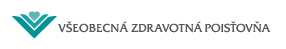 SÚŤAŽNÉ PODKLADYNadlimitná zákazka zadávaná postupom jednoobálkovej reverznej verejnej súťaže podľa  § 66 ods. 7 a § 49 ods. 1 písm. a) zákona č. 343/2015 Z.z. o verejnom obstarávaní a o zmene a doplnení niektorých zákonov v znení neskorších predpisov (ďalej len „ZVO“).Predmet zákazky:„Operatívny leasing – prenájom osobných motorových vozidiel pre potreby Všeobecnej zdravotnej poisťovne, a.s.“    (  Služby )                  v.r                                                                                                          v.r..............................................................                                              ......................................................           Mgr. Miroslav Kočan                                                                 	    PaedDr. Tibor Papppredseda predstavenstva                                                            	    člen predstavenstva                                                 Všeobecná zdravotná poisťovňa, a.s.                                        	    Všeobecná zdravotná poisťovňa, a.s.                                                                                                                                 v.r.                                                                                                               ...............................................                    Martin Rákoczi zodpovedný za špecifikáciu								    predmetu zákazkySúlad súťažných podkladov so zákonom č. 343/2015 Z.z. o verejnom obstarávaní a o zmene a doplnení niektorých zákonov v znení neskorších predpisov (ďalej len „zákon o verejnom obstarávaní“) potvrdzuje					                   v. r.                                                                                                       ................................................					 Ing. Milan Hamala					 osoba zodpovedná za 					 verejné obstarávanie	  BRATISLAVAAUGUST 2018OBSAH SÚŤAŽNÝCH PODKLADOV A. POKYNY NA VYPRACOVANIE PONUKY 1. IDENTIFIKÁCIA VEREJNÉHO OBSTARÁVATEĽA 2. PREDMET ZÁKAZKY 3. VARIANTNÉ RIEŠENIE 4. MIESTO, TERMÍN DODANIA A SPÔSOB PLNENIA PREDMETU ZÁKAZKY 5. ZDROJ FINANČNÝCH PROSTRIEDKOV A PREDPOKLADANÁ HODNOTA ZÁKAZKY 6. DRUH ZÁKAZKY 7. LEHOTA VIAZANOSTI PONUKY 8. KOMUNIKÁCIA MEDZI VEREJNÝM OBSTARÁVATEĽOM A ZÁUJEMCAMI/ UCHÁDZAČMI 9. VYSVETLENIE A ZMENY 10. VYHOTOVENIE PONUKY 11. JAZYK PONUKY 12. MENA A CENY UVÁDZANÉ V PONUKE 13. ZÁBEZPEKA, PODMIENKY JEJ ZLOŽENIA, PODMIENKY JEJ UVOĽNENIA ALEBO VRÁTENIA 14. OBSAH PONUKY 15. NÁKLADY NA PONUKU 16. PREDKLADANIE PONÚK 17. OTVÁRANIE PONÚK 18. VYHODNOTENIE SPLNENIA PODMIENOK ÚČASTI 19. VYHODNOCOVANIE PONÚK 20. PRAVIDLÁ ELEKTRONICKEJ AUKCIE 21. INFORMÁCIA O VÝSLEDKU VYHODNOTENIA PONÚK 22. UZAVRETIE ZMLUVY 23. ZÁVEREČNÉ USTANOVENIA B. OPIS PREDMETU ZÁKAZKY 1. ZÁKLADNÉ ÚDAJE CHARAKTERIZUJÚCE PREDMET ZÁKAZKY. 2. VŠEOBECNÉ A KVALITATÍVNE POŽIADAVKY NA PREDMET ZÁKAZKY. 3. DOKLADY A DOKUMENTY POŽADOVANÉ NA PREUKÁZANIE SPLNENIA POŽIADAVIEK VEREJNÉHO OBSTARÁVATEĽA NA PREDMET ZÁKAZKY. C. OBCHODNÉ PODMIENKY D. SPÔSOB URČENIA CENY E. KRITÉRIÁ NA VYHODNOTENIE PONÚK A PRAVIDLÁ ICH UPLATNENIA F. PODMIENKY ÚČASTI UCHÁDZAČOV 1. OSOBNÉ POSTAVENIE 2. EKONOMICKÉ A FINANČNÉ POSTAVENIE 3. TECHNICKÁ SPÔSOBILOSŤ ALEBO ODBORNÁ SPÔSOBILOSŤ 4. DOPLŇUJÚCE INFORMÁCIE K PODMIENKAM ÚČASTI G. NÁVRH UCHÁDZAČA NA PLNENIE KRITÉRIÍ H. REGISTRÁCIA DO SYSTÉMU JOSEPHINE PRÍLOHY     Príloha č. 1  Zoznam subdodávateľovPríloha č. 2  Jednotný európsky dokumentA. POKYNY NA VYPRACOVANIE PONUKY 1. IDENTIFIKÁCIA VEREJNÉHO OBSTARÁVATEĽA 1.1. Verejný obstarávateľ Názov organizácie:					Všeobecná zdravotná poisťovňa a.s.Adresa organizácie:					Panónska 2, 851 04 BratislavaIČO: 						35937874Krajina: 						Slovenská republika				Kontaktná osoba:					Ing. Milan HamalaTelefón:						02/208 24 715E-mail:						milan.hamala@vszp.skKomunikačné rozhranie:  https://josephine.proebiz.com Adresa profilu:           https://www.uvo.gov.sk/vyhladavanie-profilov/detail/9262 2. PREDMET ZÁKAZKY 2.1. Predmetom verejného obstarávania je „Operatívny leasing – prenájom osobných motorových vozidiel pre potreby Všeobecnej zdravotnej poisťovne, a.s.,“ 2.2. Spoločný slovník obstarávania (CPV). Hlavný predmet: hlavný slovník:         79990000-0  - Rôzne obchodné služby,Doplnkový predmet: hlavný slovník:   34100000-8  - Motorové vozidlá                                                               50111000-6  - Správa, opravy a údržba vozového parku2.3. Predmet zákazky nie je rozdelený na časti. 3. VARIANTNÉ RIEŠENIE 3.1. Uchádzačom sa neumožňuje predložiť variantné riešenie. Ak uchádzač v rámci ponuky predloží aj variantné riešenie, nebude takéto variantné riešenie zaradené do vyhodnocovania. 4. MIESTO, TERMÍN DODANIA A SPÔSOB PLNENIA PREDMETU ZÁKAZKY 4.1. Miestom dodania predmetu zákazky je sídlo verejného obstarávateľa uvedené v bode 1.1 týchto súťažných podkladov a v časti B. OPIS PREDMETU ZÁKAZKY 4.2. Predmet zákazky bude dodaný do 5 mesiacov odo dňa nadobudnutia účinnosti čiastkovej zmluvy  uzatvorenej na základe rámcovej dohody. 5. ZDROJ FINANČNÝCH PROSTRIEDKOV A PREDPOKLADANÁ HODNOTA ZÁKAZKY 5.1. Predmet zákazky bude financovaný z vlastných prostriedkov verejného obstarávateľa. 5.2. Predpokladaná hodnota zákazky je 2 797 848,00 EUR bez DPH 6. DRUH ZÁKAZKY 6.1. Podrobné vymedzenie záväzných zmluvných podmienok na dodanie predmetu zákazky, ktoré musia byť obsiahnuté v uzatvorenej rámcovej dohode, obsahuje časť B. Opis predmetu zákazky, C. Obchodné podmienky a D. Spôsob určenia ceny týchto SP. Verejný obstarávateľ bude od úspešného uchádzača požadovať záväzne dodržať minimálne zmluvné podmienky uvedené v časti C. Obchodné podmienky týchto SP. 7. LEHOTA VIAZANOSTI PONUKY 7.1. Lehota viazanosti ponuky je uvedená v oznámení o vyhlásení verejného obstarávania, ktorým bolo toto verejné obstarávanie vyhlásené. 7.2. V prípade potreby, vyplývajúcej najmä z aplikácie revíznych postupov, si verejný obstarávateľ vyhradzuje právo primerane predĺžiť lehotu viazanosti ponúk. 7.3. Predĺženie lehoty viazanosti ponúk oznámi verejný obstarávateľ všetkým záujemcom a uchádzačom formou opravy údajov uvedených v oznámení o vyhlásení verejného obstarávania prostredníctvom vestníka Úradu pre verejné obstarávanie a súčasne formou oznámenia v profile verejného obstarávateľa a prostredníctvom komunikačného rozhrania systému JOSEPHINE. 8. KOMUNIKÁCIA MEDZI VEREJNÝM OBSTARÁVATEĽOM A ZÁUJEMCAMI/ UCHÁDZAČMI 8.1. Poskytovanie vysvetlení, odovzdávanie podkladov a komunikácia („ďalej len komunikácia“) medzi verejným obstarávateľom/záujemcami a uchádzačmi sa bude uskutočňovať v štátnom (slovenskom) jazyku a spôsobom, ktorý zabezpečí úplnosť a obsah týchto údajov uvedených v ponuke, podmienkach účasti a zaručí ochranu dôverných a osobných údajov uvedených v týchto dokumentoch. 8.2. Verejný obstarávateľ bude pri komunikácii s uchádzačmi resp. záujemcami postupovať v zmysle § 20 zákona o verejnom obstarávaní prostredníctvom komunikačného rozhrania systému JOSEPHINE. Tento spôsob komunikácie sa týka akejkoľvek komunikácie a podaní medzi verejným obstarávateľom a záujemcami, resp. uchádzačmi 8.3 . JOSEPHINE je na účely tohto verejného obstarávania softvér na elektronizáciu zadávania verejných zákaziek. JOSEPHINE je webová aplikácia na doméne https://josephine.proebiz.com. 8.4. Na bezproblémové používanie systému JOSEPHINE je nutné používať jeden z podporovaných internetových prehliadačov: - Microsoft Internet Explorer verzia 11.0 a vyššia, - Mozilla Firefox verzia 13.0 a vyššia alebo - Google Chrome. 8.5 . Pravidlá pre doručovanie – zásielka sa považuje za doručenú záujemcovi/uchádzačovi ak jej adresát bude mať objektívnu možnosť oboznámiť sa s jej obsahom, tzn. akonáhle sa dostane zásielka do sféry jeho dispozície. Za okamih doručenia sa v systéme JOSEPHINE považuje okamih jej odoslania v systéme JOSEPHINE a to v súlade s funkcionalitou systému. 8.6. Obsahom komunikácie prostredníctvom komunikačného rozhrania systému JOSEPHINE bude predkladanie ponúk, vysvetľovanie súťažných podkladov a oznámenia o vyhlásení verejného obstarávania, prípadné doplnenie súťažných podkladov, vysvetľovanie predložených ponúk, vysvetľovanie predložených dokladov ako aj komunikácia pri revíznych postupoch medzi verejným obstarávateľom a záujemcami/uchádzačmi a akákoľvek ďalšia, výslovne neuvedená komunikácia v súvislosti s týmto verejným obstarávaním, s výnimkou prípadov, keď to výslovne vylučuje zákon. Pokiaľ sa v súťažných podkladoch vyskytujú požiadavky na predkladanie ponúk, vysvetľovanie súťažných podkladov a oznámenia o vyhlásení verejného obstarávania, prípadné doplnenie súťažných podkladov, vysvetľovanie predložených ponúk., ako aj komunikácia pri revíznych postupoch medzi verejným obstarávateľom a záujemcami/uchádzačmi alebo akúkoľvek inú komunikáciu medzi verejným obstarávateľom a záujemcami/uchádzačmi, má sa na mysli vždy použitie komunikácie prostredníctvom komunikačného rozhrania systému JOSPHINE. V prípade, že verejný obstarávateľ rozhodne aj o možnosti iného spôsobu komunikácie než prostredníctvom komunikačného rozhrania JOSEPHINE, tak v súťažných podkladoch túto skutočnosť zreteľne uvedie. Táto komunikácia sa týka i prípadov – kedy sa ponuka javí ako mimoriadne nízka vo vzťahu k tovaru, stavebným prácam alebo k službe. V takomto prípade komisia prostredníctvom komunikačného rozhrania systému JOSEPHINE požiada uchádzača o vysvetlenie, týkajúce sa predloženej ponuky a uchádzač musí doručiť prostredníctvom komunikačného rozhrania systému JOSEPHINE písomné odôvodnenie mimoriadne nízkej ponuky. Ak bude uchádzač alebo ponuka uchádzača z verejného obstarávania vylúčená, uchádzačovi bude prostredníctvom komunikačného rozhrania systému JOSEPHINE oznámené vylúčenie s uvedením dôvodu a lehoty, v ktorej môže byť doručená námietka. Úspešnému uchádzačovi bude prostredníctvom komunikačného rozhrania systému JOSEPHINE zaslané oznámenie, že sa jeho ponuku prijíma. Akákoľvek komunikácia verejného obstarávateľa či záujemcu/uchádzača s treťou osobou v súvislosti s týmto verejným obstarávaním bude prebiehať spôsobom, ktorý stanoví zákon a bude realizovaná mimo komunikačné rozhranie systému JOSEPHINE. 8.7 . Ak je odosielateľom zásielky verejný obstarávateľ, tak záujemcovi resp. uchádzačovi bude na ním určený kontaktný e-mail/e-maily bezodkladne odoslaná informácia o tom, že k predmetnej zákazke existuje nová zásielka/správa. Záujemca resp. uchádzač sa prihlási do systému a v komunikačnom rozhraní zákazky bude mať zobrazený obsah komunikácie – zásielky, správy. Záujemca resp. uchádzač si môže v komunikačnom rozhraní zobraziť celú históriu o svojej komunikácii s verejným obstarávateľom. 8.8 . Ak je odosielateľom zásielky záujemca resp. uchádzač, tak po prihlásení do systému a k predmetnému obstarávaniu môže prostredníctvom komunikačného rozhrania odosielať správy a potrebné prílohy verejnému obstarávateľovi. Takáto zásielka sa považuje za doručenú verejnému obstarávateľovi okamihom jej odoslania v systéme JOSEPHINE v súlade s funkcionalitou systému. 8.9. Verejný obstarávateľ odporúča záujemcom, ktorí si vyhľadali obstarávania prostredníctvom webovej stránky verejného obstarávateľa, resp. v systéme JOSEPHINE (https://josephine.proebiz.com), a zároveň ktorí chcú byť informovaní o prípadných aktualizáciách týkajúcich sa konkrétneho obstarávania prostredníctvom notifikačných e-mailov, aby v danom obstarávaní zaklikli tlačidlo „ZAUJÍMA MA TO“ (v pravej hornej časti obrazovky). 8.10. Verejný obstarávateľ umožňuje neobmedzený a priamy prístup elektronickými prostriedkami k súťažným podkladom a k prípadným všetkým doplňujúcim podkladom. Súťažné podklady a prípadné vysvetlenie alebo doplnenie súťažných podkladov alebo vysvetlenie požiadaviek uvedených v oznámení o vyhlásení verejného obstarávania, podmienok účasti vo verejnom obstarávaní, informatívneho dokumentu alebo inej sprievodnej dokumentácie budú verejným obstarávateľom zverejnené ako elektronické dokumenty v profile verejného obstarávateľa https://www.uvo.gov.sk/... formou odkazu na systém JOSEPHINE. 8.11. Podania a dokumenty súvisiace s uplatnením revíznych postupov sú medzi obstarávateľom a záujemcami/uchádzačmi doručované prostredníctvom komunikačného rozhrania systému JOSEPHINE. To neplatí pre podania a dokumenty súvisiace s uplatnením námietok podľa § 170 zákona o verejnom obstarávaní. 9. VYSVETLENIE A ZMENY 9.1. Záujemca môže požiadať o vysvetlenie informácií uvedených v oznámení o vyhlásení verejného obstarávania, v súťažných podkladoch alebo v inej sprievodnej dokumentácii prostredníctvom komunikačného rozhrania systému JOSEPHINE podľa vyššie uvedených pravidiel komunikácie. Vysvetlenie informácií uvedených v oznámení o vyhlásení verejného obstarávania, v súťažných podkladoch alebo v inej sprievodnej dokumentácii verejný obstarávateľ bezodkladne oznámi všetkým záujemcom, najneskôr však šesť dní pred uplynutím lehoty na predkladanie ponúk za predpokladu, že o vysvetlenie sa požiada dostatočne vopred. 9.2. Verejný obstarávateľ primerane predĺži lehotu na predkladanie ponúk, ak - vysvetlenie informácií potrebných na vypracovanie ponuky alebo na preukázanie splnenia podmienok účasti nie je poskytnuté v lehote podľa bodu 9.1 aj napriek tomu, že bolo vyžiadané dostatočne vopred alebo - v dokumentoch potrebných na vypracovanie ponuky alebo na preukázanie splnenia podmienok účasti vykoná podstatnú zmenu 9.3. Ak si vysvetlenie informácií potrebných na vypracovanie ponuky, návrhu alebo na preukázanie splnenia podmienok účasti hospodársky subjekt, záujemca alebo uchádzač nevyžiadal dostatočne vopred alebo jeho význam je z hľadiska prípravy ponuky nepodstatný, verejný obstarávateľ alebo obstarávateľ nie je povinný predĺžiť lehotu na predkladanie ponúk. 10. VYHOTOVENIE PONUKY 10.1. Ponuka, pre účely zadávania tejto zákazky, je prejav slobodnej vôle uchádzača, že chce za úhradu poskytnúť verejnému obstarávateľovi určené plnenie pri dodržaní podmienok stanovených verejným obstarávateľom bez určovania svojich osobitných podmienok. 10.2. Uchádzač predkladá ponuku v elektronickej podobe v lehote na predkladanie ponúk podľa požiadaviek uvedených v týchto súťažných podkladoch. 10.3. Ponuka musí byť vyhotovená elektronicky v zmysle § 49 ods. 1 písm. a) ZVO a vložená do systému JOSEPHINE umiestnenom na webovej adrese https://josephine.proebiz.com/ do zákazky „Operatívny leasing – prenájom osobných motorových vozidiel pre potreby Všeobecnej zdravotnej poisťovne, a.s.“. Uchádzač svoju ponuku identifikuje uvedením obchodného mena alebo názvu, sídla, miesta podnikania alebo obvyklého pobytu uchádzača a heslom súťaže „Operatívny leasing – prenájom osobných motorových vozidiel pre potreby Všeobecnej zdravotnej poisťovne, a.s.“. 10.4. Doklady a dokumenty tvoriace obsah ponuky, požadované v týchto SP, musia byť k termínu predloženia ponuky platné a aktuálne. 10.5. Uchádzač môže v zmysle § 39 ZVO nahradiť doklady jednotným európskym dokumentom, v takomto prípade súčasťou jeho ponuky bude vyplnený jednotný elektronický dokument. Uchádzač môže prehlásiť splnenie podmienok účasti týkajúcich sa finančného a ekonomického postavenia a podmienky účasti technickej alebo odbornej spôsobilosti prostredníctvom globálneho údaju uvedeného v oddiel α IV. časti jednotného európskeho dokumentu. 10.6. V prípade, že uchádzač využije možnosť predkladania konkrétnych dokladov na preukázanie splnenia podmienok účasti, je povinný originálne doklady alebo ich úradne overené kópie (vrátane úradných prekladov) naskenovať a vložiť ich do systému ako súčasť ponuky. Verejný obstarávateľ môže požiadať uchádzača o doručenie všetkých dokladov predložených v ponuke aj v listinnej podobe s cieľom overiť originalitu dokladov. 10.7. V prípade, že sú doklady, ktorými uchádzač preukazuje splnenie podmienok účasti vydávané orgánom verejnj správy (alebo inou povinnou inštitúciou) priamo v digitálnej podobe, musí uchádzač vložiť do systému tento digitálny doklad (vrátane jeho úradného prekladu ak je to podľa predchádzajúcich ustanovení potrebné). 10.8. Ustanovenia ZVO týkajúce sa preukazovania splnenia podmienok účasti osobného postavenia prostredníctvom zoznamu hospodárskych subjektov týmto nie sú dotknuté. 11. JAZYK PONUKY 11.1. Ponuky, návrhy a ďalšie doklady a dokumenty vo verejnom obstarávaní sa predkladajú v štátnom jazyku. Ak je doklad alebo dokument vyhotovený v cudzom jazyku, predkladá sa spolu s jeho úradným prekladom do štátneho jazyka; to neplatí pre ponuky, návrhy, doklady a dokumenty vyhotovené v českom jazyku. Ak sa zistí rozdiel v ich obsahu, rozhodujúci je úradný preklad do štátneho jazyka. 12. MENA A CENY UVÁDZANÉ V PONUKE 12.1. Uchádzačom navrhovaná zmluvná cena za predmet zákazky bude vyjadrená v eurách (EUR) a matematicky zaokrúhlená na dve desatinné miesta. 12.2. Uchádzač navrhovanú zmluvnú cenu uvedie v zložení: - cena za 1 m.j. v EUR bez DPH, - celková cena za dodanie predmetu zákazky v EUR bez DPH, - výška DPH v EUR, - celková cena za dodanie predmetu zákazky v EUR vrátane DPH. 12.3. Ak uchádzač nie je platcom DPH, na túto skutočnosť vo svojej ponuke upozorní. Cena uchádzača, ktorý nie je platcom DPH, bude posudzovaná ako cena celkom. 13. ZÁBEZPEKA, PODMIENKY JEJ ZLOŽENIA, PODMIENKY JEJ UVOĽNENIA ALEBO VRÁTENIA 13.1. Zábezpeka sa vyžaduje. 13.1.1. Zábezpeka zabezpečí viazanosť ponuky počas lehoty viazanosti ponúk.13.1.2. Výška zábezpeky je stanovená na 50 000,00 €.13.1.3. Spôsoby zloženia zábezpeky si vyberie uchádzač. Spôsoby zloženia zábezpeky sú:poskytnutím bankovej záruky za uchádzača  alebozložením finančných prostriedkov na bankový účet verejného obstarávateľa: Banka: Štátna pokladnicaIBAN: SK4781800000007000182424	Variabilný symbol: IČO uchádzačaKonštantný symbol: 0308Informácia pre príjemcu platby:  Operatívny leasing 13.1.4. Zábezpeka prepadne v prospech verejného obstarávateľa, ak uchádzača) odstúpi od svojej ponuky v lehote viazanosti ponúk alebob) neposkytne súčinnosť alebo odmietne uzavrieť zmluvu podľa § 56 
     ods. 10 až 15 ZVO.13.1.5. Verejný obstarávateľ  uvoľní alebo vráti uchádzačovi zábezpeku do siedmich dní odo dňaa) márneho uplynutia lehoty na doručenie námietky, ak ho verejný obstarávateľ 
     vylúčil z verejného obstarávania, alebo ak verejný obstarávateľ zruší použitý postup 
      zadávania zákazky,b) uzavretia zmluvy.13.1.6. V prípade predĺženia lehoty viazanosti ponúk z dôvodu podania námietok proti postupu verejného obstarávateľa a začatia konania o námietkach, ak bude mať takéto konanie podľa ZVO odkladný účinok na konanie verejného obstarávateľa, alebo ak bude začatá kontrola postupu verejného obstarávateľa pred uzavretím zmluvy podľa zákona o verejnom obstarávaní, Úrad pre verejné obstarávanie vydá rozhodnutie o predbežnom opatrení, ktorým pozastaví konanie verejného obstarávateľa alebo sa predĺži proces kontroly dokumentácie verejného obstarávania, uchádzač je povinný zabezpečiť primerané predĺženie zábezpeky až do uplynutia takto primerane predĺženej lehoty viazanosti ponúk.14. OBSAH PONUKY 14.1. Záujemca je povinný pri zostavovaní ponuky dodržať obsah uvedený v bode 14.2. tejto časti SP, pričom dodrží ustanovenia uvedené v bode 10 tejto časti SP. Verený obstarávateľ upozorňuje, že v súvislosti s postupom podľa § 66 ods. 7 ZVO uchádzač predkladá ponuku tak, že táto nebude delená na časť „Ostatné“ a časť „Kritériá“. 14.2. V predloženej ponuke prostredníctvom systému JOSEPHINE musia byť pripojené nasledovné naskenované doklady a dokumenty tvoriace obsah ponuky, ktoré musia byť k termínu predloženia ponuky platné a aktuálne: 14.2.1. Doklady a dokumenty na preukázanie splnenia podmienok účasti vo verejnom obstarávaní, požadovaných v oznámení o vyhlásení verejného obstarávania a v časti „F. Podmienky účasti uchádzačov“ týchto SP. 14.2.2. Návrh rámcovej dohody v jednom vyhotovení, v ktorom zohľadní podmienky verejného obstarávateľa uvedené v časti "B. Opis predmetu zákazky", "C. Obchodné podmienky" a "D. Spôsob určenia ceny" týchto SP, podpísané štatutárnym orgánom, alebo členom štatutárneho orgánu alebo osobou oprávnenou konať za uchádzača. 14.2.3. V prípade skupiny dodávateľov ČESTNÉ VYHLÁSENIE SKUPINY DODÁVATEĽOV, podpísané všetkými členmi skupiny alebo osobou/osobami oprávnenými konať v danej veci za každého člena skupiny, v ktorom vyhlásia, že v prípade prijatia ich ponuky verejným obstarávateľom vytvoria všetci členovia skupiny dodávateľov pred uzavretím zmluvy s verejným obstarávateľom právne vzťahy potrebné z dôvodu riadneho plnenia zmluvy. 14.2.4. V prípade skupiny dodávateľov vystavené plnomocenstvo pre jedného z členov skupiny, ktorý bude oprávnený prijímať pokyny za všetkých a konať v mene všetkých ostatných členov skupiny (vrátane prijímania akejkoľvek korešpondencie a listín od verejného obstarávateľa), podpísanú všetkými členmi skupiny alebo osobou/osobami oprávnenými konať v danej veci za každého člena skupiny. 14.2.5. NÁVRH UCHÁDZAČA NA PLNENIE KRITÉRIÍ, vypracovaný podľa časti "E. Kritériá na hodnotenie ponúk a pravidlá ich uplatnenia", časti "D. Spôsob určenia ceny" a podľa časti "G. „Návrh uchádzača na plnenie kritérií". Formulár „Návrh na plnenie kritérií“ musí byť podpísaný osobou/osobami oprávnenými konať za uchádzača. V prípade skupiny dodávateľov musí byť podpísaný každým členom skupiny alebo osobou/osobami oprávnenými konať v danej veci za člena skupiny. 14.2.6. Ďalšie dokumenty, ak to vyžadujú tieto SP. 14.3. Z dôvodu zabezpečenia prehľadnosti ponuky a bezproblémovej komunikácie verejný obstarávateľ odporúča uchádzačom predložiť aj: 14.3.1. OBSAH PONUKY s uvedením zoznamu predložených dokladov a dokumentov (tzv. súpis dokumentov), podpísaný uchádzačom alebo osobou oprávnenou konať za uchádzača, v prípade skupiny dodávateľov musí byť podpísaný každým členom skupiny alebo osobou/osobami oprávnenými konať v danej veci za člena skupiny. 14.3.2. IDENTIFIKAČNÉ ÚDAJE UCHÁDZAČA: obchodné meno/názov, adresa sídla uchádzača alebo miesto jeho podnikania, meno, priezvisko a funkcia osoby (osôb) vykonávajúcej funkciu štatutárneho orgánu (člena/členov štatutárneho orgánu) uchádzača, IČO, DIČ, IČ DPH, bankové spojenie (názov, adresa a sídlo peňažného ústavu/banky), číslo bankového účtu, kontaktné telefónne číslo, e-mail. 15. NÁKLADY NA PONUKU 15.1. Všetky náklady a výdavky spojené s prípravou a predložením ponuky znáša uchádzač bez finančného nároku voči verejnému obstarávateľovi, bez ohľadu na výsledok verejného obstarávania. 16. PREDKLADANIE PONÚK 16.1. Ponuky musia byť doručené v lehote na predkladanie ponúk, ktorá je uvedená v oznámení o vyhlásení verejného obstarávania, prostredníctvom ktorého bolo vyhlásené toto verejné obstarávanie. Ponuka uchádzača predložená po uplynutí lehoty na predkladanie ponúk sa elektronicky neotvorí. 16.2. Ponuka je vyhotovená elektronicky v zmysle § 49 ods. 1 písm. a) zákona o verejnom obstarávaní a vložená do systému JOSEPHINE umiestnenom na webovej adrese https://josephine.proebiz.com/. 16.3. Elektronická ponuka sa vloží vyplnením ponukového formulára a vložením požadovaných dokladov a dokumentov v systéme JOSEPHINE umiestnenom na webovej adrese https://josephine.proebiz.com/. 16.4. V predloženej ponuke prostredníctvom systému JOSEPHINE musia byť pripojené požadované naskenované doklady (odporúčaný formát je „PDF“) tak, ako je uvedené v týchto súťažných podkladoch a vyplnenie položkového elektronického formulára, ktorý zodpovedá návrhu na plnenie kritérií uvedenom v súťažných podkladoch. 16.5. Ak ponuka obsahuje dôverné informácie, uchádzač ich v ponuke viditeľne označí. 16.6. Uchádzačom navrhovaná cena za dodanie požadovaného predmetu zákazky, uvedená v ponuke uchádzača, bude vyjadrená v EUR (Eurách) s presnosťou na 2 desatinné miesta a vložená do systému JOSEPHINE v tejto štruktúre: cena bez DPH, sadzba DPH, cena s DPH (pri vkladaní do systému JOSEPHINE označená ako „Jednotková cena (kritérium hodnotenia)“). Systém automaticky prenásobí uvedenú jednotkovú cenu celkovým množstvom. 16.7. Po úspešnom nahraní ponuky do systému JOSEPHINE je uchádzačovi odoslaný notifikačný informatívny e-mail (a to na emailovú adresu užívateľa uchádzača, ktorý ponuku nahral). 16.8. Ponuka uchádzača predložená po uplynutí lehoty na predkladanie ponúk sa elektronicky neotvorí. 16.9. Uchádzač môže predloženú ponuku vziať späť do uplynutia lehoty na predkladanie ponúk. Uchádzač pri odvolaní ponuky postupuje obdobne ako pri vložení prvotnej ponuky (kliknutím na tlačidlo „Stiahnuť ponuku“ a predložením novej ponuky). 16.10. Uchádzači sú svojou ponukou viazaní do uplynutia lehoty oznámenej verejným obstarávateľom, resp. predĺženej lehoty viazanosti ponúk podľa rozhodnutia verejného obstarávateľa. Prípadné predĺženie lehoty bude uchádzačom dostatočne vopred oznámené formou elektronickej komunikácie v systéme JOSEPHINE. 17. OTVÁRANIE PONÚK 17.1. Otváranie ponúk sa uskutoční elektronicky. Pri otváraní ponúk bude použitý postup podľa § 52 ZVO postupom podľa § 66 ods. (7) ZVO. 17.2. Miesto a čas otvárania ponúk je uvedený v oznámení o vyhlásení verejného obstarávania. 17.3. Otváranie ponúk je vzhľadom na použitie § 54 ZVO (použitie elektronickej aukcie) neverejné. Údaje z otvárania ponúk komisia nezverejňuje a neposiela uchádzačom ani zápisnicu z otvárania ponúk. 18. VYHODNOTENIE SPLNENIA PODMIENOK ÚČASTI 18.1. Na proces vyhodnocovania splnenia podmienok účasti uchádzačov budú aplikované postupy uvedené v § 40 ZVO a § 152 ods. (4) ZVO. 18.2. V zmysle § 152 ods. (5) ZVO, verejný obstarávateľ je bez ohľadu na § 152 ods. (4) ZVO oprávnený od uchádzača dodatočne vyžiadať doklad podľa § 32 ods. (2) písm. b) a c) ZVO. 19. VYHODNOCOVANIE PONÚK 19.1. Vzhľadom na použitie ustanovení týkajúcich sa jednoobálkovej reverznej verejnej súťaže podľa § 66 ods. 7 a § 49 ods. 6 písm. a) ZVO, pristúpi komisia vymenovaná verejným obstarávateľom najprv k vyhodnoteniu predložených ponúk z pohľadu splnenia požiadaviek na predmet zákazky podľa § 53 ZVO. 19.2. Ponuky budú z hľadiska plnenia kritéria vyhodnocované elektronickou aukciou. Pravidlá elektronickej aukcie sú uvedené v bode 20. tejto časti SP. Následne v súlade s § 55 ZVO vyhodnotí splnenie podmienok účasti podľa § 40 ZVO u uchádzača, ktorý sa predbežne umiestnil na 1. mieste v poradí. 19.3. Komunikácia medzi uchádzačom/uchádzačmi a obstarávateľom/komisiou na vyhodnotenie ponúk počas vyhodnotenia ponúk a vyhodnotenia splnenia podmienok účasti bude prebiehať elektronicky, prostredníctvom komunikačného rozhrania systému JOSEPHINE. Uchádzač musí písomné vysvetlenie/doplnenie ponuky na základe požiadavky doručiť obstarávateľovi prostredníctvom určenej komunikácie v systému JOSEPHINE. 19.4. Verejný obstarávateľ bezodkladne prostredníctvom komunikačného rozhrania systému JOSEPHINE upovedomí uchádzača, že bol vylúčený alebo, že jeho ponuka bola vylúčená s uvedením dôvodu a lehoty, v ktorej môže byť doručená námietka. 19.5. Pravidlá pre doručovanie – zásielka sa považuje za doručenú záujemcovi/uchádzačovi, ak jej adresát bude mať objektívnu možnosť oboznámiť sa s jej obsahom, t.j. akonáhle sa dostane zásielka do sféry jeho dispozície. Za okamih doručenia sa v systéme JOSEPHINE považuje okamih jej odoslania v systéme JOSEPHINE a to v súlade s funkcionalitou systému. 19.6. V prípade ak verejný obstarávateľ požiada uchádzača o vysvetlenie mimoriadne nízkej ponuky, vysvetlenie uchádzača sa musí týkať: a) hospodárnosti poskytovaných služieb, b) technického riešenia alebo osobitne výhodných podmienok, ktoré má uchádzač k dispozícii na poskytnutie služby, c) osobitosti služby navrhovanej uchádzačom, d) dodržiavania povinností v oblasti ochrany životného prostredia, sociálneho práva alebo pracovného práva podľa osobitných predpisov, e) dodržiavania povinností voči subdodávateľom, f) možnosti uchádzača získať štátnu pomoc. 20. PRAVIDLÁ ELEKTRONICKEJ AUKCIE 20.1. Základné pojmy - Elektronická aukcia (ďalej len „eAukcia“) je na účely tohto verejného obstarávania opakujúci sa proces, ktorý využíva systémy certifikované podľa § 151 ZVO na predkladanie nových cien upravených smerom nadol. eAukcia sa bude vykonávať prostredníctvom certifikovaného systému PROebiz. - Účelom eAukcie je zostaviť poradie ponúk automatizovaným vyhodnotením, ktoré sa uskutoční po úvodnom úplnom vyhodnotení ponúk. - Vyhlasovateľom eAukcie je verejný obstarávateľ podľa bodu 1.1. týchto Súťažných podkladov. - Predmet eAukcie je rovnaký ako predmet zákazky, uvedený v príslušných dokumentoch potrebných na vypracovanie ponuky, návrhu na plnenie kritérií alebo na preukázanie splnenia podmienok účasti. - Administrátor vyhlasovateľa je osoba, ktorá v rámci eAukcie vyzýva uchádzačov na predkladanie nových cien upravených smerom nadol. - Elektronická aukčná sieň (ďalej len „eAukčná sieň“) je prostredie umiestnené na určenej adrese vo verejnej dátovej sieti Internet, v ktorom uchádzači predkladajú nové ceny upravené smerom nadol. - Prípravné kolo je časť postupu, v ktorom sa po sprístupnení eAukčnej siene uchádzači oboznámia s Aukčným prostredím pred zahájením Aukčného kola (elektronickej aukcie). - Aukčné kolo je časť postupu, v ktorom prebieha on-line vzájomné porovnávanie cien ponúkaných uchádzačmi prihlásených do eAukcie a ich vyhodnocovanie v určených časoch. 20.2. Názov eAukcie :„Operatívny leasing – prenájom osobných motorových vozidiel pre potreby Všeobecnej zdravotnej poisťovne, a.s.“ 20.3. Ponuky uchádzačov budú posudzované na základe hodnotenia podľa najnižšej celkovej ceny za predmet zákazky v EUR s DPH (kritérium na vyhodnotenie ponúk). 20.4. Prvky, ktorých hodnoty sú predmetom eAukcie, sú celkové ceny za predmet zákazky v EUR bez DPH. 20.5. Verejný obstarávateľ vyzve elektronickými prostriedkami súčasne všetkých uchádzačov, ktorých ponuky spĺňajú určené požiadavky na účasť v elektronickej aukcii. Vo výzve na účasť v elektronickej aukcii (ďalej len „výzva“) vyhlasovateľ uvedie podrobné informácie týkajúce sa eAukcie v zmysle § 54 ods. 7 ZVO. Výzva bude zaslaná elektronicky zodpovednej osobe určenej uchádzačom v ponuke ako kontaktná osoba pre eAukciu (z uvedeného dôvodu je potrebné uviesť správne kontaktné údaje zodpovednej osoby) a bude uchádzačom odoslaná e-mailom najneskôr dva pracovné dni pred konaním eAukcie. 20.6. Výzva obsahuje aj údaje týkajúce sa minimálneho kroku zníženia ceny predmetu zákazky, pravidlá predlžovania aukčného kola, lehotu platnosti prístupových kľúčov a pod. 20.7. V prípravnom kole sa vyzvaní uchádzači oboznámia s priebehom aukčného kola a popisom aukčného prostredia. Uchádzačom bude v prípravnom kole a v čase uvedenom vo výzve zároveň sprístupnená eAukčná sieň, kde si môžu skontrolovať správnosť zadaných vstupných cien, ktoré do eAukčnej siene zadá administrátor eAukcie, a to v súlade s elektronicky  predloženými ponukami. Každý uchádzač bude vidieť iba svoju ponuku a až do začiatku aukčného kola ju nemôže meniť. Všetky informácie o prihlásení sa a priebehu budú uvedené vo Výzve. 20.8. Aukčné kolo sa začne a skončí v termínoch a za podmienok uvedených vo výzve. Na začiatku aukčného kola sa všetkým uchádzačom zobrazia: - ich celková cena za predmet zákazky - najnižšia celková cena za predmet zákazky - ich priebežné umiestnenie (poradie). 20.9. Predmetom úpravy v aukčnom kole budú celkové ceny za predmet zákazky v EUR bez DPH. Uchádzači budú upravovať ceny smerom nadol. 20.10. Verejný obstarávateľ upozorňuje, že systém neumožňuje dorovnať inú celkovú cenu (t.j. nie je možné dorovnať ponuku iného uchádzača). 20.11. V priebehu Aukčného kola budú zverejňované všetkým uchádzačom zaradeným do eAukcie v eAukčnej sieni informácie, ktoré umožnia uchádzačom zistiť v každom okamihu ich relatívne umiestnenie. V prípade rovnosti kritéria na vyhodnotenie ponúk systém priradí týmto ponukám zhodné poradie. 20.12. Minimálny krok zníženia ceny uchádzača je 0,50 % z celkovej ceny daného uchádzača. 20.13. Maximálny krok zníženia ceny nie je určený. Uchádzač však bude upozornený pri zmene celkovej ceny o viac ako 50 %. Upozornenie pri maximálnom znížení ceny sa viaže k aktuálnej celkovej cene daného uchádzača. 20.14. Aukčné kolo bude ukončené uplynutím časového limitu 20 min. za predpokladu, ak nedôjde k jeho predĺženiu. K predĺženiu dôjde vždy v prípade predloženia nových cien (t.j. pri akomkoľvek regulárnom znížení ceny) v posledných dvoch minútach trvania aukčného kola (aj už predĺženého aukčného kola), a to vždy o ďalšie dve minúty (t.j. v čase, kedy došlo k predĺženiu, sa k času zostávajúcemu do konca kola pridajú celé 2 min.). Počet predĺžení nie je limitovaný. 20.15. Výsledkom eAukcie bude zostavenie objektívneho poradia ponúk podľa najnižšej celkovej ceny za predmet zákazky v EUR bez DPH automatizovaným vyhodnotením. 20.16. Technické požiadavky na prístup do eAukcie. Počítač uchádzača musí byť pripojený na Internet. Na bezproblémovú účasť v eAukcii je nutné používať jeden z podporovaných internetových prehliadačov: - Microsoft Internet Explorer verzia 9.0 a vyššia, - Mozilla Firefox verzia 13.0 a vyššia alebo - Google Chrome. Správna funkčnosť iných internetových prehliadačov je možná, avšak nie je garantovaná. Ďalej je nutné mať v použitom internetovom prehliadači povolené cookies a javaskripty. 20.17. Podrobnejšie informácie o procese eAukcie budú uvedené vo výzve. 20.18. Pre prípad eliminácie akejkoľvek nepredvídateľnej situácie (napr. výpadok elektrickej energie, konektivity na Internet alebo inej objektívnej príčiny zabraňujúcej v ďalšom pokračovaní uchádzača v eAukcii) vyhlasovateľ uchádzačom odporúča mať pripravený náhradný zdroj elektrickej energie, prípadne mobilný internet (napr. notebook s mobilným internetom). Vyhlasovateľ nenesie zodpovednosť za uchádzačmi použité technické prostriedky. Vyhlasovateľ si vyhradzuje právo opakovania eAukcie v prípade nepredvídateľných technických problémov na strane vyhlasovateľa. 21. INFORMÁCIA O VÝSLEDKU VYHODNOTENIA PONÚK 21.1 Verejný obstarávateľ po vyhodnotení ponúk, po ukončení postupu podľa § 55 ods. 1 ZVO (ak sa bude uplatňovať) a po odoslaní všetkých oznámení o vylúčení uchádzača, záujemcu alebo účastníka bezodkladne písomne oznámi všetkým uchádzačom, ktorých ponuky sa vyhodnocovali, výsledok vyhodnotenia ponúk, vrátane poradia uchádzačov a súčasne uverejní informáciu o výsledku vyhodnotenia ponúk a poradie uchádzačov v profile. Úspešnému uchádzačovi alebo uchádzačom oznámi, že jeho ponuku alebo ponuky prijíma. Neúspešnému uchádzačovi oznámi, že neuspel a dôvody neprijatia jeho ponuky. Neúspešnému uchádzačovi v informácii o výsledku vyhodnotenia ponúk uvedie aj identifikáciu úspešného uchádzača alebo uchádzačov, informáciu o charakteristikách a výhodách prijatej ponuky alebo ponúk a lehotu, v ktorej môže byť doručená námietka. 22. UZAVRETIE ZMLUVY 22.1. Verejný obstarávateľ uzatvorí zmluvu s úspešným uchádzačom postupom podľa § 56 ZVO. Uzavretá zmluva nesmie byť v rozpore so súťažnými podkladmi a s ponukou predloženou úspešným uchádzačom. Úspešný uchádzač, jeho subdodávatelia podľa § 11 ods. 1 ZVO a jeho osoby podľa § 33 ods. 2 a § 34 ods. 3 ZVO sú povinní na účely poskytnutia riadnej súčinnosti potrebnej na uzavretie zmluvy mať v registri partnerov verejného sektora zapísaných konečných užívateľov výhod. 22.2. Verejný obstarávateľ vyžaduje, aby úspešný uchádzač v zmluve najneskôr v čase jej uzavretia uviedol údaje o všetkých známych subdodávateľoch, údaje o osobe oprávnenej konať za subdodávateľa v rozsahu meno a priezvisko, adresa pobytu, dátum narodenia. 22.3. Verejný obstarávateľ požaduje, aby uchádzač a iná osoba, ktorej kapacity majú byť použité na preukázanie technickej spôsobilosti alebo odbornej spôsobilosti, zodpovedali za plnenie zmluvy spoločne. Preto takáto iná osoba je účastníkom zmluvy uzavretej na základe tohto obstarávania s úspešným uchádzačom a iná osoba je povinná podpísať zmluvu v rovnakej lehote ako úspešný uchádzač, teda v lehote podľa ust. § 56 ods. 8 ZVO. 22.4. Verejný obstarávateľ požaduje od úspešného uchádzača, aby s dostatočným časovým predstihom pred podpisom zmluvy, ale najneskôr ku dňu podpisu zmluvy predložil verejnému obstarávateľovi nasledovné doklady a dokumenty: - zoznam všetkých subdodávateľov s uvedením ich identifikačných údajov, predmetu subdodávky, podielu plnenia a údajov o osobe oprávnenej konať za každého subdodávateľa v rozsahu meno a priezvisko, adresa pobytu, dátum narodenia. Úspešný uchádzač ku každému subdodávateľovi zároveň predkladá dôkaz o oprávnení na príslušné plnenie predmetu zákazky podľa § 32 ods. 1 písm. e) ZVO a dôkaz o zápise do registra partnerov verejného sektora, ak zákon pre takéhoto subdodávateľa tento zápis vyžaduje; v prípade subdodávateľa, prostredníctvom ktorého uchádzač preukazoval splnenie podmienky účasti podľa § 34 ods. 1 písm. a) ZVO a/alebo podmienky účasti podľa § 34 ods. 1 písm. m) ZVO (t.j. využil inštitút upravený v § 34 ods. 3 ZVO) predloží úspešný uchádzač doklady preukazujúce splnenie všetkých podmienok účasti osobného postavenia podľa § 32 ZVO. Takýto subdodávateľ (t. j. osoba podľa § 34 ods. 3 ZVO), bude zároveň v zmysle § 34 ods. 4 ZVO zodpovedať za plnenie kúpnej zmluvy spoločne s úspešným uchádzačom, t.j. stane sa spolu s úspešným uchádzačom zmluvou stranou, 22.5. Verejný obstarávateľ nevyžaduje v ponuke uviesť zoznam subdodávateľov, ktorí sú uchádzačovi známi v čase predkladania ponuky. Najneskôr v momente uzatvorenia zmluvy, ktorá je výsledkom tohto verejného obstarávania, predloží úspešný uchádzač zoznam všetkých subdodávateľov, ktorí sa budú podieľať na plnení zmluvy. Zoznam známych subdodávateľov je prílohou kúpnej zmluvy a je potrebné v ňom uviesť požadované údaje o subdodávateľoch. Verejný obstarávateľ nevyžaduje tieto údaje o dodávateľoch tovarov, ktoré úspešný uchádzač použije na plnenie zmluvy. 22.7. Verejný obstarávateľ vyžaduje od subdodávateľov, aby disponovali oprávnením na príslušné plnenie zmluvy podľa § 32 ods. 1 písm. e) ZVO. Táto skutočnosť sa preukazuje podľa pravidiel uvedených v kúpnej zmluve. To neplatí pre subdodávateľov, ktorých kapacity alebo zdroje boli využívané k preukázaniu splnenia podmienok účasti, tieto osoby musia spĺňať v plnom rozsahu požiadavky podľa § 32 zákona o verejnom obstarávaní. Všetky pravidlá týkajúce sa zmeny subdodávateľa sa nachádzajú v návrhu kúpnej zmluvy v časti C. Obchodné podmienky týchto SP. 22.8. Verejný obstarávateľ apeluje na uchádzačov, aby pristúpili zodpovedne k poskytnutiu súčinnosti k podpisu zmluvy, najmä, aby včas zabezpečili registráciu do Registra partnerov verejného sektora (podľa zákona č. 315/2016 Z.z.), resp. overili registráciu v Registri partnerov verejného sektora podľa § 22 zákona č. 315/2016 Z.z., a to vo vzťahu k sebe ako zmluvnej strane a zároveň vo vzťahu k subdodávateľom, na ktorých sa táto povinnosť vzťahuje podľa zákona č. 315/2016 Z.z. Uchádzač bude postupovať pri registrácií podľa zákona č. 315/2016 Z.z. 22.9. Zmluva uzavretá ako výsledok tohto verejného obstarávania nadobúda platnosť dňom podpisu oboma zmluvnými stranami. 22.10. Zmluva uzavretá týmto postupom verejného obstarávania nadobudne účinnosť po dni jej zverejnenia v súlade s ust. § 47a Občianskeho zákonníka na webovom sídle verejného obstarávateľa. 23. ZÁVEREČNÉ USTANOVENIA 23.1. Verejný obstarávateľ si vyhradzuje právo overenia všetkých skutočností uvedených v ponukách uchádzačov, bez predchádzajúceho súhlasu uchádzačov. 23.2. V použitom postupe verejného obstarávania platia pre ostatné ustanovenia neupravené týmito SP, príslušné ustanovenia ZVO a ostatných relevantných právnych predpisov platných na území Slovenskej Republiky. 23.3. V zmysle § 54 ods. 15 ZVO si verejný obstarávateľ vyhradzuje právo nepoužiť elektronickú aukciu v prípade, ak sa aukcie zúčastní len jeden uchádzač. B. OPIS PREDMETU ZÁKAZKY. Opis predmetu zákazky:Opis predmetu zákazky:Predmetom zákazky je operatívny leasing - prenájom osobných motorových vozidiel, zabezpečenie pravidelného, ako aj nepravidelného servisu, poistenia a všetkých poplatkov spojených s užívaním motorových vozidiel. Motorové vozidlá musia byť homologizované podľa zákona č. 725/2004 Z.z. o podmienkach prevádzky vozidiel v premávke na pozemných komunikáciách a o zmene a doplnení niektorých zákonov. Predmetom zákazky nie je odkúpenie motorových vozidiel po ukončení operatívneho leasingu, ani po ukončení zmluvného vzťahu. 	Verejný obstarávateľ si vyhradzuje právo objednať predmet zákazky na základe reálnej potreby, to znamená neodobrať celý predmet zákazky (operatívne objednávať a rušiť prenájom vozidiel podľa svojich potrieb).	Predmetom zákazky nie je odkúpenie ani možnosť odkúpenia motorových vozidiel, ktoré sú predmetom tohto verejného obstarávania, po riadnom ukončení trvania zmluvného vzťahu (vlastníctvo motorových vozidiel ostáva u dodávateľa).Špecifikácia motorových vozidielTyp I Typ II Typ III Typ IV Typ V Typ VITyp VIITyp VIIIŠpecifikácia motorových vozidiel pre typy I - VIII bude tvoriť prílohu č. 1.Ročný limit kilometrov pre jednotlivé typy.Požiadavky na motorové vozidlá a služby súvisiace s prenájmom motorových vozidielPožiadavky na motorové vozidlá a služby súvisiace s prenájmom motorových vozidiel uvedené v bode 1.2 musia byť zahrnuté v cene prenájmu pre všetky typy motorových vozidiel.dodávateľ vozidiel musí byť autorizovaným predajcom/hromadným dovozcom motorových vozidiel továrenskej značky vozidiel, ktoré sú predložené v ponuke. Uchádzač na preukázanie tejto podmienky predloží osvedčenie hromadného dovozcu vozidiel resp. potvrdenie o autorizovanom obchodnom zastúpení ponúkanej značky. Verejný obstarávateľ v súlade s § 36 zákona o verejnom obstarávaní uzná ako rovnocenné Potvrdenie aj iné doklady/dokumenty/certifikáty vydané príslušnými orgánmi členských štátov,maximálny počet najazdených kilometrov pri prevzatí musí byť do 30 km,vozidlo nesmie vykazovať znaky predošlého používania iným užívateľom,vozidlá musia byť prihlásené do evidencie a musí byť zaplatený registračný poplatok,vozidlo musí mať zaplatené povinné zmluvné poistenie (ďalej len „PZP“), havarijné poistenie, úrazové poistenie osôb prepravovaných motorovým vozidlom po celú dobu prenájmu,PZP musí byť v rozsahu krytia 5 miliónov EUR na zdraví a živote, 1 milión na škodu na majetku, hlásenie škody musí byť elektronicky cez web prostredie,havarijné poistenie so spoluúčasťou 5% a min. 166 EUR s DPH , s územnou platnosťou po celej Európe. Požadované krytie musí byť proti vandalizmu, živelnej pohrome, škode spôsobenej neznámym páchateľom, hlodavcami. Poistenie čelného skla bez odrátania spoluúčasti. Hlásenie poistných udalostí (ďalej len „PU“): (v el. podobe) nahlasuje vodič prostredníctvom internetovej stránky dodávateľa formou e-mailu, respektíve telefonicky,úrazové poistenie osôb prepravovaných motorovým vozidlom musí byť v rosahu krytia 33 193,92 € na osobu v prípade smrti úrazom a pre prípad trvalých následkov úrazu, podľa ich rozsahu príslušným percentom zo sumy 33 193,92 EUR,vozidlá musia mať uzavreté poistenie finančnej straty GAP,úspešný uchádzač  zabezpečuje kompletnú správu poistenia od nahlásenia poistnej udalosti až po uskutočnenie poistného plnenia,náhradné vozidlo pri každej poruche/servisnom úkone v rovnakej alebo vyššej triede, počas celej doby trvania opravy motorového vozidla,úhrada cestnej dane podľa všeobecne záväzných právnych predpisov,vozidlá musia mať zaplatený poplatok za poúživanie diaľničných a rýchlostných ciest pre územie Slovenskej republiky po celú dobu trvania operatívneho leasingu,ročná tolerancia minimálne 2500 km pre každé motorové vozidlo pri prekročení stanoveného nájazdu kilometrov zdarma.
Dodávateľ vo vlastnom mene a na vlastné náklady (forma úhrady služby je bezhotovostná a finančné vyrovnanie prebieha medzi servisom a dodávateľom) zabezpečuje údržbu a servis motorových vozidiel v rozsahu garančných prehliadok, záručných a pozáručných povinných prehliadok predpísaných výrobcom vozidla podľa servisnej knižky, výmeny štandardne opotrebených náhradných dielov a náhodných porúch spôsobených prevádzkou vozidla podľa kompletného bežného opotrebenia vozidla. Údržba a servis:pravidelné výmeny všetkých kvapalín a oleja (podľa výrobcom prepísaných intervalov) ,výmeny všetkých filtrov (podľa výrobcom prepísaných intervalov),výmeny remeňov a reťazí, vrátane kladiek a príslušenstva,doplnenie kvapaliny do ostrekovačov v rámci iného servisného zásahu,doplnenie prevádzkových kvapalín (chladiaca, brzdová),výmena sviečok,výmeny ložísk,výmeny spojky (pod bežným opotrebením sa berie 150 000 km),opravy prevodovky (výmena asynchrónnych krúžkov a pod.),výmeny žiaroviek a opravy elektrických rozvodov,výmena poškodeného výfuku,výmena gumičiek stieračov alebo líšt,oprava motorčeka stieračov,nastavenie zbiehavosti kolies (geometria),nastavenie svetlometov,bežné malé opravy (nastavenie dovierania dverí, sťahovania okien,   nastavenie volantu atď.),výmena autobatérie,servis bŕzd (výmena brzdových platničiek, kotúčov, bubnov), limit pre predné brzdové obloženie 30 000, kotúče 60 000 km, pre zadné brzdové obloženie 40 000 km kotúče 80 000 km. servis náprav a výmeny tlmičov (pod bežným opotrebením sa berie 100 000 km),opravy štartéra, vrátane rozdeľovača,opravy ostatných elektronických zariadení,snímače a senzory,dezinfekcia a dopĺňanie náplní klimatizácií,poškodenie interiérových častí motorového vozidlabežné opotrebenie, ktoré vzniklo používaním motorového vozidla,vykonanie TK, EK ako aj príprava na kontrolu,pri poruche, nehode zadarmo  odťah do najbližšieho zmluvného servisu,Pneuservis:zabezpečenie potrebných pneumatík na vozidlá, a to tak letných ako aj zimných sád pneumatík, skladovania sady letných/zimných pneumatík a súvisiacich služieb v závislosti od počtu najazdených kilometrov,výmena zimných, resp. letných pneumatík 2 x ročne  vrátane ich vyváženia, skladovania a ich ďalšie výmeny, pričom 1 sada je kalkulovaná na nájazd cca 30.000 km,výmena pneumatík sa uskutoční po opotrebovaní: zimné hĺbka dezénu 4mm, letné hĺbka dezénu 3mm.nová pneumatika pri neopraviteľnom poškodení, max. 2 ks na 1 motorové vozidlo za rok v cene operatívne leasingu.Asistencia:24 hodinový “hot line info servis” prostredníctvom pevných a mobilných telefónnych liniek zamestnancov technického oddelenia dodávateľa počas celej doby nájmu s pokrytím v Slovenskej republike a v Európe; súčasťou služby je aj cestná asistencia v prípade nehody alebo poruchy vozidla,vozidlo musí byť spôsobilé na premávku na pozemných komunikáciách a musí obsahovať povinnú výbavu v súlade so všeobecne záväznými právnymi predpismi,dodávateľ je oprávnený rozšíriť rozsah ním poskytovaných alebo zabezpečovaných služieb za predpokladu, že výška splátky objednávateľa po rozšírení rozsahu dodávateľom poskytovaných alebo zabezpečovaných služieb neprekročí výšku splátky za služby, ktoré sú predmetom zmluvy.Doplnkové službyHW/SW na monitorovanie vozidiel objednávateľa (GPS monitoring a elektronická kniha jázd). Úspešný uchádzač predloží produktový list o poskytovanej aplikácii, z ktorej budú vyplývať minimálne nasledovné funkcionality:- 	GPS lokátor pre každé vozidlo s možnosťou tvorby reportingu (aktuálny, mesačný)-  	zasielanie aktuálnej polohy vozidla s možnosťou zobrazenia online na interaktívnej mape, vrátane histórie- 	k dispozícii kedykoľvek online cez poskytnutý prístup pre vybraných pracovníkov objednávateľa-  	možnosť nastavenia oprávnení pre vybraných pracovníkov lokálnym administrátorom objednávateľa,-	možnosť „grupovania“ zamestnancov, vozidiel k náhľadu, správe zvereného vozového parku- 	čítačka RFID kariet MiFare (čip 4 Byte UID) na načítanie hexadecimálneho čísla s možnosťou zvukovej alebo svetelnej signalizácie priloženia karty (rozlíšenie akceptácie karty)-       pre vybraných pracovníkov možnosť aktualizácie čísiel RFID kariet a importu zamestnancov (txt/csv/xls)- 	pre vybraných pracovníkov možnosť opravy súkromnej / služobnej jazdy- 	voľba súkromnej jazdy, kedy v prípade prepnutia na súkromnú jazdu nesmie byť monitorovaný pohyb motorového vozidla, iba zaznamenávanie najazdených kilometrov- 	možnosť aktivovať a ukončiť jazdu otočením kľúča s prihliadnutím na štart/stop funkciu (aby predchádzajúca jazda nebola ukončená začiatkom novej jazdy alebo prerušená štart / stop funkciou)- 	rozlišovanie kilometrov v meste, mimo mesta- 	prístup k údajom cez webový prehliadač (šifrovaný kanál, port 443) alebo SW inštalovaný na koncovej pracovnej stanici objednávateľa lokálnym administrátorom objednávateľa s možnosťou konektivity na server dodávateľa (aktualizácia údajov)V cene musí byť zahrnutá aj montáž a demontáž GPS zariadení.Požadujeme zaškolenie vybraných osôb (9 zamestnancov objednávateľa).Servis GPS zariadení počas celej doby trvania zmluvy, kde cena servisu bude zahrnutá v rámci mesačného paušálu za GPS monitoring.Úspešný uchádzač musí zabezpečiť všetky formality pri zmene EČV. 1.3.3 	Verejný obstarávateľ požaduje sieť servisných stredísk, pričom v každom Vyššom územnom celku verejný obstarávateľ požaduje minimálne dve servisné strediská. Uchádzač vo svojej ponuke uvedie presné adresy servisných stredísk pre každý vyšší územný celok osobitne. Najneskôr ku dňu podpisu rámcovej dohody úspešný uchádzač preukáže zmluvný vzťah s uvedenými servisnými strediskami. 1.4  Miesto poskytovania službyMotorové vozidlá budú dodané do krajských miest (na náklady dodávateľa) na území Slovenskej republiky nasledovne:Kontaktné adresy dodá obstarávateľ po ukončení výberového konania do 5 pracovných dní.1.5 Množstvo predmetu zákazkyC. OBCHODNÉ PODMIENKY 1. Verejný obstarávateľ určuje svoje obchodné podmienky dodania predmetu zákazky v rámcovej dohody ( dalej iba zmluvy) , ktorá bude uzavretá s úspešným uchádzačom/úspešnými uchádzačmi. Návrh  zmluvy je uvedený nižšie v tejto časti   SP. 2. Do návrhu zmluvy nesmú byť zapracované zmeny, ktoré by boli v rozpore so SP, menili by rovnováhu zmluvných povinností v neprospech verejného obstarávateľa, zvyšovali by mieru povinností v neprospech verejného obstarávateľa, zvyšovali cenu plnenia či mali iný podstatný vplyv na jej obsah. Pokiaľ uchádzač takéto zmeny v návrhu zmluvy v ponuke uskutoční, môže byť jeho návrh posúdený verejným obstarávateľom ako nezodpovedajúci požiadavkám verejného obstarávateľa na predmet zákazky a verejný obstarávateľ si vyhradzuje právo neprijať takúto ponuku. Nepripúšťajú sa žiadne sankcie za porušenie zmluvných povinností verejného obstarávateľa, okrem tých, ktoré sa nachádzajú v zmluve uvedenej v tejto časti SP. Trvanie zmluvy: 48 mesiacov, najneskôr však do vyčerpania finančného limitu uvedeného v rámcovej dohode, podľa toho čo nastane skôr.Verejný obstarávateľ si vyhradzuje právo operatívne objednávať  prenájom motorových vozidiel na základe reálnej potreby.Na základe tejto rámcovej dohody zmluvné strany medzi sebou uzatvoria čiastkové zmluvy prostredníctvom ktorých dôjde k plneniu Rámcovej dohody.- 	Prenajímateľ je povinný odovzdať nájomcovi vozidlo najneskôr do 5 mesiacov odo dňa nadobudnutia účinnosti čiastkovej zmluvy. V prípade omeškania s odovzdaním vozidla v určenom termíne, je objednávateľ oprávnený si vyúčtovať a dodávateľ sa zaväzuje zaplatiť objednávateľovi zmluvnú pokutu vo výške 10% z ročného nájomného za príslušné vozidlo za každý deň omeškania. Zaplatením zmluvnej pokuty nie je dotknutý nárok objednávateľa na náhradu škody v plnom rozsahu. Ak je toto omeškanie dlhšie než jeden (1) mesiac po určenom dátume prevzatia vozidla, objednávateľ je oprávnený od čiastkovej zmluvy odstúpiť.Rámcová dohodao operatívnom leasingu motorových vozidieluzatvorená podľa zákona č. 343/2015 Z.z. o verejnom obstarávaní a o zmene a doplnení niektorých zákonov v znení neskorších predpisov a podľa § 269 ods. 2 zákona č. 513/1991 Zb. Obchodný zákonník v znení neskorších predpisov (ďalej len „rámcová dohoda“)Čl. IÚčastníci dohodyObjednávateľ:				Všeobecná zdravotná poisťovňa, a.s.Sídlo:					Panónska cesta 2, 851 04 Bratislava – mestská časť PetržalkaZapísaný v Obchodnom registri Okresného súdu Bratislava I, oddiel: Sa, vložka č. 3602/BZastúpený:				Mgr. Miroslav Kočan, predseda predstavenstva					PaedDr. Tibor Papp, člen predstavenstvaOsoba oprávnená rokovať: v zmluvných otázkach:	  MUDr. Pavol Martanovič, pavol.martanovic@vszp.sk                                               PhDr.  JUDr. Igor Doboš Igor, PhD., igor.dobos@vszp.skv technických otázkach:	Martin Rákoczi, martin.rakoczi@vszp.sk, 0910 864 234IČO:					35 937 874DIČ:					2022027040IČ DPH:				SK2022027040Bankové spojenie:		            Štátna pokladnicaIBAN:					SK47 8180 0000 0070 0018 2424(ďalej len „objednávateľ“)Poskytovateľ:Sídlo:Zapísaný v Obchodnom registri Okresného súdu ...................., odd.: ........., vl. č. ............. (príp. v Živnostenskom registri Okresného úradu v ....................pod č...................) Zastúpený:Osoba oprávnená rokovať:v zmluvných otázkach:	(uchádzač doplní meno, priezvisko, e-mail)v technických otázkach:	(uchádzač doplní meno, priezvisko, e-mail, tel. číslo)IČO:	        ....................	DIČ:	         ....................	IČ DPH:	        .....................	Bankové spojenie:	       ........................... IBAN:		        ............................(ďalej len „poskytovateľ“)uzatvárajú túto rámcovú dohodu ako výsledok verejného obstarávania v súlade so zákonom                                č. 343/2015 Z. z. o verejnom obstarávaní a o zmene a doplnení niektorých zákonov v znení neskorších predpisov (ďalej len „zákon o verejnom obstarávaní“).Čl. IIPredmet rámcovej dohodyPredmetom rámcovej dohody je záväzok poskytovateľa zabezpečiť pre objednávateľa operatívny leasing - prenájom nových osobných a úžitkových motorových vozidiel, vrátane pravidelného a nepravidelného servisu, zabezpečenia poistenia motorových vozidiel a všetkých poplatkov spojených s užívaním motorových vozidiel, homologizovaných v súlade s ustanoveniami zákona                                     č. 725/2004 Z. z. o podmienkach prevádzky vozidiel v premávke na pozemných komunikáciách a o zmene a doplnení niektorých zákonov v znení neskorších predpisov (ďalej len „zákon č. 725/2004“), ktoré sú špecifikované v prílohe č. 1 tejto zmluvy - Špecifikácia motorových vozidiel, v rozsahu uvedenom v čl. III tejto rámcovej dohody a záväzok objednávateľa uhradiť poskytovateľovi za poskytnuté služby dohodnutú cenu (ďalej len „predmet dohody“). Objednávateľ je oprávnený počas platnosti tejto rámcovej dohody objednávať prenájom jednotlivých motorových vozidiel podľa svojich reálnych potrieb, pričom nie je povinný prebrať do užívania celkový počet motorových vozidiel, uvedený v bode 5 tohto článku.Predmetom tejto rámcovej dohody nie je odkúpenie ani možnosť odkúpenia motorových vozidiel, ktoré sú predmetom operatívneho leasingu, po ukončení platnosti tejto rámcovej dohody, t. j. vlastníkom motorových vozidiel zostáva poskytovateľ.Objednávateľ a osoby určené objednávateľom sú oprávnené používať prenajaté motorové vozidlá v súvislosti s predmetom činnosti objednávateľa – výkon verejného zdravotného poistenia.5. 	Predpokladaný počet požadovaných motorových vozidiel a ich maximálny nájazd je uvedený                           v tabuľke č. 1:	Tabuľka č. 1Čl. IIIRozsah predmetu rámcovej dohodyPlnenie na základe tejto rámcovej dohody, t. j. poskytovanie motorových vozidiel do užívania objednávateľovi počas platnosti tejto rámcovej dohody bude realizované na základe čiastkových zmlúv, uzatváraných v zmysle čl. IV tejto rámcovej dohody.Účastníci rámcovej dohody sa dohodli na nasledovných požiadavkách na motorové vozidlá a služby súvisiace s prenájmom motorových vozidiel:maximálny počet najazdených kilometrov pri prevzatí musí byť do 30 km,vozidlo nesmie vykazovať znaky predchádzajúceho používania iným užívateľom,vozidlá musia byť prihlásené do evidencie a musí byť zaplatený registračný poplatok,uhradené povinné zmluvné poistenie (ďalej len „PZP“), havarijné poistenie, úrazové poistenie osôb prepravovaných motorovým vozidlom po celú dobu prenájmu vozidla,rozsah PZP minimálne v rozsahu krytia 5 miliónov eur na zdraví a živote, 1 milión eur na škodu na majetku, hlásenie škody musí byť elektronicky cez web prostredie,havarijné poistenie so spoluúčasťou maximálne 5% a minimálne 166,00 eur vrátane DPH, s územnou platnosťou pre celú Európu; požadované krytie musí byť proti vandalizmu, živelnej pohrome, škode spôsobenej neznámym páchateľom, hlodavcami; poistenie čelného skla bez odrátania spoluúčasti; hlásenie poistných udalostí (ďalej len „PU“) v elektronickej podobe povereným zamestnancom prostredníctvom internetovej stránky poskytovateľa, e-mailom, prípadne telefonicky,úrazové poistenie osôb prepravovaných motorovým vozidlom v rozsahu krytia 33 193,92 eur na osobu v prípade smrti úrazom a pre prípad trvalých následkov úrazu, podľa ich rozsahu príslušným percentom zo sumy 33 193,92 eur,vozidlá musia mať uzavreté poistenie finančnej straty GAP,zabezpečenie kompletnej správy poistenia od nahlásenia poistnej udalosti až po uskutočnenie poistného plnenia zo strany poskytovateľa,poskytnutie náhradného vozidla pri každej poruche/servisnom úkone v rovnakej alebo vyššej triede, počas celej doby trvania opravy motorového vozidla,pick-up servis do a zo servisu,uhradená cestná daň v súlade s platnými všeobecne záväznými právnymi predpismi,uhradený poplatok za používanie diaľničných a rýchlostných ciest pre územie SR po celú dobu  trvania prenájmu vozidla,ročná tolerancia minimálne 2500 km pre každé motorové vozidlo pri prekročení stanoveného limitu nájazdu kilometrov, ktorá nebude poskytovateľom osobitne vyfakturovaná.V prípade, že počas platnosti tejto rámcovej dohody bude ukončená výroba niektorého motorového vozidla, ktoré poskytovateľ ponúkol objednávateľovi vo svojej ponuke vo verejnom obstarávaní, ktorého výsledkom je táto rámcová dohoda, poskytovateľ ponúkne objednávateľovi alternatívne vozidlo, ktoré bude najlepšie spĺňať technické parametre a vlastnosti uvedené v prílohe č. 1, ktoré v plnom rozsahu nahradí pôvodné ponúknuté vozidlo.Poskytovateľ sa zaväzuje zabezpečovať vo vlastnom mene a na vlastné náklady údržbu a servis motorových vozidiel v rozsahu, záručných a pozáručných povinných prehliadok predpísaných výrobcom podľa servisnej knižky motorového vozidla, výmeny štandardne opotrebovaných náhradných dielov a náhodných porúch, spôsobených prevádzkou vozidla v rámci bežného opotrebenia vozidla, a to najmä:Údržba a servispravidelné výmeny všetkých kvapalín a oleja (podľa výrobcom predpísaných intervalov),výmeny všetkých filtrov (podľa výrobcom predpísaných intervalov),výmeny remeňov a reťazí, vrátane kladiek a príslušenstva,doplnenie kvapaliny do ostrekovačov v rámci iného servisného zásahu,doplnenie prevádzkových kvapalín (chladiaca, brzdová),  výmeny sviečok,výmeny ložísk,výmeny spojky (pod bežným opotrebením sa rozumie 150 000 km),  opravy prevodovky (výmena asynchrónnych krúžkov a pod.),  výmeny žiaroviek a opravy elektrických rozvodov,výmena poškodeného výfuku,  výmena gumičiek stieračov alebo líšt,oprava motorčeka stieračov,nastavenie zbiehavosti kolies (geometria),nastavenie svetlometov,bežné malé opravy (nastavenie dovierania dverí, sťahovania okien, nastavenie volantu....),výmena autobatérie,  servis bŕzd (výmena brzdových platničiek, kotúčov, bubnov), limit pre predné brzdové obloženie  30 000 km, predné kotúče 60 000 km, pre zadné brzdové obloženie 40 000 km, zadné kotúče 80 000 km, servis náprav a výmeny tlmičov (pod bežným opotrebením sa rozumie 100 000 km),  opravy štartéra, vrátane rozdeľovača,opravy ostatných elektronických zariadení,opravy/výmeny snímačov a senzorov,dezinfekcia a dopĺňanie náplní klimatizácií,opravy poškodenia interiérových častí motorového vozidlaopravy bežného opotrebenia, ktoré vzniklo používaním motorového vozidla,vykonanie technickej kontroly (STK), emisnej kontroly (EK) ako aj príprava na kontrolu,pri poruche alebo nehode bezodplatne odťah do najbližšieho zmluvného servisu,vozidlo musí byť počas celej doby prenájmu spôsobilé na premávku na pozemných komunikáciách a musí obsahovať povinnú výbavu v súlade so všeobecne záväznými právnymi predpismi.Pneuserviszabezpečenie potrebných pneumatík na vozidlá, a to tak letných ako aj zimných sád pneumatík, skladovanie sady letných/zimných pneumatík (na základe požiadavky objednávateľa) a súvisiacich služieb v závislosti od počtu najazdených kilometrov,výmena zimných, resp. letných pneumatík 2x ročne vrátane ich vyváženia, skladovania a ich ďalšie výmeny, pričom 1 sada je kalkulovaná na nájazd cca 30 000 km,výmena pneumatík po opotrebovaní: zimné hĺbka dezénu 4mm, letné hĺbka dezénu 3mm,nová pneumatika pri neopraviteľnom poškodení, max. 2 ks na 1 motorové vozidlo za rok. Asistencia – 24 hodinový “hot line info servis” prostredníctvom pevných a mobilných telefónnych liniek zamestnancov technického oddelenia poskytovateľa počas celej doby prenájmu s pokrytím v Slovenskej republike a v Európe; súčasťou služby je aj cestná asistencia v prípade nehody alebo poruchy vozidla.Poskytovateľ sa zaväzuje poskytnúť objednávateľovi hardvérové (ďalej len „HW“) a softvérové  vybavenie (ďalej len „SW“) za účelom zabezpečenia GPS monitoringu vozidiel a elektronickej knihy jázd vozidiel v užívaní objednávateľa s minimálnymi funkcionalitami:- 	GPS lokátor pre každé vozidlo s možnosťou tvorby reportingu (aktuálny, mesačný),-  	zasielanie aktuálnej polohy vozidla s možnosťou zobrazenia online na interaktívnej mape, vrátane histórie,- 	24/7 online prístup pre určených zamestnancov objednávateľa,-  	možnosť nastavenia oprávnení pre určených zamestnancov objednávateľa lokálnym administrátorom objednávateľa,-	možnosť „grupovania“ zamestnancov a vozidiel k náhľadu podľa miest plnenia, - 	čítačka RFID kariet MiFare (čip 4 Byte UID) na načítanie hexadecimálneho čísla s možnosťou zvukovej alebo svetelnej signalizácie priloženia karty (rozlíšenie akceptácie karty),-     pre určených zamestnancov objednávateľa možnosť aktualizácie čísiel RFID kariet a importu zamestnancov (txt/csv/xls),- 	pre určených zamestnancov objednávateľa možnosť opravy súkromnej/služobnej jazdy,- 	voľba súkromnej jazdy, kedy v prípade prepnutia na súkromnú jazdu nesmie byť monitorovaný pohyb motorového vozidla, iba zaznamenávanie najazdených kilometrov,- 	možnosť aktivovať a ukončiť jazdu otočením kľúča s prihliadnutím na štart/stop funkciu (aby predchádzajúca jazda nebola ukončená začiatkom novej jazdy alebo prerušená štart/stop funkciou),- 	rozlišovanie kilometrov v meste, mimo mesta,- 	prístup k údajom cez webový prehliadač (šifrovaný kanál, port 443) alebo SW inštalovaný na koncovej pracovnej stanici objednávateľa lokálnym administrátorom objednávateľa s možnosťou konektivity na server poskytovateľa (aktualizácia údajov).Poskytovateľ sa zaväzuje zabezpečiť montáž a demontáž GPS zariadení do vozidiel, zaškolenie určených zamestnancov objednávateľa a servis GPS zariadení počas celej doby trvania rámcovej dohody.Poskytovateľ je povinný zabezpečovať v plnom rozsahu úkony spojené so zmenou EČV vozidla v prípade potreby.Poskytovateľ je povinný zabezpečiť po celú dobu trvania rámcovej dohody servisnú sieť pre pravidelný a nepravidelný servis motorových vozidiel s minimálne dvomi servisnými strediskami v každom vyššom územnom celku SR.Čl. IVUzatváranie čiastkových zmlúvPlnenie v zmysle tejto rámcovej dohody môže byť objednávateľovi poskytnuté len na základe uzatvorenej Čiastkovej zmluvy o operatívnom leasingu motorového vozidla (ďalej len „čiastková zmluva“), ktorej vzor tvorí prílohu č. 2 tejto rámcovej dohody. Pre účely čiastkovej zmluvy bude objednávateľ označený ako nájomca a poskytovateľ ako prenajímateľ.Poskytovateľovi nevzniká uzatvorením tejto rámcovej dohody právny nárok na uzatvorenie čiastkovej zmluvy. Čiastkové zmluvy budú uzatvárané podľa reálnych potrieb objednávateľa. Čiastkové zmluvy budú uzatvárané pre každé motorové vozidlo osobitne.Predmetom každej čiastkovej zmluvy bude záväzok poskytovateľa prenechať objednávateľovi na dočasné užívanie nové motorové vozidlo s príslušenstvom, vybavením a príslušnými dokladmi špecifikovanými v čiastkovej zmluve, a poskytovať objednávateľovi dohodnuté služby v súlade s touto rámcovou dohodou a záväzok objednávateľa vozidlo od poskytovateľa prevziať na dočasné užívanie a platiť objednávateľovi za užívanie vozidla dohodnutú cenu – nájomné v zmysle čl. VII tejto rámcovej dohody, špecifikované v čiastkovej zmluve.Nájomné vo výške, dohodnutej pre motorové vozidlo v čiastkovej zmluve, je objednávateľ povinný uhrádzať poskytovateľovi odo dňa odovzdania a prevzatia motorového vozidla do užívania objednávateľovi v súlade s bodom 8 tohto článku rámcovej dohody.Čiastková zmluva bude uzatvorená na dobu dohodnutú účastníkmi tejto rámcovej dohody v čiastkovej zmluve. V prípade, že platnosť čiastkovej zmluvy skončí neskôr ako platnosť rámcovej dohody, spravuje sa čiastková zmluva ustanoveniami tejto rámcovej dohody.Poskytovateľ sa zaväzuje vozidlo, ktoré je predmetom čiastkovej zmluvy, bez zbytočného odkladu kúpiť a najneskôr do 5 mesiacov odo dňa nadobudnutia účinnosti čiastkovej zmluvy odovzdať objednávateľovi v dohodnutom mieste plnenia. O odovzdaní a prevzatí vozidla je poskytovateľ povinný písomne informovať objednávateľa najmenej 7 pracovných dní vopred. Odovzdanie motorového vozidla na základe uzatvorenej čiastkovej zmluvy bude realizované v konkrétnom mieste plnenia podľa požiadavky objednávateľa, na základe Protokolu o odovzdaní a prevzatí motorového vozidla (ďalej len „protokol“), ktorého vzor tvorí prílohu č. 3 tejto rámcovej dohody (doplní poskytovateľ).  Protokol podpíšu poskytovateľ aj objednávateľ prostredníctvom svojich určených zástupcov. Okamihom podpisu protokolu prechádza na objednávateľa zodpovednosť za stratu, poškodenie alebo zničenie vozidla, ako aj zodpovednosť vyplývajúca z prevádzky vozidla. Zástupcovia poskytovateľa a objednávateľa, určení na podpis protokolu, zodpovedajú za správnosť identifikačných údajov uvedených v protokole, najmä dátumu a hodiny prevzatia vozidla, čísla karosérie vozidla, čísla motora, čísla evidenčnej značky vozidla, prípadne iných skutočností uvedených v protokole. Účastníci dohody sa dohodli, že meno a priezvisko zástupcov, oprávnených na odovzdanie a prevzatie motorového vozidla, bude uvedené v čiastkovej zmluve.V prípade, že objednávateľ bez uvedenia dôvodu neprevezme vozidlo ani na desiaty pracovný deň po márnom uplynutí dohodnutého dňa odovzdania a prevzatia vozidla, je povinný zaplatiť poskytovateľovi všetky preukázateľné náklady, súvisiace s uložením vozidla vrátane nákladov na jeho údržbu, a to až do doby prevzatia vozidla.Čiastková zmluva zaniká:uplynutím doby, na ktorú bola uzatvorená, resp. vyčerpaním finančného limitu uvedeného v čl. VII bode 2 rámcovej dohody,písomnou dohodou zmluvných strán ku dňu, uvedenému v dohode,zánikom vozidla (úplné zničenie vozidla) v prípade totálnej škody, a to okamihom, keď je poskytovateľovi doručené oznámenie o totálnej škode vozidla z poisťovne, v prípade odcudzenia alebo straty vozidla dňom doručenia potvrdenia o podaní oznámenia o odcudzení alebo strate príslušnému oddeleniu PZ SR poskytovateľovi.Čl. VPráva a povinnosti účastníkov dohodyObjednávateľ sa zaväzuje, že po dobu trvania čiastkovej zmluvy nebude s vozidlom nakladať žiadnym iným spôsobom, než je dohodnuté v tejto rámcovej dohode a čiastkovej zmluve, najmä ho nesmie predať, zameniť, darovať, dať do podnájmu, požičať, vypožičať alebo akýmkoľvek iným spôsobom prenechať do používania tretej osobe (okrem osôb určených objednávateľom), založiť ho alebo ho inak zaťažiť akýmikoľvek právami tretích osôb. V prípade výkonu rozhodnutia na majetok objednávateľa je objednávateľ povinný zreteľne a jasne vozidlo označiť a vyčleniť zo svojho majetku tak, aby nemohlo byť predmetom výkonu žiadneho rozhodnutia, rovnako je povinný vykonať všetky opatrenia, aby sa vozidlo nestalo súčasťou súpisu majetku v prípade konkurzného konania.Objednávateľ je oprávnený vozidlo zveriť do užívania svojim zamestnancom na služobné a súkromné účely v súlade s vnútroorganizačnými normami objednávateľa, pričom zodpovedá poskytovateľovi, že tieto osoby spĺňajú všetky predpoklady na vedenie a užívanie motorového vozidla v súlade s platnými všeobecne záväznými platnými právnymi predpismi. Objednávateľ, resp. osoby určené objednávateľom sú oprávnené užívať vozidlo výhradne v súlade s touto rámcovou dohodou a čiastkovou zmluvou, príslušnými všeobecne záväznými právnymi predpismi, v súlade s povahou, určením a vlastnosťami vozidla, návodom na použitie vydaným výrobcom vozidla a dodržiavať všetky povinnosti stanovené všeobecne záväznými právnymi predpismi v súvislosti s prevádzkou vozidla, s výnimkou povinností, ktoré má podľa tejto rámcovej dohody plniť poskytovateľ.Objednávateľ, resp. osoby určené objednávateľom preberajú občianskoprávnu, trestnoprávnu aj finančnú zodpovednosť pre prípad akejkoľvek nehody a jej následkov, ku ktorým môže dôjsť v súvislosti s používaním vozidla, a to bez ohľadu na príčiny alebo okolnosti, ktoré priamo alebo nepriamo k nehode viedli. V prípade vzniku akejkoľvek škody spôsobenej prevádzkou vozidla sa za prevádzkovateľa vozidla v zmysle ustanovenia § 427 zákona č. 40/1964 Zb. Občianskeho zákonníka v platnom znení bude považovať výlučne objednávateľ. Pokiaľ by však napriek uvedenému bol voči poskytovateľovi uplatnený akýkoľvek nárok na náhradu škody alebo vyvodená akákoľvek zodpovednosť z dôvodov majúcich pôvod preukázateľne v užívaní vozidla objednávateľom zo strany tretích osôb, štátnych orgánov alebo súdov, objednávateľ je povinný nahradiť poskytovateľovi všetku škodu (vrátane všetkých nákladov vynaložených na obranu proti vzneseným nárokom a uplatnenej zodpovednosti), ktorá poskytovateľovi vznikne.Objednávateľ, resp. osoby určené objednávateľom, sú oprávnené používať vozidlo iba na území SR a dočasne aj mimo územia SR, avšak len v rámci Európy. Ak sa vozidlo bude nepretržite používať mimo územia SR po dobu dlhšiu ako tridsať kalendárnych dní, objednávateľ je povinný vyžiadať si na to vopred písomný súhlas poskytovateľa. V prípade používania vozidla mimo územia SR je objednávateľ povinný znášať všetky dodatočné náklady súvisiace s používaním vozidla mimo územia SR (t. j. prípadné pripoistenie do zahraničia, diaľničné poplatky, atď.), ako aj všetku škodu, ktorá môže vzniknúť z tohto užívania (napríklad odlišná výška poistného plnenia v prípade poistnej udalosti).Objednávateľ je povinný zabezpečiť starostlivosť o vozidlo len v rozsahu v akom táto povinnosť nevyplýva pre poskytovateľa podľa tejto rámcovej dohody, zabezpečiť starostlivosť o vozidlo v súlade s návodom na použitie od výrobcu vozidla, tankovať iba pre vozidlo predpísané pohonné hmoty, dopĺňať iba pre vozidlo predpísané kvapaliny, ktoré nie je povinný dopĺňať poskytovateľ, umožniť poskytovateľovi zabezpečenie vykonania všetkých pre vozidlo predpísaných garančných servisných prehliadok, pravidelných technických kontrol a kontrol emisií, umožniť poskytovateľovi zabezpečiť pravidelnú údržbu a výmenu pneumatík (vrátane výmeny zimných a letných pneumatík). Objednávateľ je povinný používať iba pneumatiky predpísaného typu a rozmeru stanovených výrobcom vozidla. Iný typ pneumatiky, než odporúčaný poskytovateľom, môže objednávateľ použiť len po predchádzajúcom písomnom súhlase poskytovateľa. Objednávateľ je povinný poskytovateľovi písomne a bez omeškania oznámiť všetky vady, škody, nehody na vozidle, potrebu vykonania opráv, údržby vozidla a podobne. Ak objednávateľ ktorúkoľvek z vyššie uvedených povinností poruší, zodpovedá poskytovateľovi za všetky škody, ktoré následkom toho porušenia preukázateľné vzniknú.Objednávateľ je povinný znášať všetky náklady vzniknuté v dôsledku porušenia právnych predpisov, ktoré sa týkajú prevádzky a používania vozidla, a to vrátane pokút alebo iných dôsledkov priestupkových, správnych alebo súdnych konaní. Poskytovateľ sa zaväzuje elektronickou formou bezodkladne informovať objednávateľa o doručení rozhodnutia o sankcii, najneskôr v lehote do 3 kalendárnych dní odo dňa doručenia rozhodnutia, pričom v prílohe pošle oskenované rozhodnutie za účelom vykonania úhrady zo strany objednávateľa.Objednávateľ nie je oprávnený bez predchádzajúceho písomného súhlasu poskytovateľa vykonávať na vozidle akékoľvek úpravy alebo zmeny, a to vrátane lakovania a/alebo nápisov, okrem prípadného označenia vozidiel v súlade s korporatívnym dizajnom objednávateľa. Po ukončení platnosti rámcovej dohody je objednávateľ povinný uviesť vozidlo v takom prípade do pôvodného stavu, ak sa písomne nedohodne s poskytovateľom inak. Poskytovateľ však v žiadnom prípade nie je povinný hradiť objednávateľovi náklady na také úpravy alebo zmeny, vykonané na vozidle.Objednávateľ je povinný počas doby užívania vozidla zachovávať v plnom funkčnom stave technické zariadenie vozidla, merajúce počet najazdených kilometrov na vozidle a s týmto zariadením nemanipulovať, pričom je povinný bez zbytočného odkladu informovať poskytovateľa o akejkoľvek chybe alebo poškodení tohto zariadenia.Objednávateľ je povinný pravidelne 1x ročne zasielať poskytovateľovi stav kilometrov k poslednému dňu mesiaca príslušného kalendárneho roka za všetky vozidlá, ktoré má objednávateľ v užívaní, a to najneskôr do 20. 01. nasledujúceho kalendárneho roka, a umožniť poskytovateľovi na požiadanie fyzickú kontrolu najazdených kilometrov na vozidle.Poskytovateľ je povinný zabezpečiť, aby vozidlo bolo objednávateľovi odovzdané v stave spôsobilom na jeho prevádzku a užívanie v súlade s touto rámcovou dohodou a príslušnými právnymi predpismi.Poskytovateľ je oprávnený kontrolovať stav a spôsob užívania vozidla, a to po predchádzajúcej dohode s objednávateľom. Objednávateľ je povinný strpieť výkon kontroly zo strany poskytovateľa.Pri ukončení prenájmu vozidla je objednávateľ povinný vozidlo odstaviť a najneskôr nasledujúci pracovný deň vozidlo odovzdať  poskytovateľovi, vrátane dokladov a kľúčov od vozidla; v prípade, že súčasťou výbavy vozidla bola aj sada sezónnych pneumatík (zimné/letné), objednávateľ je povinný tieto odovzdať poskytovateľovi spolu s vozidlom.Objednávateľ je povinný poskytovateľovi vozidlo odovzdať v mieste plnenia, v ktorom bolo vozidlo odovzdané do užívania objednávateľovi.Objednávateľ je povinný vozidlo vrátiť v takom technickom a prevádzkovom stave, v akom sa nachádzalo ku dňu jeho odovzdania objednávateľovi, s prihliadnutím na bežné opotrebenie zodpovedajúce riadnemu užívaniu vozidla v súlade s platnými právnymi predpismi a rámcovou dohodou. O odovzdaní a prevzatí vozidla bude vyhotovený Zápis o prevzatí vozidla, ktorý bude obsahovať popis stavu vozidla, počet najazdených kilometrov, opis zjavných chýb a vád vozidla, ako aj prípadné upozornenie objednávateľa na skryté i ďalšie chyby a vady vozidla, o ktorých má vedomosť. Zápis o prevzatí vozidla potvrdia svojimi podpismi zástupcovia účastníkov dohody, uvedení v čiastkovej zmluve, alebo určení dodatočne účastníkmi rámcovej dohody.V prípade, že objednávateľ vykonal akékoľvek zmeny alebo úpravy na vozidle, je poskytovateľ oprávnený od objednávateľa požadovať, aby vozidlo na vlastné náklady uviedol do pôvodného stavu.V prípade, že objednávateľ bez uvedenia dôvodu neodovzdá vozidlo po ukončení prenájmu poskytovateľovi v dohodnutom termíne odovzdania, je povinný uhrádzať nájomné poskytovateľovi až do doby riadneho odovzdania vozidla, čím nie je dotknutá zodpovednosť objednávateľa za škodu, preukázateľne z tohto dôvodu poskytovateľovi vzniknutú.V prípade straty dokladov alebo kľúčov od vozidla počas užívania vozidla objednávateľom maximálne 2x počas kalendárneho roka (vzťahuje sa na celý vozový park, nie na jednotlivé vozidlo) zabezpečí na základe požiadavky objednávateľa nové doklady alebo náhradný kľúč poskytovateľ na vlastné náklady. V prípade vzniku tejto skutočnosti viac ako 2x v priebehu kalendárneho roka je objednávateľ povinný pri každej ďalšej strate uhradiť poskytovateľovi preukázateľne vzniknuté náklady spojené s vystavením nových dokladov alebo náhradného kľúča od vozidla.Čl. VIMiesta plneniaMiestami plnenia sú pracoviská objednávateľa na území SR, do ktorých budú na základe čiastkových zmlúv dodávané motorové vozidlá počas platnosti tejto rámcovej dohody, a to v nasledovnom predpokladanom počte jednotlivých typov motorových vozidiel, uvedenom v tabuľke č. 2:Tabuľka č. 2Čl. VIICena predmetu zmluvy a platobné podmienkyCena za plnenie predmetu dohody na základe čiastkových zmlúv je stanovená dohodou zmluvných strán v súlade so zákonom č. 18/1996 Z. z. o cenách v znení neskorších predpisov. Celková cena  za plnenie predmetu tejto rámcovej dohody nemôže počas platnosti rámcovej dohody presiahnuť sumu:Cena bez DPH		................... eur (slovom: ....................................... eur)DPH 20%			................... eurCena vrátane DPH	              .................. eur (slovom: ...................................... eur),pričom celkovou cenou sa rozumie sumár všetkých peňažných plnení, ktoré budú uhradené  objednávateľom  poskytovateľovi za plnenie predmetu rámcovej dohody na základe čiastkových zmlúv. Objednávateľ nie je povinný vyčerpať finančný limit uvedený v tomto ustanovení rámcovej dohody.V prípade, že predávajúci nie je platiteľ DPH, uvedie len cenu celkom, t. j. Cenu vrátane DPH a informáciu, že nie je platiteľ DPH.Podrobná špecifikácia ceny predmetu zmluvy je uvedená v prílohe č. 4 – Cenník operatívneho leasingu. DPH bude poskytovateľom fakturovaná vo výške podľa príslušných všeobecne záväzných právnych predpisov, platných v čase poskytnutia zdaniteľného plnenia. V prípade zmeny výšky sadzby DPH sa nevyžaduje úprava zmluvy formou dodatku k tejto rámcovej dohode, ale poskytovateľ bude automaticky účtovať výšku sadzby DPH platnú v čase poskytnutia zdaniteľného plnenia.Cena za predmet dohody v zmysle tohto článku rámcovej dohody je zhodná s cenou ponuky úspešného uchádzača, ktorého ponuku prijal objednávateľ ako verejný obstarávateľ v zmysle zákona o verejnom obstarávaní a zahŕňa všetky náklady poskytovateľa, súvisiace s plnením predmetu tejto rámcovej dohody v súlade s dohodnutými zmluvnými podmienkami v tejto rámcovej dohode a čiastkových zmluvách.Cenu za plnenie predmetu dohody bude  objednávateľ  uhrádzať poskytovateľovi mesačne spätne podľa jednotlivých čiastkových zmlúv ako nájomné za užívanie motorových vozidiel, a to na základe faktúry vystavenej poskytovateľom súhrnne za všetky motorové vozidlá v užívaní objednávateľa v predchádzajúcom kalendárnom mesiaci, pričom faktúra bude obsahovať rozpis platieb podľa jednotlivých čiastkových zmlúv.  Lehota splatnosti faktúr je 30 kalendárnych dní odo dňa preukázateľného doručenia faktúry objednávateľovi.V prípade, že faktúra poskytovateľa nebude vystavená v súlade so zákonom alebo touto rámcovou dohodou, je objednávateľ oprávnený vrátiť faktúru poskytovateľovi v lehote jej splatnosti na opravu, pričom prestane plynúť lehota splatnosti a nová lehota v súlade s bodom 6 tohto článku rámcovej dohody začne plynúť dňom preukázateľného doručenia opravenej faktúry objednávateľovi.Čl. VIIIZodpovednosť za škodu, riadenie poistného rizika a likvidácia škôdObjednávateľ je za škodu na vozidle zodpovedný vždy, ak škoda:bola spôsobená preukázateľne úmyselným konaním objednávateľa, resp. osôb určených objednávateľom,vznikla v prípade, že vozidlo bolo použité v čase škodovej udalosti na trestnú činnosť, vznikla v prípade, že vodič vozidla nemal v čase vzniku škodovej udalosti predpísané vodičské oprávnenie,vznikla v dôsledku použitia vozidla pri prípravnej jazde alebo na pretekoch akéhokoľvek druhu alebo súťažiach s rýchlostnou skúškou,bola spôsobená nepovolenými úpravami vozidla.Objednávateľ berie na vedomie, že poistné plnenie môže byť znížené:a) v prípade porušenia povinnosti objednávateľa bez zbytočného odkladu, maximálne však do 10 dní, nahlásiť poistnú udalosť poskytovateľovi, prípadne podľa pokynov najneskôr do 15 dní priamo poisťovateľovi, b) ak objednávateľ alebo ním poverená osoba nepravdivo alebo neúplne uvedie podstatné skutočnosti, týkajúce sa vzniku nárokov na poistné plnenie alebo jeho výšky; c) ak v čase škodovej udalosti viedla vozidlo osoba pod vplyvom alkoholu alebo návykových látok (napríklad lieky s vyznačeným zákazom vedenia motorových vozidiel); d) aj v iných poisťovňou doložených prípadoch.Objednávateľ je povinný uhradiť sumu, o ktorú bolo v prípadoch, uvedených v bode 2 tohto článku znížené poistné plnenie, v plnom rozsahu.Objednávateľ je povinný nahlásiť každú poistnú udalosť poskytovateľovi bez zbytočného odkladu telefonicky najneskôr do dvoch pracovných dní od dňa vzniku poistnej udalosti. Pri odstraňovaní následkov poistnej udalosti konzultuje objednávateľ všetky postupy s poskytovateľom a riadi sa jeho pokynmi. V prípade vzniku poistnej udalosti je objednávateľ povinný urobiť také opatrenia, aby sa škoda spôsobená touto udalosťou alebo v súvislosti s ňou už nezväčšovala. Objednávateľ je však povinný dokázať odôvodnenosť takých opatrení a uchovať poškodené časti vozidla do doby prehliadky zástupcom príslušného servisu a poisťovne. Povinnosť objednávateľa uhradiť nájomné v plnej výške nie je vznikom poistnej udalosti nijako dotknutá.Objednávateľ je v plnom rozsahu zodpovedný za nedostatočnú ochranu vozidla v rozpore s ustanoveniami poistnej zmluvy uzatvorenej medzi objednávateľom alebo poskytovateľom a poisťovňou alebo v rozpore s ustanoveniami Všeobecných poistných podmienok poisťovne. Poskytovateľ je povinný objednávateľa oboznámiť s podmienkami poistnej zmluvy a Všeobecnými poistnými podmienkami poisťovne, ktorých kópia musí byť objednávateľovi poskytnutá najneskôr ku dňu odovzdania vozidla, čo potvrdí zástupca objednávateľa svojím podpisom na protokole.Čl. IXSankcie a náhrada škodyV prípade omeškania poskytovateľa s odovzdaním vozidla podľa čiastkovej zmluvy v dohodnutom termíne je objednávateľ oprávnený požadovať zaplatenie  zmluvnej pokuty vo výške 3 % ročného nájomného pre konkrétne motorové vozidlo za každý deň omeškania. V prípade omeškania objednávateľa s úhradou dohodnutej ceny - nájomného v dohodnutej lehote splatnosti je poskytovateľ oprávnený požadovať zaplatenie úroku z omeškania vo výške podľa Obchodného zákonníka v platnom znení.Zaplatením zmluvnej pokuty alebo úroku z omeškania nie je dotknutý nárok účastníka dohody na náhradu škody v celom rozsahu, ktorá mu preukázateľne vznikne v dôsledku nesplnenia povinností druhým účastníkom dohody.Objednávateľ má právo na náhradu škody, preukázateľne vzniknutej nesplnením vlastnej daňovej povinnosti poskytovateľa, platiteľa DPH, v zmysle § 78 zákona č. 222/2004 Z. z. o dani z pridanej hodnoty v znení neskorších predpisov (ďalej len „zákon o DPH“), a následne uplatnením ručenia za daň voči objednávateľovi v zmysle § 69b tohto zákona. Objednávateľ má zároveň právo uplatniť u poskytovateľa trovy konania, ktoré mu vzniknú v konaní s príslušným daňovým úradom podľa § 69b zákona o DPH.Objednávateľ je oprávnený jednostranne započítať svoje pohľadávky voči poskytovateľovi, ktoré mu vznikli z dôvodu  uplatnenia ručenia za daň voči objednávateľovi v zmysle § 69b zákona o DPH, vrátane trov konania, ktoré mu vznikli v konaní s príslušným daňovým úradom a z dôvodu dlžného poistného na zdravotné poistenie.Čl. XDoba platnosti a ukončenie dohodyRámcová dohoda sa uzatvára na dobu určitú – 48 mesiacov odo dňa nadobudnutia jej účinnosti, resp. do doby vyčerpania finančného limitu, uvedeného v čl. VII bod 2 rámcovej dohody, ak táto skutočnosť nastane ako prvá.Zmluvný vzťah je možné ukončiť pred dobou, na ktorú bol dojednaný:písomnou dohodou účastníkov dohody,písomnou výpoveďou objednávateľa,odstúpením od dohody. Objednávateľ môže dohodu vypovedať kedykoľvek, a to aj bez uvedenia dôvodu. Výpovedná lehota je 3 mesiace a začína plynúť prvým dňom kalendárneho mesiaca nasledujúceho po kalendárnom mesiaci, v ktorom bola výpoveď doručená poskytovateľovi.Odstúpiť od tejto dohody je možné v prípadoch uvedených v § 344 a nasl. Obchodného zákonníka. Objednávateľ je zároveň oprávnený odstúpiť od dohody v prípade: - porušenia povinností poskytovateľa podľa čl. XI dohody,- ak sa poskytovateľ stane dlžníkom poistného na zdravotné poistenie, ktoré je povinný v zmysle príslušných právnych predpisov platiť objednávateľovi,- ak zistí, že poskytovateľ je zverejnený v zozname osôb, u ktorých nastali dôvody zrušenia registrácie dane z pridanej hodnoty podľa § 81 ods. 4 písm. b) druhého bodu zákona o DPH, ktorý v zmysle tohto zákona zverejňuje Finančné riaditeľstvo Slovenskej republiky na portáli Finančnej správy Slovenskej republiky,- ak právnickej osobe bol uložený jeden, alebo viacero trestov, uvedených v § 10 zák. č. 91/2016 Z. z. o trestnej zodpovednosti právnických osôb. Odstúpenie je účinné dňom doručenia oznámenia o odstúpení od dohody druhému účastníkovi dohody. V prípade, ak odstúpenie nie je možné doručiť, považuje sa odstúpenie za doručené 3. dňom uloženia zásielky na pošte.V prípade predčasného ukončenia dohody si účastníci dohody vysporiadajú všetky, a to aj finančné záväzky, prevzaté v súlade s podmienkami tejto dohody, o čom vyhotovia písomný protokol.Čl. XIOsobitné ustanoveniaPoskytovateľ je oprávnený plniť predmet tejto zmluvy aj prostredníctvom subdodávateľov, ktorí musia spĺňať podmienky pre plnenie predmetu zmluvy, týkajúce sa osobného postavenia a neexistujú u nich dôvody na vylúčenie podľa § 40 ods. 6 písm. a) až h) a ods. 7 zákona o verejnom obstarávaní, v súlade s § 41 zákona o verejnom obstarávaní. V prípade plnenia predmetu zmluvy prostredníctvom subdodávateľov zodpovedá poskytovateľ objednávateľovi tak, ako keby plnil predmet zmluvy sám. Objednávateľ je oprávnený od tejto zmluvy odstúpiť, ak zistí, že poskytovateľ zabezpečuje plnenie predmetu zmluvy prostredníctvom subdodávateľa, ktorý nespĺňa podmienky podľa § 41 zákona o verejnom obstarávaní, čím nie je dotknutý nárok objednávateľa na náhradu škody z tohto dôvodu vzniknutej. Zoznam subdodávateľov je uvedený v prílohe č. 5 tejto rámcovej dohody.V prípade, že niektorý zo subdodávateľov nie je v okamihu podpísania tejto zmluvy známy a vstúpi do procesu v priebehu plnenia predmetu zmluvy, resp. sa zmení niektorý zo subdodávateľov počas plnenia tejto zmluvy, alebo sa zmenia údaje, týkajúce sa konkrétneho subdodávateľa, musí byť táto zmena odsúhlasená zmluvnými stranami formou písomného dodatku k tejto zmluve. O každej zmene je poskytovateľ povinný bezodkladne - najneskôr do 7 kalendárnych dní - písomne informovať objednávateľa, pričom je povinný zároveň predložiť objednávateľovi čestné prehlásenie, že subdodávateľ, ktorého sa zmena týka, spĺňa podmienky pre plnenie predmetu tejto zmluvy. Ak poskytovateľ tento záväzok nedodrží, považuje sa to za závažné porušenie zmluvných podmienok a poskytovateľ je povinný zaplatiť objednávateľovi zmluvnú pokutu vo výške 20% z celkovej ceny plnenia podľa čl. VII bod 2 tejto rámcovej dohody. Poskytovateľ nie je oprávnený postúpiť akékoľvek práva a pohľadávky vyplývajúce z tejto rámcovej dohody na tretie osoby bez predchádzajúceho písomného súhlasu objednávateľa. Súhlas objednávateľa je zároveň platný len za podmienky, že bol na takýto úkon udelený predchádzajúci písomný súhlas Ministerstva zdravotníctva Slovenskej republiky. Právny úkon, ktorým budú práva a pohľadávky postúpené v rozpore s týmto bodom, bude neplatný.Objednávateľ je oprávnený odstúpiť od rámcovej dohody aj v nasledujúcich prípadoch:dňom právoplatného rozhodnutia registrujúceho orgánu o výmaze poskytovateľa alebo niektorého subdodávateľa poskytovateľa podľa § 12 zákona č. 315/2016 Z. z. o registri partnerov verejného sektora a o zmene a doplnení niektorých zákonov v znení neskorších predpisov (ďalej len „zákon o registri partnerov verejného sektora“),dňom právoplatného rozhodnutia registrujúceho orgánu o  pokute uloženej poskytovateľovi podľa § 13 ods. 2 zákona o registri partnerov verejného sektora,ak je poskytovateľ - partner verejného sektora viac ako 30 dní v omeškaní so zápisom novej oprávnenej osoby (§ 10 ods. 2 tretia veta zákona o registri partnerov verejného sektora),ak subdodávatelia alebo subdodávatelia podľa osobitného predpisu, ktorí majú povinnosť zapisovať sa do registra partnerov verejného sektora, nie sú zapísaní v registri partnerov verejného sektora.V prípade, že nie je splnená povinnosť podľa § 11 ods. 2 zákona o registri partnerov verejného sektora alebo ak je  poskytovateľ v omeškaní so splnením povinnosti podľa  § 10 ods. 2 tretej vety citovaného zákona, nie je objednávateľ v omeškaní, ak z tohto dôvodu neplní, čo mu ukladá táto rámcová dohoda, resp. čiastková zmluva.V prípade, že objednávateľ nevyužije právo odstúpiť od rámcovej dohody v zmysle § 15 ods. 1 zákona o registri partnerov verejného sektora, má právo na zaplatenie zmluvnej pokuty zo strany poskytovateľa vo výške 20% z dohodnutej zmluvnej ceny celkom, uvedenej v čl. VII bod 2 tejto rámcovej dohody.Čl. XIIOsobitné protikorupčné ustanoveniaÚčastníci dohody sa nesmú dopustiť, nesmú schváliť, ani povoliť žiadne konanie v súvislosti s dojednávaním, uzatváraním alebo plnením tejto rámcovej dohody, resp. čiastkových zmlúv, ktoré by spôsobilo, že by účastníci dohody alebo osoby ovládané účastníkmi dohody porušili akékoľvek platné protikorupčné všeobecne záväzné právne predpisy. Táto povinnosť sa vzťahuje najmä na neoprávnené plnenia, vrátane urýchľovacích platieb (facilitation payments) verejným činiteľom, zástupcom alebo zamestnancom orgánov verejnej správy alebo blízkym osobám verejných činiteľov, zástupcov alebo zamestnancov orgánov verejnej správy.Každý účastník dohody sa zaväzuje, že neponúkne, neposkytne, ani sa nezaviaže poskytnúť žiadnemu zamestnancovi, zástupcovi alebo tretej strane konajúcej v mene druhého účastníka dohody, a rovnako neprijme, ani sa nezaviaže prijať od žiadneho zamestnanca, zástupcu alebo tretej strany konajúcej v mene druhého účastníka dohody žiadny neprimeraný dar, ani inú výhodu, či už peňažnú alebo inú, v súvislosti s dojednávaním, uzatváraním alebo plnením tejto rámcovej dohody, resp. čiastkovej zmluvy.Každý účastník dohody sa zaväzuje bezodkladne informovať druhú zmluvnú stranu, pokiaľ si bude vedomá alebo bude mať konkrétne podozrenie na korupciu pri dojednávaní, uzatváraní alebo pri plnení tejto rámcovej dohody, resp. čiastkovej zmluvy.V prípade, že akýkoľvek neprimeraný dar alebo výhoda v súvislosti s dojednávaním, uzatváraním alebo plnením tejto rámcovej dohody, resp. čiastkovej zmluvy je poskytnutý účastníkovi dohody alebo zástupcovi účastníka dohody v rozpore s týmto článkom rámcovej dohody alebo pokiaľ má účastník dohody alebo zástupca účastníka dohody dôvodnú príčinu domnievať sa, že takéto dary alebo výhody boli alebo sú poskytované, môže účastník dohody od tejto rámcovej dohody odstúpiť.Čl. XIIIZáverečné ustanoveniaZmluvné vzťahy výslovne neupravené touto rámcovou dohodou sa riadia príslušnými ustanoveniami Obchodného zákonníka a súvisiacimi všeobecne záväznými právnymi predpismi.Rámcová dohoda nadobúda platnosť dňom jej podpisu obidvomi zmluvnými stranami a účinnosť dňom nasledujúcim po dni jej zverejnenia v Centrálnom registri zmlúv podľa § 47a Občianskeho zákonníka v platnom znení.Akékoľvek zmeny tejto dohody môžu byť vykonané len vo forme písomného dodatku podpísaného oprávnenými zástupcami obidvoch účastníkov dohody, uzatvoreného v súlade so zákonom o verejnom obstarávaní.V prípade, že akékoľvek ustanovenie rámcovej dohody sa stane  neplatným, neúčinným a/alebo nevykonateľným, nie je tým dotknutá platnosť, účinnosť a/alebo vykonateľnosť jej ostatných ustanovení, pokiaľ to nevylučuje v zmysle príslušných právnych predpisov samotná povaha takého ustanovenia. Účastníci dohody sa zaväzujú bez zbytočného odkladu po tom, ako zistia, že niektoré z ustanovení tejto rámcovej dohody je neplatné, neúčinné a/alebo nevykonateľné, nahradiť dotknuté ustanovenie ustanovením novým, ktorého obsah bude v čo najväčšej miere zodpovedať ich vôli v čase uzatvorenia tejto rámcovej dohody.Prípadné spory medzi účastníkmi dohody, ktoré vzniknú na základe tejto rámcovej dohody,  budú účastníci dohody riešiť v prvom rade mimosúdnou cestou, a to vzájomnými rokovaniami. Ak sa tieto spory nepodarí vyriešiť ani po takýchto vzájomných rokovaniach, je ktorýkoľvek účastník dohody oprávnený obrátiť sa na príslušný súd Slovenskej republiky.Neoddeliteľnou súčasťou tejto rámcovej dohody sú prílohy:Príloha č. 1 – Špecifikácia motorových vozidiel,Príloha č. 2 -  Čiastková zmluva – vzor,Príloha č. 3 – Protokol o odovzdaní a prevzatí motorového vozidla (doplní uchádzač),Príloha č. 4 – Cenník operatívneho leasingu,Príloha č. 5 – Zoznam subdodávateľov.Rámcová dohoda je vyhotovená v piatich vyhotoveniach, z toho tri pre objednávateľa a dve pre poskytovateľa.Účastníci dohody vyhlasujú, že ich vôľa vyjadrená v tejto zmluve je vážna, slobodná a určitá, že prejavy vôle obidvoch účastníkov dohody sú dostatočne zrozumiteľné. Na znak súhlasu s celým obsahom tejto rámcovej dohody ju jej účastníci podpisujú.V Bratislave dňa …......................	V .............................. dňa …......................Za objednávateľa:	Za poskytovateľa: .........................................                       	          				 .............................................Mgr. Miroslav Kočan predseda predstavenstva Všeobecná zdravotná poisťovňa, a.s.........................................PaedDr. Tibor Pappčlen predstavenstva  Všeobecná zdravotná poisťovňa, a.s.VZORČiastková zmluvao operatívnom leasingu motorového vozidlauzatvorená v súlade s ustanoveniami zákona č. 343/2015 Z. z. o verejnom obstarávaní a o zmene a doplnení niektorých zákonov v znení neskorších predpisov (ďalej len „zákon o verejnom obstarávaní“), § 269 ods. 2 zákona č. 513/1991 Zb. Obchodný zákonník v platnom znení a v súlade s ustanoveniami Rámcovej dohody o operatívnom leasingu motorových vozidiel zo dňa ................ (ďalej len „Rámcová dohoda“)(ďalej len „zmluva“)Čl. IZmluvné stranyNájomca:			Všeobecná zdravotná poisťovňa, a.s.Sídlo:				Panónska cesta 2, 851 04 Bratislava – mestská časť PetržalkaZapísaný v Obchodnom registri Okresného súdu Bratislava I, oddiel: Sa, vložka č. 3602/BZastúpený:			Mgr. Miroslav Kočan, predseda predstavenstva				PaedDr. Tibor Papp, člen predstavenstvaOsoba oprávnená rokovať: v zmluvných otázkach:	MUDr. Pavol Martanovič, pavol.martanovic@vszp.sk                                             PhDr.  JUDr. Igor Doboš Igor, PhD., igor.dobos@vszp.skv technických otázkach: Martin Rákoczi, martin.rakoczi@vszp.sk, 0910 864 234IČO:				35 937 874DIČ:				2022027040IČ DPH:			SK2022027040Bankové spojenie:		Štátna pokladnicaIBAN:				SK47 8180 0000 0070 0018 2424(ďalej len „nájomca“)Prenajímateľ:Sídlo:Zapísaný v Obchodnom registri Okresného súdu ...................., odd.: ........., vl. č. ............. (príp. v Živnostenskom registri Okresného úradu v ....................pod č...................) Zastúpený:Osoba oprávnená rokovať:v zmluvných otázkach:	(uchádzač doplní meno, priezvisko, e-mail)v technických otázkach:(uchádzač doplní meno, priezvisko, e-mail, tel. číslo)IČO:		....................	DIČ:		....................	IČ DPH:		.....................	Bankové spojenie:		........................... IBAN:		  	......................................(ďalej len „prenajímateľ“)Čl. IIPredmet zmluvyPrenajímateľ sa touto zmluvou zaväzuje prenechať nájomcovi na dočasné užívanie vozidlo, špecifikované v čl. III bode 1 zmluvy, ktoré je jeho výlučným vlastníctvom a nájomca sa zaväzuje uhrádzať prenajímateľovi dohodnuté nájomné vo výške podľa čl. III bodu 3 zmluvy.Čl. IIIZmluvné podmienkyŠpecifikácia motorového vozidla:Model:Druh:EČV:VIN:Farba vozidla:Poťahy/farba:Počet dverí:Výbava vozidla:Príslušenstvo vozidla:Doklady, odovzdané s vozidlom:(doplní prenajímateľ)Podmienky nájmu:Doba nájmu v mesiacoch:Predpokladané km/rok:Predpokladaný celkový nájazd v km:(doplní prenajímateľ)Nájomné:Nájomca sa zaväzuje uhrádzať prenajímateľovi nájomné za užívanie vozidla mesačne vo výške:Cena bez DPHDPH 20%Cena vrátane DPH(doplní prenajímateľ)Odovzdanie vozidla:Miesto odovzdania vozidla: (doplní nájomca)Oprávnený zástupca nájomcu: (doplní nájomca)Oprávnený zástupca prenajímateľa: (doplní prenajímateľ)Čl. IVZáverečné ustanoveniaPráva a povinnosti zmluvných strán, neupravené výslovne v ustanoveniach tejto zmluvy, sa spravujú ustanoveniami Rámcovej dohody a ustanoveniami príslušných všeobecne záväzných právnych predpisov.Akékoľvek zmeny tejto zmluvy je možné vykonať len na základe dohody zmluvných strán vo forme písomného dodatku k tejto zmluve, ktorý musí byť uzatvorený v súlade s ustanoveniami zákona o verejnom obstarávaní a Rámcovou dohodou.Zmluva nadobúda platnosť dňom podpisu oprávnenými zástupcami obidvoch zmluvných strán a účinnosť dňom nasledujúcim po dni jej zverejnenia v Centrálnom registri zmlúv podľa § 47a Občianskeho zákonníka v platnom znení.Zmluvné strany vyhlasujú, že si zmluvu prečítali, jej obsahu porozumeli a na znak toho, že obsah zmluvy je prejavom ich slobodnej vôle, túto zmluvu podpisujú.V Bratislave, dňa 					V ........................, dňaZa nájomcu:						Za prenajímateľa:...................................                                                     ................................... Mgr. Miroslav Kočan					predseda predstavenstva				                                                                                           Všeobecná zdravotná poisťovňa, a.s.			...................................PaedDr. Tibor Pappčlen predstavenstvaVšeobecná zdravotná poisťovňa, a.s.D. SPÔSOB URČENIA CENY 1. Do konečnej ceny, ktorá bude zmluvnou cenou, musia byť započítané všetky výdavky uchádzača súvisiace s dodaním predmetu zákazky podľa časti B. Opis predmetu zákazky a príslušných príloh týchto SP a podľa požiadaviek uvedených v rámcovej dohode. 2. V cene musia byť zahrnuté všetky náklady spojené s dodaním predmetu zákazky, vrátane všetkých súvisiacich služieb a poplatkov. Záujemca je pred predložením svojej ponuky povinný vziať do úvahy všetko, čo je nevyhnutné na úplné a riadne plnenie zmluvy, pričom do svojich cien zahrnie všetky náklady spojené s plnením predmetu zákazky. 3. Do ceny je potrebné zahrnúť celkové náklady spojené s dodaním predmetu zákazky a zmluvných podmienok, t. j. najmä, no nielen do nej musia byť zahrnuté colné a daňové poplatky, komplexné zabezpečenie služieb spojených s dodávkou tovaru, vrátane dopravy do miesta plnenia (náklady na dopravu, poistenie a ostatné náklady spojené s dodávkou tovaru), odskúšanie prevádzky, zaškolenie obsluhy, návod na obsluhu a údržbu, servisný zošita so záručnými podmienkami v slovenskom jazyku kompletného osvedčenia o evidencii vozidla, povinná výbava, kompletné príslušenstvo pre plnohodnotnú prevádzku traktora, plný objem prevádzkových hmôt a mazív, min. 10 l paliva a vrátane vykonania predpredajného servisu a materiálu, filtre, doprava a práce mechanika na prvú servisnú prehliadku. 4. Navrhnutá cena bude predložená v ponuke v členení: - celková cena za dodanie predmetu zákazky v EUR bez DPH, - výška DPH v EUR, - celková cena za dodanie predmetu zákazky v EUR vrátane DPH. Ak uchádzač nie je platiteľom DPH, uvedie navrhovanú zmluvnú cenu celkom. Na skutočnosť, že nie je platiteľom DPH, upozorní v ponuke. V prípade, ak je uchádzač zahraničnou osobou, uvedie celkovú cenu predmetu zákazky v EUR s DPH ako cenu v EUR bez DPH (bez DPH platnej v krajine sídla uchádzača) navýšenú o aktuálne platnú sadzbu DPH v SR (DPH odvádza v prípade úspešnosti jeho ponuky verejný obstarávateľE. KRITÉRIÁ NA VYHODNOTENIE PONÚK A PRAVIDLÁ ICH UPLATNENIA 1. Ponuky sa vyhodnocujú na základe najnižšej ceny. Pod cenou sa rozumie celková cena za dodanie predmetu zákazky v EUR bez DPH, ktorá je výsledkom vyplnenia návrhu na plnenie kritérií vypracovaného uchádzačom, v zmysle špecifikácie predmetu zákazky uvedenej v časti: B. Opis predmetu zákazky a v prílohách týchto súťažných podkladov (porovnávací parameter – najnižšia cena). Uchádzačom navrhovaná cena za predmet zákazky musí byť uvedená v EUR, matematicky zaokrúhlená na dve desatinné miesta. 2. Úspešným uchádzačom sa stane uchádzač, ktorý po uskutočnení elektronickej aukcie predloží vo svojej ponuke najnižšiu celkovú cenu za predmet zákazky v EUR bez DPH. Poradie ostatných uchádzačov sa stanoví podľa stanoveného kritéria, t. j. na druhom mieste sa umiestni uchádzač s druhou najnižšou celkovou cenou za predmet zákazky, na treťom mieste sa umiestni uchádzač s treťou najnižšou celkovou cenou za predmet zákazky atď. Pre vyhodnotenie celkovej ceny prikladáme Prílohu– Cenník operatívneho leasinguZaokrúhľovanie na dve desatinné miesta.Po vyhodnotení cenových ponúk žiadame realizáciu elektronickej aukcie.Za úspešného bude označený uchádzač, ktorý splní podmienky účasti vo verejnom obstarávaní, a ktorého ponuka bude automatizovaným systémom vyhodnocovania ponúk e-aukciou označená za najvýhodnejšiu. Úspešný uchádzač bude vyzvaný v oznámení o prijatí ponuky na predloženie aktualizovanej Prílohy č. 4 RD, ktorá  bude zhodná s prílohou „Príloha  - Cenník operatívneho leasingu“ v súlade s výsledkom elektronickej aukcie.                                                                                             Príloha  - Cenník operatívneho leasinguF. PODMIENKY ÚČASTI UCHÁDZAČOV Uchádzač musí spĺňať nasledujúce podmienky účasti. OSOBNÉ POSTAVENIE1.1.Uchádzač musí spĺňať podmienky účasti uvedené v § 32 ods. 1 zákona č. 343/2015 Z. z. o verejnom obstarávaní a o zmene a doplnení niektorých zákonov v znení zákona č. 438/2015 Z. z., č. 315/2016 Z. z. (ďalej len "zákon o verejnom obstarávaní"). Ich splnenie preukáže podľa § 32 ods. 2, ods. 4, ods. 5, § 152 ods. 1 (zápis do zoznamu hospodárskych subjektov) alebo § 152 ods. 3 zákona o verejnom obstarávaní.   V súlade s účinnosťou zákona č. 91/2016 Z.z. o trestnej zodpovednosti právnických osôb a o zmene a doplnení niektorých zákonov (od 01.07.2016) uchádzač/hospodársky subjekt so statusom právnickej osoby za účelom preukázania osobného postavenia podľa § 32 ods. 1 psím. a) zákona o verejnom obstarávaní je povinný predložiť súčasne aj výpis z registra trestov nie starší ako tri mesiace za právnickú osobu, ktorý vydáva Generálna prokuratúra Slovenskej republiky.1.2 Zápis do zoznamu hospodárskych subjektov je účinný voči každému verejnému obstarávateľovi a obstarávateľovi a údaje v ňom uvedené nie je potrebné v postupoch verejného obstarávania overovať. Obstarávateľ pri vyhodnocovaní splnenia podmienok účasti osobného postavenia overí zapísanie hospodárskeho subjektu v zozname hospodárskych subjektov, ak uchádzač nepredložil doklady podľa § 32 ods. 2, 4 a 5 alebo iný rovnocenný zápis alebo potvrdenie o zápise podľa § 152 ods. 3 zákona o verejnom obstarávaní.1.3 Zápis v zozname podnikateľov vykonaný podľa zákona o verejnom obstarávaní účinného do 17. apríla 2016 (zákon č. 25/2006 Z. z.) je zápisom do zoznamu hospodárskych subjektov v rozsahu zapísaných skutočností.
Uchádzač môže predbežne nahradiť doklady na preukázanie splnenia podmienok účasti určené obstarávateľom jednotným európskym dokumentom v zmysle § 39 zákona   o verejnom obstarávaní.Uchádzač sa považuje za spĺňajúceho podmienky účasti týkajúce sa osobného postavenia podľa § 32 ods. 1 písm. b) a písm. c) zákona o verejnom obstarávaní, ak zaplatil nedoplatky alebo mu bolo povolené nedoplatky platiť v splátkach. Skupina dodávateľov preukazuje splnenie podmienok účasti vo verejnom obstarávaní týkajúcich sa osobného postavenia za každého člena skupiny osobitne.Podľa § 40 ods. 6 písm. g) zákona o verejnom obstarávaní Obstarávateľ vylúči z verejného obstarávania uchádzača alebo záujemcu, ak na základe dôveryhodných informácií má dôvodné podozrenie, že uchádzač alebo záujemca uzavrel v danom verejnom obstarávaní s iným hospodárskym subjektom dohodu narúčajúcu hospodársku súťaž. Odôvodnenie primeranosti: Povinnosť požiadavky na preukázanie osobného postavenia uchádzača je obligatórnou podmienkou zákona o verejnom obstarávaní.2. EKONOMICKÉ A FINAČNÉ POSTAVENIE. Finančné a ekonomické postavenie v zmysle § 33 zákona preukáže uchádzač predložením týchto dokladov a dokumentov (originál alebo úradne osvedčená kópia dokladov a dokumentov): Podľa § 33 ods.1 písm. a)Vyjadrenie banky alebo pobočky zahraničnej banky.Odôvodnenie podmienky účasti podľa § 38 ods. 5 zákona o VO: predmetná podmienka vyplýva z § 38 ods. 1 písm. b) zákona o verejnom obstarávaní a verejný obstarávateľ touto požiadavkou skúma schopnosť uchádzača plniť si svoje finančné záväzky voči veriteľom a očakáva od uchádzačov finančnú stabilitu a spoľahlivosť, čo pokladá za dôležitý prvok v bonite dodávateľa počas plnenia zmluvy. Očakáva sa finančne silný partner vzhľadom na skutočnosť, že verejný obstarávateľ neposkytuje preddavky na plnenie predmetu zákazky.Minimálna požadovaná úroveň štandardovAd § 33 ods.1 písm. a)Uchádzač predloží vyjadrenie banky, pobočky zahraničnej banky alebo zahraničnej banky (ďalej spoločne aj len „banka“), v ktorej má vedený účet, o solventnosti a schopnosti plniť finančné záväzky (ďalej len „vyjadrenie“). Vyjadrenie nesmie byť staršie ako 3 mesiace pred uplynutím lehoty na predkladanie ponúk. Vyjadrenie banky musí obsahovať informácie o schopnosti uchádzača plniť finančné záväzky, vrátane informácií o tom, či uchádzač bol v nepovolenom debete a či jeho bankový účet bol predmetom exekúcie s tým, že vyjadrenie banky sa bude vzťahovať na obdobie od založenia účtu až po deň vystavenia potvrdenia, najviac však na obdobie troch rokov pred dňom vystavenia potvrdenia. V prípade, že uchádzač má vedené účty vo viacerých bankách, predloží informáciu od každej z nich. Uchádzač zároveň predloží aj čestné vyhlásenie v originálnom vyhotovení podpísané osobou oprávnenou konať v mene uchádzača o tom, že v iných bankách nemá vedené účty. 3. TECHNICKÁ ALEBO ODBORNÁ SPÔSOBILOSŤ. Uchádzač v ponuke predloží nasledovné doklady (originál alebo úradne osvedčená kópia dokladov a dokumentov), ktorými preukazuje svoju technickú alebo odbornú spôsobilosť vo verejnom obstarávaní: Podľa § 34 ods. 1 písm. a) Zoznam dodávok tovaru za predchádzajúce tri roky od vyhlásenia verejného obstarávania s uvedením cien, lehôt dodania a odberateľov; dokladom je referencia, ak odberateľom bol verejný obstarávateľ alebo obstarávateľ podľa tohto zákona.
Odôvodnenie podmienky účasti podľa § 38 ods. 5 zákona o VO:  Verejný obstarávateľ stanovil podmienky účasti v zmysle § 38 ods. 5 zákona: Účelom požiadavky na predloženie zoznamu dodávok tovaru v predchádzajúcom období, ako jednej z podmienok účasti týkajúcej sa technickej a odbornej spôsobilosti, ako aj minimálnej požadovanej úrovne štandardov, je najmä preukázanie skutočnosti, či mal uchádzač v tomto období dostatočnú materiálnu a personálnu vybavenosť na plnenie obdobného rozsahu a náročnosti, či je spoľahlivý a technicky spôsobilý úspešne splniť predmet zákazky. Zoznam dodávok tovaru má verejnému obstarávateľovi poskytnúť informácie potrebné k posúdeniu schopnosti uchádzača  zabezpečiť odborné a kvalitné plnenie predmetu zákazky, ako aj preukázanie praktických skúseností uchádzača s poskytovaním predmetu rovnakého alebo podobného charakteru a rozsahu ako je predmet tejto zákazky.Minimálna požadovaná úroveň štandardov: K § 34 ods. 1 písm. a)Uchádzač preukáže realizáciu dodávok tovarov alebo poskytnutých služieb rovnakého alebo obdobného charakteru ako predmet zákazky (obdobný predmet zákazky – operatívny leasing osobných a úžitkových automobilov) v minimálnej súhrnnej hodnote 800 000,00 EUR bez DPH.Verejný obstarávateľ požaduje, aby uchádzač a iná osoba, ktorej kapacity majú byť použité na preukázanie technickej spôsobilosti alebo odbornej spôsobilosti (§ 34 ods. 4 zákona o verejnom obstarávaní), zodpovedali za plnenie zmluvy spoločne.G. NÁVRH UCHÁDZAČA NA PLNENIE KRITÉRIÍ Obchodné meno uchádzača: Sídlo alebo miesto podnikania uchádzača: IČO: Právna forma: e-mail: Uchádzač vyhlasuje, že * JE / NIE JE platiteľom DPH (uchádzač zakrúžkuje relevantný údaj). V ……………….…….., dňa ....................                                ………………………………....................... uviesť miesto a dátum podpisu                                                        vypísať meno, priezvisko a funkciu                                                                                                                oprávnenej osoby uchádzača Poznámka: - dátum musí byť aktuálny vo vzťahu ku dňu uplynutia lehoty na predkladanie ponúk, - návrh na plnenie kritérií uchádzača musí byť v zmysle bodu č. 14 týchto SP vložený do systému JOSEPHINE vo    formáte .pdf“ - uchádzač zaokrúhli svoje návrhy v zmysle matematických pravidiel na 2 desatinné miesta. H. REGISTRÁCIA DO SYSTÉMU JOSEPHINE 1.1 Uchádzač má možnosť registrovať sa do systému JOSEPHINE pomocou hesla alebo pomocou občianskeho preukazom s elektronickým čipom a bezpečnostným osobnostným kódom (eID) . 1.2 Predkladanie ponúk je umožnené iba autentifikovaným uchádzačom. Autentifikáciu je možné vykonať dvoma spôsobmi: a) registráciou a prihlásením pomocou občianskeho preukazu s elektronickým čipom a bezpečnostným osobnostným kódom (eID) v systéme JOSEPHINE. V systéme je autentifikovaná spoločnosť, ktorú pomocou eID registruje štatutár danej spoločnosti. Autentifikáciu vykonáva poskytovateľ systému JOSEPHINE a to v pracovných dňoch v čase 8.00 – 16.00 hod. b) prostredníctvom autorizačného kódu, ktorý bude poslaný na adresu sídla firmy uchádzača v listovej podobe formou doporučenej pošty v prípade, kedy spoločnosť pomocou eID registruje osoba, ktorá nie je štatutárom tejto spoločnosti alebo je registrácia do systému realizovaná pomocou hesla. Lehota na tento úkon sú 3 pracovné dni a je potrebné s touto lehotou počítať pri vkladaní ponuky. 1.3 Autentifikovaný uchádzač si po prihlásení do systému JOSEPHINE v prehľade - zozname obstarávaní vyberie predmetné obstarávanie a vloží svoju ponuku do určeného formulára na príjem ponúk, ktorý nájde v záložke „Ponuky a žiadosti“.Prílohy súťažných podkladovPríloha č. 1 Zoznam subdodávateľovZoznam subdodávateľovObchodné meno:Adresa sídla:Zabezpečenie predmetu zmluvy „Operatívny leasing – prenájom osobných motorových vozidiel pre potreby Všeobecnej zdravotnej poisťovne, a.s.” zákazky vyhlásenej podľa zákona č. 343/2015 Z. z. o verejnom obstarávaní a o zmene a doplnení niektorých zákonov a zverejnenej vo Vestníku verejného obstarávania č. ..........................pod číslom .............. budeme plniť prostredníctvom týchto subdodávateľov:V prípade, že uchádzač nebude plniť predmet zákazky prostredníctvom subdodávateľov, vyššie uvedenú tabuľku preškrtne, a takto upravený list podpíše.............................Meno, priezvisko a funkcia oprávneného zástupcu predávajúcehoV.........., dňaUpozornenie:Každý uchádzačom navrhovaný subdodávateľ musí spĺňať podmienky účasti týkajúce sa osobného postavenia stanovené v časti III.1.1 Oznámenia o výhlásení verejného obstarávania,  ktoré preukazuje vo vzťahu k tej časti predmetu zákazky, ktorú má ako subdodávateľ plniť. Doklady a informácie preukazujúce splnenie podmienok účasti týkajúceho osobného postavenia jeho subdodávateľov predkladá uchádzač vo svojej ponuke.Príloha č. 2   Jednotný európsky dokumentJEDNOTNÝ EURÓPSKY DOKUMENT Časť I : Informácie týkajúce sa postupu verejného obstarávania a verejného obstarávateľa alebo obstarávateľaINFORMÁCIE O POSTUPE VEREJNÉHO OBSTARÁVANIAČasť II : Informácie týkajúce sa hospodárskeho subjektuA : INFORMÁCIE O HOSPODÁRSKOM SUBJEKTEB : INFORMÁCIE O ZÁSTUPCOCH HOSPODÁRSKEHO SUBJEKTUC : INFORMÁCIE O VYUŽÍVANÍ KAPACÍT INÝCH SUBJEKTOVD : INFORMÁCIE TÝKAJÚCE SA SUBDODÁVATEĽOV, KTORÝCH KAPACITY HOSPODÁRSKY SUBJEKT NEVYŽÍVAČasť III: Dôvody na vylúčenieA: DÔVODY TÝKAJÚCE SA ODSÚDENIA ZA TRESTNÝ ČINB: DÔVODY TÝKAJÚCE SA PLATBY DANÍ ALEBO PRÍSPEVKOV NA SOCIÁLNE ZABEZPEČENIEC: DÔVODY TÝKAJÚCE SA KONKURZU, KONFLIKTU ZÁUJMOV ALEBO ODBORNÉHO POCHYBENIAD: INÉ DÔVODY NA VYLÚČENIE, KTORÉ MÔŽU BYŤ STANOVENÉ VO VNÚTROŠTÁTNYCH PRÁVNYCH PREDPISOCH ČLENSKÉHO ŠTÁTU VEREJNÉHO OBSTARÁVATEĽA ALEBO OBSTARÁVATEĽAČasť IV : Podmienky účastiV súvislosti s podmienkami účasti (oddiel α alebo oddiely A až D tejto časti) hospodársky subjekt vyhlasuje, že :α: GLOBÁLNY ÚDAJ PRE VŠETKY PODMIENKY ÚČASTIA: VHODNOSŤB: EKONOMICKÉ A FINANČNÉ POSTAVENIEC: TECHNICKÁ A ODBORNÁ SPÔSOBILOSŤD: SYSTÉMY ZABEZPEČENIA KVALITY A NORMY ENVIRONMENTÁLNEHO MANAŽÉRSTVAČasť V: Zníženie počtu kvalifikovaných záujemcovHospodársky subjekt vyhlasuje, že:Časť VI: Záverečné vyhláseniaPodpísaný/podpísaní vyhlasuje/ú, že informácie uvedené v častiach II – V sú pravdivé a správne a, že boli uvedené pri plnom vedomí následkov závažného skresľovania skutočností.Podpísaný/podpísaní vyhlasuje/ú, že na požiadanie okamžite predloží/ia uvedené osvedčenia a ostatné formy listinných dôkazov, okrem prípadov, keď:verejný obstarávateľ alebo obstarávateľ má možnosť získať sprievodnú dokumentáciu priamo na základe prístupu do vnútroštátnej databázy v ktoromkoľvek členskom štáte, ktorá je dostupná bezplatne, alebonajneskôr do 18. októbra 2018 bude mať verejný obstarávateľ alebo obstarávateľ príslušnú dokumentáciu k dispozícii.Ja/my, dolupodpísaný/dolupodpísaní, formálne súhlasím/súhlasíme, aby [identifikujte verejného obstarávateľa alebo obstarávateľa, ako je stanovený v časti I oddiele A] získal prístup k podporným dokumentom obsahujúcim informácie, ktoré som/sme poskytol/poskytli v [identifikujte príslušnú časť/oddiel/body] tohto jednotného európskeho dokumentu pre obstarávanie na účely [identifikujte postup obstarávania: (opis zhrnutia, odkaz na uverejnenie v Úradnom vestníku Európskej únie, referenčné číslo)].Dátum, miesto a, ak sa to vyžaduje alebo je to potrebné, podpis/podpisy: [...........]ParametreParametreParametreParametreParametreMotorizácia:Motor:vznetovývznetovývznetovýMotorizácia:Počet valcov:min.4min.4min.4Motorizácia:Výkon(kW):min. 145min. 145min. 145Motorizácia:Krut. Moment(Nm):min. 460min. 460min. 460Motorizácia:Emisná normamin. EU6min. EU6min. EU6Motorizácia:Palivomotorová naftamotorová naftamotorová naftaPrevádzkové vlastnosti:Spotreba:Prevádzkové vlastnosti:Mesto(l/100km):max 8,9max 8,9max 8,9Prevádzkové vlastnosti:Mimo mesto(l/100km):max 6,0max 6,0max 6,0Prevádzkové vlastnosti:Kombinovaná(l/100km):max 7,2max 7,2max 7,2Pohon:Druh:4x44x44x4Pohon:Prevodovka:automatickáautomatickáautomatickáHmotnosť:Celková:max. 2400max. 2400max. 2400Hmotnosť:Užitočná:min. 600min. 600min. 600Karoséria: päťmiestna päťmiestna päťmiestna päťmiestnaKaroséria: päťmiestna päťmiestna päťmiestna päťmiestnaPodvozok:Brzdy:kvapalinovékvapalinovékvapalinovéPodvozok:Brzdy v predu:kotúčovékotúčovékotúčovéPodvozok:Brzdy vzadu:kotúčovékotúčovékotúčovéPodvozok:Riadenie:s posilňovačoms posilňovačoms posilňovačomRozmery:Dĺžka:min. 4890 mmmin. 4890 mmmin. 4890 mmRozmery:Šírka:max. 1900 mmmax. 1900 mmmax. 1900 mmRozmery:Výška:max. 1500 mmmax. 1500 mmmax. 1500 mmRozmery:Rázvor:min. 2820 mmmin. 2820 mmmin. 2820 mmRozmery:Objem batožinového priestoru: min 480 l min 480 l min 480 l Rozmery:Objem palivovej nádrže:min 60 lmin 60 lmin 60 lVýbava:metalická farba,ventilované predné sedadlá ,vyhrievané predné a zadné sedadlá, kožené,ventilované predné sedadlá ,vyhrievané predné a zadné sedadlá, kožené,ventilované predné sedadlá ,vyhrievané predné a zadné sedadlá, kožené,ventilované predné sedadlá ,vyhrievané predné a zadné sedadlá, kožené,ventilované predné sedadlá ,vyhrievané predné a zadné sedadlá, kožené,vodičové sedadlo s pamäťou,vodičové sedadlo s pamäťou,vodičové sedadlo s pamäťou,vodičové sedadlo s pamäťou,vodičové sedadlo s pamäťou,vodičové sedadlo s pamäťou,vodičové sedadlo s pamäťou,vodičové sedadlo s pamäťou,vodičové sedadlo s pamäťou,vodičové sedadlo s pamäťou,vodičové sedadlo s pamäťou,vodičové sedadlo s pamäťou,elektricky ovládané spätné zrkadlá, vyhrievané s automatickým stmievaním,  el. sklápateľné,elektricky ovládané spätné zrkadlá, vyhrievané s automatickým stmievaním,  el. sklápateľné,elektricky ovládané spätné zrkadlá, vyhrievané s automatickým stmievaním,  el. sklápateľné,elektricky ovládané spätné zrkadlá, vyhrievané s automatickým stmievaním,  el. sklápateľné,elektricky ovládané spätné zrkadlá, vyhrievané s automatickým stmievaním,  el. sklápateľné,elektricky ovládané spätné zrkadlá, vyhrievané s automatickým stmievaním,  el. sklápateľné,elektricky ovládané spätné zrkadlá, vyhrievané s automatickým stmievaním,  el. sklápateľné,elektricky ovládané spätné zrkadlá, vyhrievané s automatickým stmievaním,  el. sklápateľné,elektricky ovládané spätné zrkadlá, vyhrievané s automatickým stmievaním,  el. sklápateľné,elektricky ovládané spätné zrkadlá, vyhrievané s automatickým stmievaním,  el. sklápateľné,elektricky ovládané spätné zrkadlá, vyhrievané s automatickým stmievaním,  el. sklápateľné,elektricky ovládané spätné zrkadlá, vyhrievané s automatickým stmievaním,  el. sklápateľné,elektricky ovládané spätné zrkadlá, vyhrievané s automatickým stmievaním,  el. sklápateľné,stabilizačný systém ESP, ABS,stabilizačný systém ESP, ABS,stabilizačný systém ESP, ABS,stabilizačný systém ESP, ABS,stabilizačný systém ESP, ABS,stabilizačný systém ESP, ABS,stabilizačný systém ESP, ABS,stabilizačný systém ESP, ABS,stabilizačný systém ESP, ABS,stabilizačný systém ESP, ABS,stabilizačný systém ESP, ABS,stabilizačný systém ESP, ABS,čelné a bočné airbagy,čelné a bočné airbagy,kontrola tlaku v pneumatikách,kontrola tlaku v pneumatikách,kontrola tlaku v pneumatikách,kontrola tlaku v pneumatikách,kontrola tlaku v pneumatikách,kontrola tlaku v pneumatikách,kontrola tlaku v pneumatikách,kontrola tlaku v pneumatikách,kontrola tlaku v pneumatikách,kontrola tlaku v pneumatikách,kontrola tlaku v pneumatikách,kontrola tlaku v pneumatikách,bez kľúčové otváranie a štartovanie,bez kľúčové otváranie a štartovanie,bez kľúčové otváranie a štartovanie,bez kľúčové otváranie a štartovanie,bez kľúčové otváranie a štartovanie,bez kľúčové otváranie a štartovanie,bez kľúčové otváranie a štartovanie,bez kľúčové otváranie a štartovanie,bez kľúčové otváranie a štartovanie,bez kľúčové otváranie a štartovanie,bez kľúčové otváranie a štartovanie,bez kľúčové otváranie a štartovanie,tempomat,alarm,tempomat,alarm,asistent rozjazdu do kopca,asistent rozjazdu do kopca,asistent rozjazdu do kopca,LED denné svietenie+ LED zadné svetlá,LED denné svietenie+ LED zadné svetlá,LED denné svietenie+ LED zadné svetlá,LED denné svietenie+ LED zadné svetlá,LED denné svietenie+ LED zadné svetlá,LED denné svietenie+ LED zadné svetlá,LED denné svietenie+ LED zadné svetlá,LED denné svietenie+ LED zadné svetlá,LED denné svietenie+ LED zadné svetlá,LED denné svietenie+ LED zadné svetlá,LED denné svietenie+ LED zadné svetlá,LED denné svietenie+ LED zadné svetlá,automatická klimatizácia - dvojzónová, automatická klimatizácia - dvojzónová, automatická klimatizácia - dvojzónová, automatická klimatizácia - dvojzónová, automatická klimatizácia - dvojzónová, automatická klimatizácia - dvojzónová, automatická klimatizácia - dvojzónová, automatická klimatizácia - dvojzónová, automatická klimatizácia - dvojzónová, automatická klimatizácia - dvojzónová, automatická klimatizácia - dvojzónová, automatická klimatizácia - dvojzónová, dotykový panel pre ovládanie funkcií vozidla,dotykový panel pre ovládanie funkcií vozidla,dotykový panel pre ovládanie funkcií vozidla,dotykový panel pre ovládanie funkcií vozidla,dotykový panel pre ovládanie funkcií vozidla,dotykový panel pre ovládanie funkcií vozidla,dotykový panel pre ovládanie funkcií vozidla,dotykový panel pre ovládanie funkcií vozidla,dotykový panel pre ovládanie funkcií vozidla,dotykový panel pre ovládanie funkcií vozidla,dotykový panel pre ovládanie funkcií vozidla,dotykový panel pre ovládanie funkcií vozidla,multifunkčný volant pre ovládanie telefónu a rádia,multifunkčný volant pre ovládanie telefónu a rádia,multifunkčný volant pre ovládanie telefónu a rádia,multifunkčný volant pre ovládanie telefónu a rádia,multifunkčný volant pre ovládanie telefónu a rádia,multifunkčný volant pre ovládanie telefónu a rádia,multifunkčný volant pre ovládanie telefónu a rádia,multifunkčný volant pre ovládanie telefónu a rádia,multifunkčný volant pre ovládanie telefónu a rádia,multifunkčný volant pre ovládanie telefónu a rádia,multifunkčný volant pre ovládanie telefónu a rádia,multifunkčný volant pre ovládanie telefónu a rádia,bluetooth,bluetooth,min. 6 reproduktorov,min. 6 reproduktorov,USB konektor,USB konektor,palubný počítač,palubný počítač,výškovo nastaviteľný volant+ pozdĺžne nastaviteľný,výškovo nastaviteľný volant+ pozdĺžne nastaviteľný,výškovo nastaviteľný volant+ pozdĺžne nastaviteľný,výškovo nastaviteľný volant+ pozdĺžne nastaviteľný,výškovo nastaviteľný volant+ pozdĺžne nastaviteľný,výškovo nastaviteľný volant+ pozdĺžne nastaviteľný,výškovo nastaviteľný volant+ pozdĺžne nastaviteľný,výškovo nastaviteľný volant+ pozdĺžne nastaviteľný,výškovo nastaviteľný volant+ pozdĺžne nastaviteľný,výškovo nastaviteľný volant+ pozdĺžne nastaviteľný,výškovo nastaviteľný volant+ pozdĺžne nastaviteľný,výškovo nastaviteľný volant+ pozdĺžne nastaviteľný,volant potiahnutý kožou,volant potiahnutý kožou,ISOFIX na zadných sedadlách,ISOFIX na zadných sedadlách,ISOFIX na zadných sedadlách,ISOFIX na zadných sedadlách,ISOFIX na zadných sedadlách,ISOFIX na zadných sedadlách,ISOFIX na zadných sedadlách,ISOFIX na zadných sedadlách,ISOFIX na zadných sedadlách,ISOFIX na zadných sedadlách,ISOFIX na zadných sedadlách,ISOFIX na zadných sedadlách,kľučky vo farbe karosérie,kľučky vo farbe karosérie,dažďový senzor,dažďový senzor,vnútorné spätné zrkadlo s automatickou clonou,vnútorné spätné zrkadlo s automatickou clonou,vnútorné spätné zrkadlo s automatickou clonou,vnútorné spätné zrkadlo s automatickou clonou,vnútorné spätné zrkadlo s automatickou clonou,vnútorné spätné zrkadlo s automatickou clonou,vnútorné spätné zrkadlo s automatickou clonou,vnútorné spätné zrkadlo s automatickou clonou,vnútorné spätné zrkadlo s automatickou clonou,vnútorné spätné zrkadlo s automatickou clonou,vnútorné spätné zrkadlo s automatickou clonou,vnútorné spätné zrkadlo s automatickou clonou,automatické prepínanie diaľkových svetiel,automatické prepínanie diaľkových svetiel,automatické prepínanie diaľkových svetiel,automatické prepínanie diaľkových svetiel,automatické prepínanie diaľkových svetiel,automatické prepínanie diaľkových svetiel,automatické prepínanie diaľkových svetiel,automatické prepínanie diaľkových svetiel,automatické prepínanie diaľkových svetiel,automatické prepínanie diaľkových svetiel,automatické prepínanie diaľkových svetiel,automatické prepínanie diaľkových svetiel,disky z ľahkých zliatin,disky z ľahkých zliatin,lakťová opierka vpredu,lakťová opierka vpredu,osvetlenie interiéru,osvetlenie interiéru,automatické zapínanie svetiel pri nepriaznivých poveternostných podmienkach alebo pri zotmení,automatické zapínanie svetiel pri nepriaznivých poveternostných podmienkach alebo pri zotmení,automatické zapínanie svetiel pri nepriaznivých poveternostných podmienkach alebo pri zotmení,automatické zapínanie svetiel pri nepriaznivých poveternostných podmienkach alebo pri zotmení,automatické zapínanie svetiel pri nepriaznivých poveternostných podmienkach alebo pri zotmení,automatické zapínanie svetiel pri nepriaznivých poveternostných podmienkach alebo pri zotmení,automatické zapínanie svetiel pri nepriaznivých poveternostných podmienkach alebo pri zotmení,automatické zapínanie svetiel pri nepriaznivých poveternostných podmienkach alebo pri zotmení,automatické zapínanie svetiel pri nepriaznivých poveternostných podmienkach alebo pri zotmení,automatické zapínanie svetiel pri nepriaznivých poveternostných podmienkach alebo pri zotmení,automatické zapínanie svetiel pri nepriaznivých poveternostných podmienkach alebo pri zotmení,automatické zapínanie svetiel pri nepriaznivých poveternostných podmienkach alebo pri zotmení,automatické zapínanie svetiel pri nepriaznivých poveternostných podmienkach alebo pri zotmení,GPS navigácia,GPS navigácia,rádio,rádio,elektricky ovládané sedadlo vodiča,elektricky ovládané sedadlo vodiča,elektricky ovládané sedadlo vodiča,elektricky ovládané sedadlo vodiča,elektricky ovládané sedadlo vodiča,elektricky ovládané sedadlo vodiča,elektricky ovládané sedadlo vodiča,elektricky ovládané sedadlo vodiča,elektricky ovládané sedadlo vodiča,elektricky ovládané sedadlo vodiča,výškovo nastaviteľné predné sedadlá,výškovo nastaviteľné predné sedadlá,výškovo nastaviteľné predné sedadlá,výškovo nastaviteľné predné sedadlá,výškovo nastaviteľné predné sedadlá,výškovo nastaviteľné predné sedadlá,výškovo nastaviteľné predné sedadlá,výškovo nastaviteľné predné sedadlá,výškovo nastaviteľné predné sedadlá,výškovo nastaviteľné predné sedadlá,výškovo nastaviteľné predné sedadlá,výškovo nastaviteľné predné sedadlá,predné hmlové svetlomety,predné hmlové svetlomety,tkané koberce,tkané koberce,povinná výbava,povinná výbava,1l oleja,1l oleja,svetlomety s natáčaním do zákrut,svetlomety s natáčaním do zákrut,svetlomety s natáčaním do zákrut,svetlomety s natáčaním do zákrut,svetlomety s natáčaním do zákrut,svetlomety s natáčaním do zákrut,svetlomety s natáčaním do zákrut,svetlomety s natáčaním do zákrut,svetlomety s natáčaním do zákrut,svetlomety s natáčaním do zákrut,svetlomety s natáčaním do zákrut,svetlomety s natáčaním do zákrut,gumené rohože vpredu, vzadu,gumené rohože vpredu, vzadu,gumené rohože vpredu, vzadu,gumené rohože vpredu, vzadu,gumené rohože vpredu, vzadu,gumené rohože vpredu, vzadu,gumené rohože vpredu, vzadu,gumené rohože vpredu, vzadu,gumené rohože vpredu, vzadu,gumené rohože vpredu, vzadu,gumené rohože vpredu, vzadu,gumené rohože vpredu, vzadu,vyhrievanie volantu,vyhrievanie volantu,rozpoznávanie dopravných značiek,rozpoznávanie dopravných značiek,rozpoznávanie dopravných značiek,rozpoznávanie dopravných značiek,rozpoznávanie dopravných značiek,rozpoznávanie dopravných značiek,rozpoznávanie dopravných značiek,rozpoznávanie dopravných značiek,rozpoznávanie dopravných značiek,rozpoznávanie dopravných značiek,rozpoznávanie dopravných značiek,rozpoznávanie dopravných značiek,sledovanie mŕtveho uhla,sledovanie mŕtveho uhla,parkovacie senzory vpredu, vzadu,parkovacie senzory vpredu, vzadu,parkovacie senzory vpredu, vzadu,parkovacie senzory vpredu, vzadu,parkovacie senzory vpredu, vzadu,parkovacie senzory vpredu, vzadu,parkovacie senzory vpredu, vzadu,parkovacie senzory vpredu, vzadu,parkovacie senzory vpredu, vzadu,parkovacie senzory vpredu, vzadu,parkovacie senzory vpredu, vzadu,parkovacie senzory vpredu, vzadu,parkovací asistent,parkovací asistent,vyhrievanie čelného skla, centrálne zamykanie a odomykanie.vyhrievanie čelného skla, centrálne zamykanie a odomykanie.ParametreParametreParametreParametreParametreMotorizácia:Motor:vznetovývznetovývznetovýMotorizácia:Počet valcov:min.4min.4min.4Motorizácia:Výkon(kW):min. 120min. 120min. 120Motorizácia:Krut. Moment(Nm):min. 400min. 400min. 400Motorizácia:Emisná normamin. EU6min. EU6min. EU6Motorizácia:Palivomotorová naftamotorová naftamotorová naftaPrevádzkové vlastnosti:Spotreba:Prevádzkové vlastnosti:Mesto(l/100km):max. 7,5max. 7,5max. 7,5Prevádzkové vlastnosti:Mimo mesto(l/100km):max. 4,8max. 4,8max. 4,8Prevádzkové vlastnosti:Kombinovaná(l/100km):max. 5,7max. 5,7max. 5,7Pohon:Druh:prednýprednýprednýPohon:Prevodovka:automatickáautomatickáautomatickáHmotnosť:Celková:max. 2300 kgmax. 2300 kgmax. 2300 kgHmotnosť:Užitočná:min. 600 kgmin. 600 kgmin. 600 kgKaroséria: päťmiestna päťmiestna päťmiestna päťmiestnaKaroséria: päťmiestna päťmiestna päťmiestna päťmiestnaPodvozok:Brzdy:kvapalinovékvapalinovékvapalinovéPodvozok:Brzdy v predu:kotúčovékotúčovékotúčovéPodvozok:Brzdy vzadu:kotúčovékotúčovékotúčovéPodvozok:Riadenie:s posilňovačoms posilňovačoms posilňovačomRozmery:Dĺžka:min.  4890 mmmin.  4890 mmmin.  4890 mmRozmery:Šírkamax. 1900 mmmax. 1900 mmmax. 1900 mmRozmery:Výška:max. 1500 mmmax. 1500 mmmax. 1500 mmRozmery:Rázvor:min. 2820 mmmin. 2820 mmmin. 2820 mmRozmery:Objem batožinového priestoru: min. 480 l min. 480 l min. 480 l Rozmery:Objem palivovej nádrže:min. 60 lmin. 60 lmin. 60 lVýbava:metalická farba,metalická farba,metalická farba,ventilované predné sedadlá ,vyhrievané predné a zadné sedadlá, kožené,ventilované predné sedadlá ,vyhrievané predné a zadné sedadlá, kožené,ventilované predné sedadlá ,vyhrievané predné a zadné sedadlá, kožené,vodičové sedadlo s pamäťou,vodičové sedadlo s pamäťou,vodičové sedadlo s pamäťou,elektricky ovládané spätné zrkadlá, vyhrievané s automatickým stmievaním,  el. sklápateľné,elektricky ovládané spätné zrkadlá, vyhrievané s automatickým stmievaním,  el. sklápateľné,elektricky ovládané spätné zrkadlá, vyhrievané s automatickým stmievaním,  el. sklápateľné,stabilizačný systém ESP, ABS,stabilizačný systém ESP, ABS,stabilizačný systém ESP, ABS,čelné a bočné airbagy,čelné a bočné airbagy,čelné a bočné airbagy,kontrola tlaku v pneumatikách,kontrola tlaku v pneumatikách,kontrola tlaku v pneumatikách,bez kľúčové otváranie a štartovanie,bez kľúčové otváranie a štartovanie,bez kľúčové otváranie a štartovanie,tempomat,tempomat,tempomat,asistent rozjazdu do kopca,asistent rozjazdu do kopca,asistent rozjazdu do kopca,LED denné svietenie+ LED zadné svetlá,LED denné svietenie+ LED zadné svetlá,LED denné svietenie+ LED zadné svetlá,automatická klimatizácia - dvojzónová,automatická klimatizácia - dvojzónová,automatická klimatizácia - dvojzónová,dotykový panel pre ovládanie funkcií vozidla,dotykový panel pre ovládanie funkcií vozidla,dotykový panel pre ovládanie funkcií vozidla,multifunkčný volant pre ovládanie telefónu a rádia,multifunkčný volant pre ovládanie telefónu a rádia,multifunkčný volant pre ovládanie telefónu a rádia,Bluetooth,Bluetooth,Bluetooth,min. 6 reproduktorov,min. 6 reproduktorov,min. 6 reproduktorov,USB konektor,USB konektor,USB konektor,palubný počítač,alarm,palubný počítač,alarm,palubný počítač,alarm,výškovo nastaviteľný volant+ pozdĺžne nastaviteľný,výškovo nastaviteľný volant+ pozdĺžne nastaviteľný,výškovo nastaviteľný volant+ pozdĺžne nastaviteľný,volant potiahnutý kožou,volant potiahnutý kožou,volant potiahnutý kožou,ISOFIX na zadných sedadlách,ISOFIX na zadných sedadlách,ISOFIX na zadných sedadlách,kľučky vo farbe karosérie,kľučky vo farbe karosérie,kľučky vo farbe karosérie,dažďový senzor,dažďový senzor,dažďový senzor,vnútorné spätné zrkadlo s automatickou clonou,vnútorné spätné zrkadlo s automatickou clonou,vnútorné spätné zrkadlo s automatickou clonou,automatické prepínanie diaľkových svetiel,automatické prepínanie diaľkových svetiel,automatické prepínanie diaľkových svetiel,disky z ľahkých zliatin,disky z ľahkých zliatin,disky z ľahkých zliatin,lakťová opierka vpredu ,lakťová opierka vpredu ,lakťová opierka vpredu ,osvetlenie interiéru,osvetlenie interiéru,osvetlenie interiéru,automatické zapínanie svetiel pri nepriaznivých poveternostných podmienkach alebopri zotmení,automatické zapínanie svetiel pri nepriaznivých poveternostných podmienkach alebopri zotmení,automatické zapínanie svetiel pri nepriaznivých poveternostných podmienkach alebopri zotmení,GPS navigácia zabudovaná,GPS navigácia zabudovaná,GPS navigácia zabudovaná,Rádio,Rádio,Rádio,elektricky ovládané sedadlo vodiča,elektricky ovládané sedadlo vodiča,elektricky ovládané sedadlo vodiča,výškovo nastaviteľné predné sedadlá,výškovo nastaviteľné predné sedadlá,výškovo nastaviteľné predné sedadlá,predné hmlové svetlomety,predné hmlové svetlomety,predné hmlové svetlomety,tkané koberce,tkané koberce,tkané koberce,povinná výbava,povinná výbava,povinná výbava,1l oleja,1l oleja,1l oleja,svetlomety s natáčaním do zákrut,svetlomety s natáčaním do zákrut,svetlomety s natáčaním do zákrut,gumené rohože vpredu, vzadu,gumené rohože vpredu, vzadu,gumené rohože vpredu, vzadu,vyhrievanie volantu,vyhrievanie volantu,vyhrievanie volantu,rozpoznávanie dopravných značiek,rozpoznávanie dopravných značiek,rozpoznávanie dopravných značiek,sledovanie mŕtveho uhla,sledovanie mŕtveho uhla,sledovanie mŕtveho uhla,parkovacie senzory vpredu, vzadu,parkovacie senzory vpredu, vzadu,parkovacie senzory vpredu, vzadu,parkovací asistent,parkovací asistent,parkovací asistent,vyhrievanie čelného, zadného skla, vyhrievanie čelného, zadného skla, vyhrievanie čelného, zadného skla, centrálne zamykanie a odomykanie,centrálne zamykanie a odomykanie,centrálne zamykanie a odomykanie,ParametreParametreParametreParametreMotorizácia:Motor:vznetovývznetovýMotorizácia:Počet valcov:44Motorizácia:Výkon(kW):min. 120min. 120Motorizácia:Krut. Moment(Nm):min. 400min. 400Motorizácia:Emisná normaEU6EU6Motorizácia:Palivomotorová naftamotorová naftaPrevádzkové vlastnosti:Spotreba:Prevádzkové vlastnosti:Mesto(l/100km):max. 6,8max. 6,8Prevádzkové vlastnosti:Mimo mesto(l/100km):max. 4,5max. 4,5Prevádzkové vlastnosti:Kombinovaná(l/100km):max. 5,3max. 5,3Pohon:Druh:prednýprednýPohon:Prevodovka:mechanickámechanickáHmotnosť:Celková:max. 2200 kgmax. 2200 kgHmotnosť:Užitočná:min. 600 kgmin. 600 kgKaroséria: päťmiestna päťmiestna päťmiestnaKaroséria: päťmiestna päťmiestna päťmiestnaPodvozok:Brzdy:kvapalinovékvapalinovéPodvozok:Brzdy v predu:kotúčovékotúčovéPodvozok:Brzdy vzadu:kotúčovékotúčovéPodvozok:Riadenie:s posilňovačoms posilňovačomRozmery:Dĺžka:min.  4890 mmmin.  4890 mmRozmery:Šírkamax. 1900 mmmax. 1900 mmRozmery:Výška:max. 1500 mmmax. 1500 mmRozmery:Rázvor:min. 2820 mmmin. 2820 mmRozmery:Objem batožinového priestoru: min. 480 l min. 480 l Rozmery:Objem palivovej nádrže:min. 60 lmin. 60 lVýbava:metalická farba,vyhrievané predné sedadlá, textilný poťah,vyhrievané predné sedadlá, textilný poťah,elektricky ovládané spätné zrkadlá, vyhrievané s automatickým stmievaním,  el. sklápateľné,elektricky ovládané spätné zrkadlá, vyhrievané s automatickým stmievaním,  el. sklápateľné,elektricky ovládané spätné zrkadlá, vyhrievané s automatickým stmievaním,  el. sklápateľné,elektricky ovládané spätné zrkadlá, vyhrievané s automatickým stmievaním,  el. sklápateľné,stabilizačný systém ESP, ABS,stabilizačný systém ESP, ABS,stabilizačný systém ESP, ABS,stabilizačný systém ESP, ABS,stabilizačný systém ESP, ABS,čelné a bočné airbagy,čelné a bočné airbagy,čelné a bočné airbagy,kontrola tlaku v pneumatikách,kontrola tlaku v pneumatikách,kontrola tlaku v pneumatikách,kontrola tlaku v pneumatikách,kontrola tlaku v pneumatikách,bez kľúčové otváranie a štartovanie,bez kľúčové otváranie a štartovanie,bez kľúčové otváranie a štartovanie,bez kľúčové otváranie a štartovanie,bez kľúčové otváranie a štartovanie,tempomat,tempomat,tempomat,asistent rozjazdu do kopca,asistent rozjazdu do kopca,asistent rozjazdu do kopca,asistent rozjazdu do kopca,asistent rozjazdu do kopca,LED denné svietenie+ LED zadné svetlá,LED denné svietenie+ LED zadné svetlá,LED denné svietenie+ LED zadné svetlá,LED denné svietenie+ LED zadné svetlá,LED denné svietenie+ LED zadné svetlá,automatická klimatizácia-dvojzónová,automatická klimatizácia-dvojzónová,automatická klimatizácia-dvojzónová,automatická klimatizácia-dvojzónová,automatická klimatizácia-dvojzónová,dotykový panel pre ovládanie funkcií vozidla,dotykový panel pre ovládanie funkcií vozidla,dotykový panel pre ovládanie funkcií vozidla,dotykový panel pre ovládanie funkcií vozidla,dotykový panel pre ovládanie funkcií vozidla,multifunkčný volant pre ovládanie telefónu a rádia,multifunkčný volant pre ovládanie telefónu a rádia,multifunkčný volant pre ovládanie telefónu a rádia,multifunkčný volant pre ovládanie telefónu a rádia,multifunkčný volant pre ovládanie telefónu a rádia,Bluetooth,Bluetooth,Bluetooth,USB konektor,USB konektor,USB konektor,palubný počítač,alarm,palubný počítač,alarm,palubný počítač,alarm,výškovo nastaviteľný volant+ pozdĺžne nastaviteľný,výškovo nastaviteľný volant+ pozdĺžne nastaviteľný,výškovo nastaviteľný volant+ pozdĺžne nastaviteľný,výškovo nastaviteľný volant+ pozdĺžne nastaviteľný,výškovo nastaviteľný volant+ pozdĺžne nastaviteľný,volant potiahnutý kožou,volant potiahnutý kožou,volant potiahnutý kožou,ISOFIX na zadných sedadlách,ISOFIX na zadných sedadlách,ISOFIX na zadných sedadlách,ISOFIX na zadných sedadlách,ISOFIX na zadných sedadlách,kľučky vo farbe karosérie,kľučky vo farbe karosérie,kľučky vo farbe karosérie,dažďový senzor,dažďový senzor,dažďový senzor,vnútorné spätné zrkadlo s automatickou clonou,vnútorné spätné zrkadlo s automatickou clonou,vnútorné spätné zrkadlo s automatickou clonou,vnútorné spätné zrkadlo s automatickou clonou,vnútorné spätné zrkadlo s automatickou clonou,automatické prepínanie diaľkových svetiel,automatické prepínanie diaľkových svetiel,automatické prepínanie diaľkových svetiel,automatické prepínanie diaľkových svetiel,automatické prepínanie diaľkových svetiel,disky z ľahkých zliatin,disky z ľahkých zliatin,disky z ľahkých zliatin,lakťová opierka vpredu ,lakťová opierka vpredu ,lakťová opierka vpredu ,osvetlenie interiéru,osvetlenie interiéru,osvetlenie interiéru,automatické zapínanie svetiel pri nepriaznivých poveternostných podmienkach alebo pri zotmení,automatické zapínanie svetiel pri nepriaznivých poveternostných podmienkach alebo pri zotmení,automatické zapínanie svetiel pri nepriaznivých poveternostných podmienkach alebo pri zotmení,automatické zapínanie svetiel pri nepriaznivých poveternostných podmienkach alebo pri zotmení,GPS navigácia zabudovaná,GPS navigácia zabudovaná,GPS navigácia zabudovaná,GPS navigácia zabudovaná,GPS navigácia zabudovaná,rádio,rádio,rádio,výškovo nastaviteľné predné sedadlá,výškovo nastaviteľné predné sedadlá,výškovo nastaviteľné predné sedadlá,výškovo nastaviteľné predné sedadlá,výškovo nastaviteľné predné sedadlá,predné hmlové svetlomety,predné hmlové svetlomety,predné hmlové svetlomety,predné hmlové svetlomety,predné hmlové svetlomety,tkané koberce,tkané koberce,tkané koberce,povinná výbava,povinná výbava,povinná výbava,1l oleja, svetlomety s natáčaním do zákrut,1l oleja, svetlomety s natáčaním do zákrut,1l oleja, svetlomety s natáčaním do zákrut,gumené rohože vpredu, vzadu, sledovanie mŕtveho uhla,gumené rohože vpredu, vzadu, sledovanie mŕtveho uhla,gumené rohože vpredu, vzadu, sledovanie mŕtveho uhla,gumené rohože vpredu, vzadu, sledovanie mŕtveho uhla,gumené rohože vpredu, vzadu, sledovanie mŕtveho uhla,parkovacie senzory vpredu, vzadu, vyhrievanie čelného skla, zadného,parkovacie senzory vpredu, vzadu, vyhrievanie čelného skla, zadného,parkovacie senzory vpredu, vzadu, vyhrievanie čelného skla, zadného,parkovacie senzory vpredu, vzadu, vyhrievanie čelného skla, zadného,parkovacie senzory vpredu, vzadu, vyhrievanie čelného skla, zadného,centrálne zamykanie a odomykanie.centrálne zamykanie a odomykanie.centrálne zamykanie a odomykanie.centrálne zamykanie a odomykanie.centrálne zamykanie a odomykanie.ParametreParametreParametreParametreParametreParametreMotorizácia:Motor:Motor:vznetovývznetovývznetovýMotorizácia:Počet valcov:Počet valcov:444Motorizácia:Výkon(kW):Výkon(kW):min. 120min. 120min. 120Motorizácia:Krut. Moment(Nm):Krut. Moment(Nm):min. 400min. 400min. 400Motorizácia:Emisná normaEmisná normaEU6EU6EU6Motorizácia:PalivoPalivomotorová naftamotorová naftamotorová naftaPrevádzkové vlastnosti:Spotreba:Spotreba:Prevádzkové vlastnosti:Mesto(l/100km):Mesto(l/100km):max. 6,8max. 6,8max. 6,8Prevádzkové vlastnosti:Mimo mesto(l/100km):Mimo mesto(l/100km):max. 4,5max. 4,5max. 4,5Prevádzkové vlastnosti:Kombinovaná(l/100km):Kombinovaná(l/100km):max. 5,3max. 5,3max. 5,3Pohon:Druh:Druh:prednýprednýprednýPohon:Prevodovka:Prevodovka:mechanickámechanickámechanickáHmotnosť:Celková:Celková:max. 2200 kgmax. 2200 kgmax. 2200 kgHmotnosť:Užitočná:Užitočná:min. 600 kgmin. 600 kgmin. 600 kgKaroséria: päťmiestna päťmiestna päťmiestna päťmiestna päťmiestnaKaroséria: päťmiestna päťmiestna päťmiestna päťmiestna päťmiestnaPodvozok:Brzdy:Brzdy:kvapalinovékvapalinovékvapalinovéPodvozok:Brzdy v predu:Brzdy v predu:kotúčovékotúčovékotúčovéPodvozok:Brzdy vzadu:Brzdy vzadu:kotúčovékotúčovékotúčovéPodvozok:Riadenie:Riadenie:s posilňovačoms posilňovačoms posilňovačomRozmery:Dĺžka:Dĺžka:min.  4890 mmmin.  4890 mmmin.  4890 mmRozmery:ŠírkaŠírkamax. 1900 mmmax. 1900 mmmax. 1900 mmRozmery:Výška:Výška:max. 1500 mmmax. 1500 mmmax. 1500 mmRozmery:Rázvor:Rázvor:min. 2820 mmmin. 2820 mmmin. 2820 mmRozmery:Objem batožinového priestoru: Objem batožinového priestoru: min. 480 l min. 480 l min. 480 l Rozmery:Objem palivovej nádrže:Objem palivovej nádrže:min. 60 lmin. 60 lmin. 60 lVýbava:metalická fabravyhrievané predné sedadlá, textilný poťah,vyhrievané predné sedadlá, textilný poťah,vyhrievané predné sedadlá, textilný poťah,elektricky ovládané spätné zrkadlá,elektricky ovládané spätné zrkadlá,elektricky ovládané spätné zrkadlá,elektricky ovládané spätné zrkadlá,elektricky ovládané spätné zrkadlá,stabilizačný systém ESP, ABS,stabilizačný systém ESP, ABS,stabilizačný systém ESP, ABS,stabilizačný systém ESP, ABS,stabilizačný systém ESP, ABS,čelné a bočné airbagy,čelné a bočné airbagy,tempomat,tempomat,asistent rozjazdu do kopca,asistent rozjazdu do kopca,asistent rozjazdu do kopca,asistent rozjazdu do kopca,asistent rozjazdu do kopca,LED denné svietenie+ LED zadné svetlá,LED denné svietenie+ LED zadné svetlá,LED denné svietenie+ LED zadné svetlá,LED denné svietenie+ LED zadné svetlá,LED denné svietenie+ LED zadné svetlá,automatická klimatizácia,automatická klimatizácia,multifunkčný volant pre ovládanie telefónu a rádia,multifunkčný volant pre ovládanie telefónu a rádia,multifunkčný volant pre ovládanie telefónu a rádia,multifunkčný volant pre ovládanie telefónu a rádia,multifunkčný volant pre ovládanie telefónu a rádia,bluetoothbluetoothpalubný počítačpalubný počítačvýškovo nastaviteľný volant+ pozdĺžne nastaviteľný,výškovo nastaviteľný volant+ pozdĺžne nastaviteľný,výškovo nastaviteľný volant+ pozdĺžne nastaviteľný,výškovo nastaviteľný volant+ pozdĺžne nastaviteľný,výškovo nastaviteľný volant+ pozdĺžne nastaviteľný,ISOFIX na zadných sedadlách,ISOFIX na zadných sedadlách,ISOFIX na zadných sedadlách,ISOFIX na zadných sedadlách,ISOFIX na zadných sedadlách,kľučky vo farbe karosérie,kľučky vo farbe karosérie,dažďový senzor,alarm,dažďový senzor,alarm,vnútorné spätné zrkadlo s automatickou clonou,vnútorné spätné zrkadlo s automatickou clonou,vnútorné spätné zrkadlo s automatickou clonou,lakťová opierka vpredu ,lakťová opierka vpredu ,osvetlenie interiéru,osvetlenie interiéru,automatické zapínanie svetiel pri nepriaznivých poveternostných podmienkach alebo pri zotmení,automatické zapínanie svetiel pri nepriaznivých poveternostných podmienkach alebo pri zotmení,automatické zapínanie svetiel pri nepriaznivých poveternostných podmienkach alebo pri zotmení,automatické zapínanie svetiel pri nepriaznivých poveternostných podmienkach alebo pri zotmení,automatické zapínanie svetiel pri nepriaznivých poveternostných podmienkach alebo pri zotmení,automatické zapínanie svetiel pri nepriaznivých poveternostných podmienkach alebo pri zotmení,rádio,rádio,predné hmlové svetlomety,predné hmlové svetlomety,predné hmlové svetlomety,povinná výbava,povinná výbava,1l oleja,1l oleja,svetlomety s natáčaním do zákrut,svetlomety s natáčaním do zákrut,gumené rohože vpredu, vzadu,gumené rohože vpredu, vzadu,gumené rohože vpredu, vzadu,parkovacie senzory vpredu, vzadu,parkovacie senzory vpredu, vzadu,parkovacie senzory vpredu, vzadu,diaľkové ovládanie s centrálnym zamykaním,diaľkové ovládanie s centrálnym zamykaním,diaľkové ovládanie s centrálnym zamykaním,diaľkové ovládanie s centrálnym zamykaním,ParametreParametreParametreParametreMotorizácia:Motor:Motor:vznetovýMotorizácia:Počet valcov:Počet valcov:min. 3Motorizácia:Výkon(kW):Výkon(kW):min. 70Motorizácia:Krut. Moment(Nm):Krut. Moment(Nm):min. 280Motorizácia:Emisná normaEmisná normaEU6Motorizácia:PalivoPalivomotorová naftaPrevádzkové vlastnosti:Spotreba:Spotreba:Prevádzkové vlastnosti:Mesto(l/100km):Mesto(l/100km):max. 4,5Prevádzkové vlastnosti:Mimo mesto(l/100km):Mimo mesto(l/100km):max. 3,5Prevádzkové vlastnosti:Kombinovaná(l/100km):Kombinovaná(l/100km):max. 4,0Pohon:Druh:Druh:prednýPohon:Prevodovka:Prevodovka:mechanickáHmotnosť:Celková:Celková:max. 1900 kgHmotnosť:Užitočná:Užitočná:min. 500 kgKaroséria: päťmiestna päťmiestna päťmiestnaKaroséria: päťmiestna päťmiestna päťmiestnaPodvozok:Brzdy:Brzdy:kvapalinovéPodvozok:Brzdy v predu:Brzdy v predu:kotúčovéPodvozok:Riadenie:Riadenie:s posilňovačomRozmery:Dĺžka:Dĺžka:min. 4350 mmRozmery:ŠírkaŠírkamax. 1900 mmRozmery:Výška:Výška:max. 1500 mmRozmery:Rázvor:Rázvor:min. 2650 mmRozmery:Objem batožinového priestoru: Objem batožinového priestoru: min. 350 lRozmery:Objem palivovej nádrže:Objem palivovej nádrže:min. 45 lVýbava:palubný počítač,predné hmlové svetlá,tempomat,povinná výbava, gumené koberce,1 l oleja,klimatizácia,elektrické ovládanie predných okien,alarm,elektrické ovládanie predných okien,alarm,elektrické ovládanie predných okien,alarm,rádio,rádio,ovládanie rádia na volante,ovládanie rádia na volante,diaľkové ovládanie s centrálnym zamykaním.diaľkové ovládanie s centrálnym zamykaním.diaľkové ovládanie s centrálnym zamykaním.ParametreParametreParametreParametreParametreParametreParametreMotorizácia:Motor:vznetovývznetovývznetovývznetovývznetovýMotorizácia:Počet valcov:44444Motorizácia:Výkon(kW):min. 75 min. 75 min. 75 min. 75 min. 75 Motorizácia:Krut. Moment(Nm):min. 270min. 270min. 270min. 270min. 270Motorizácia:Emisná normaEU6EU6EU6EU6EU6Motorizácia:Palivomotorová naftamotorová naftamotorová naftamotorová naftamotorová naftaPrevádzkové vlastnosti:Spotreba:Prevádzkové vlastnosti:Mesto(l/100km):max. 6,8max. 6,8max. 6,8max. 6,8max. 6,8Prevádzkové vlastnosti:Mimo mesto(l/100km):max. 5,2max. 5,2max. 5,2max. 5,2max. 5,2Prevádzkové vlastnosti:Kombinovaná(l/100km):max. 5,8max. 5,8max. 5,8max. 5,8max. 5,8Pohon:Druh:prednýprednýprednýprednýprednýPohon:Prevodovka:mechanickámechanickámechanickámechanickámechanickáHmotnosť:Celková:max. 2700 kgmax. 2700 kgmax. 2700 kgmax. 2700 kgmax. 2700 kgHmotnosť:Užitočná:min. 630 kgmin. 630 kgmin. 630 kgmin. 630 kgmin. 630 kgKaroséria: päťmiestna päťmiestna päťmiestna päťmiestna päťmiestna päťmiestnaKaroséria: päťmiestna päťmiestna päťmiestna päťmiestna päťmiestna päťmiestnaPodvozok:Brzdy:kvapalinovékvapalinovékvapalinovékvapalinovékvapalinovéPodvozok:Brzdy v predu:kotúčovékotúčovékotúčovékotúčovékotúčovéPodvozok:Riadenie:s posilňovačoms posilňovačoms posilňovačoms posilňovačoms posilňovačomRozmery:Dĺžka:min. 4750 mmmin. 4750 mmmin. 4750 mmmin. 4750 mmmin. 4750 mmRozmery:Šírkamax. 1940 mmmax. 1940 mmmax. 1940 mmmax. 1940 mmmax. 1940 mmRozmery:Výška:max. 1900 mmmax. 1900 mmmax. 1900 mmmax. 1900 mmmax. 1900 mmRozmery:Rázvor:min. 3100 mmmin. 3100 mmmin. 3100 mmmin. 3100 mmmin. 3100 mmRozmery:Objem palivovej nádrže:min. 60 lmin. 60 lmin. 60 lmin. 60 lmin. 60 lVýbava:palubný počítač,predné hmlové svetlá,tempomat,povinná výbava, gumené koberce,1 l oleja,klimatizácia,elektrické ovládanie predných okien,elektrické ovládanie predných okien,rádio,rádio,rádio,ovládanie rádia na volante,ovládanie rádia na volante,ovládanie rádia na volante,zadné dvere krídlové,zadné dvere krídlové,zadné dvere krídlové,diaľkové ovládanie s centrálnym zamykaním.diaľkové ovládanie s centrálnym zamykaním.ParametreParametreParametreParametreParametreParametreParametreMotorizácia:Motor:vznetovývznetovývznetovývznetovývznetovýMotorizácia:Počet valcov:44444Motorizácia:Výkon(kW):min. 110min. 110min. 110min. 110min. 110Motorizácia:Krut. Moment(Nm):min. 370min. 370min. 370min. 370min. 370Motorizácia:Emisná normaEU6EU6EU6EU6EU6Motorizácia:Palivomotorová naftamotorová naftamotorová naftamotorová naftamotorová naftaPrevádzkové vlastnosti:Spotreba:Prevádzkové vlastnosti:Mesto(l/100km):max. 6,5max. 6,5max. 6,5max. 6,5max. 6,5Prevádzkové vlastnosti:Mimo mesto(l/100km):max. 5,5max. 5,5max. 5,5max. 5,5max. 5,5Prevádzkové vlastnosti:Kombinovaná(l/100km):max. 6,0max. 6,0max. 6,0max. 6,0max. 6,0Pohon:Druh:prednýprednýprednýprednýprednýPohon:Prevodovka:mechanickámechanickámechanickámechanickámechanickáHmotnosť:Celková:max. 3000 kgmax. 3000 kgmax. 3000 kgmax. 3000 kgmax. 3000 kgHmotnosť:Užitočná:min. 800 kgmin. 800 kgmin. 800 kgmin. 800 kgmin. 800 kgKaroséria:8-miestna8-miestna8-miestna8-miestna8-miestna8-miestnaKaroséria:8-miestna8-miestna8-miestna8-miestna8-miestna8-miestnaPodvozok:Brzdy:kvapalinovékvapalinovékvapalinovékvapalinovékvapalinovéPodvozok:Brzdy v predu:kotúčovékotúčovékotúčovékotúčovékotúčovéPodvozok:Brzdy vzadu:kotúčovékotúčovékotúčovékotúčovékotúčovéPodvozok:Riadenie:s posilňovačoms posilňovačoms posilňovačoms posilňovačoms posilňovačomRozmery:Dĺžka:min. 5300 mmmin. 5300 mmmin. 5300 mmmin. 5300 mmmin. 5300 mmRozmery:Šírkamax. 2000 mmmax. 2000 mmmax. 2000 mmmax. 2000 mmmax. 2000 mmRozmery:Výška:max. 2000 mmmax. 2000 mmmax. 2000 mmmax. 2000 mmmax. 2000 mmRozmery:Rázvor:min. 3200mmmin. 3200mmmin. 3200mmmin. 3200mmmin. 3200mmRozmery:Objem palivovej nádrže:min. 65 lmin. 65 lmin. 65 lmin. 65 lmin. 65 lVýbava:palubný počítač,predné hmlové svetlá,predné hmlové svetlá,predné hmlové svetlá,predné hmlové svetlá,predné hmlové svetlá,tempomat,tempomat,tempomat,povinná výbava, povinná výbava, povinná výbava, gumené koberce min. predné,gumené koberce min. predné,gumené koberce min. predné,1 l oleja,1 l oleja,1 l oleja,klimatizácia,alarm,klimatizácia,alarm,klimatizácia,alarm,elektrické ovládanie predných okien,elektrické ovládanie predných okien,rádio,rádio,rádio,ovládanie rádia na volante,ovládanie rádia na volante,ovládanie rádia na volante,zadné dvere krídlové,zadné dvere krídlové,zadné dvere krídlové,sedadlá vo variácii 2+3+3,sedadlá vo variácii 2+3+3,sedadlá vo variácii 2+3+3,dažďový senzor,dažďový senzor,dažďový senzor,nastaviteľný volant,nastaviteľný volant,nastaviteľný volant,parkovacie senzory vzadu,parkovacie senzory vzadu,parkovacie senzory vzadu,vonkajšie spätné zrkadlá elektricky nastaviteľné a vyhrievané,vonkajšie spätné zrkadlá elektricky nastaviteľné a vyhrievané,vonkajšie spätné zrkadlá elektricky nastaviteľné a vyhrievané,vonkajšie spätné zrkadlá elektricky nastaviteľné a vyhrievané,vonkajšie spätné zrkadlá elektricky nastaviteľné a vyhrievané,diaľkové ovládanie s centrálnym zamykaním.diaľkové ovládanie s centrálnym zamykaním.ParametreParametreParametreParametreParametreParametreMotorizácia:Motor:vznetovývznetovývznetovývznetovýMotorizácia:Počet valcov:4444Motorizácia:Výkon(kW):min. 90min. 90min. 90min. 90Motorizácia:Krut. Moment(Nm):min. 320min. 320min. 320min. 320Motorizácia:Emisná normaEU6EU6EU6EU6Motorizácia:Palivomotorová naftamotorová naftamotorová naftamotorová naftaPrevádzkové vlastnosti:Spotreba:Prevádzkové vlastnosti:Mesto(l/100km):max. 6,5max. 6,5max. 6,5max. 6,5Prevádzkové vlastnosti:Mimo mesto(l/100km):max. 5,5max. 5,5max. 5,5max. 5,5Prevádzkové vlastnosti:Kombinovaná(l/100km):max. 6,0max. 6,0max. 6,0max. 6,0Pohon:Druh:prednýprednýprednýprednýPohon:Prevodovka:mechanickámechanickámechanickámechanickáHmotnosť:Celková:max. 3100 kgmax. 3100 kgmax. 3100 kgmax. 3100 kgHmotnosť:Užitočná:min. 1200 kgmin. 1200 kgmin. 1200 kgmin. 1200 kgKaroséria:3-miestna3-miestna3-miestna3-miestna3-miestnaKaroséria:3-miestna3-miestna3-miestna3-miestna3-miestnaPodvozok:Brzdy:kvapalinvékvapalinvékvapalinvékvapalinvéPodvozok:Brzdy v predu:kotúčovékotúčovékotúčovékotúčovéPodvozok:Brzdy vzadu:kotúčovékotúčovékotúčovékotúčovéPodvozok:Riadenie:	s posilňovačoms posilňovačoms posilňovačoms posilňovačomRozmery:Dĺžka:min. 5300 mmmin. 5300 mmmin. 5300 mmmin. 5300 mmRozmery:Šírkamax. 2000 mmmax. 2000 mmmax. 2000 mmmax. 2000 mmRozmery:Výška:max. 2000 mmmax. 2000 mmmax. 2000 mmmax. 2000 mmRozmery:Rázvor:min. 3200 mmmin. 3200 mmmin. 3200 mmmin. 3200 mmRozmery:Objem palivovej nádrže:min. 65 lmin. 65 lmin. 65 lmin. 65 lVýbava:palubný počítač,predné hmlové svetlá, predné hmlové svetlá, predné hmlové svetlá, predné hmlové svetlá, predné hmlové svetlá, predné hmlové svetlá, predné hmlové svetlá, tempomat,tempomat,tempomat,tempomat,povinná výbava, povinná výbava, povinná výbava, povinná výbava, gumené koberce predné,gumené koberce predné,gumené koberce predné,gumené koberce predné,1 l oleja,1 l oleja,1 l oleja,1 l oleja,klimatizácia,klimatizácia,klimatizácia,klimatizácia,elektrické ovládanie predných okien,elektrické ovládanie predných okien,elektrické ovládanie predných okien,rádio,rádio,rádio,rádio,ovládanie rádia na volante,ovládanie rádia na volante,ovládanie rádia na volante,ovládanie rádia na volante,zadné dvere krídlové,zadné dvere krídlové,zadné dvere krídlové,zadné dvere krídlové,nastaviteľný volant,nastaviteľný volant,nastaviteľný volant,nastaviteľný volant,parkovacie senzory vzadu,parkovacie senzory vzadu,parkovacie senzory vzadu,parkovacie senzory vzadu,vonkajšie spätné zrkadlá elektricky nastaviteľné a vyhrievané,vonkajšie spätné zrkadlá elektricky nastaviteľné a vyhrievané,vonkajšie spätné zrkadlá elektricky nastaviteľné a vyhrievané,diaľkové ovládanie s centrálnym zamykaním,diaľkové ovládanie s centrálnym zamykaním,diaľkové ovládanie s centrálnym zamykaním,Počet ksPočet mesiacovKilometre ročneTyp I54840000Typ II44845000Typ III154845000Typ IV304830000Typ V244845000Typ V404830000Typ VI34845000Typ VII14830000Typ VIII14830000Typ ITyp IITyp IIITyp IVTyp VTyp VITyp VIITyp VIIIBratislava GR5471011111Bratislava115Trnava123Nitra 126Banská Bystrica1351Trenčín139Žilina139Prešov149Košice1271TypTyp ITyp IITyp IIITyp IVTyp VTyp VITyp VIITyp VIIISpoluMnožstvo54153064311123Počet ksPočet mesiacovNájazd kilometrov ročneTyp I54840000Typ II44845000Typ III154845000Typ IV304830000Typ V244845000Typ V404830000Typ VI34845000Typ VII14830000Typ VIII14830000Typ ITyp IITyp IIITyp IVTyp VTyp VITyp VIITyp VIIIBratislava GR5471011111Bratislava115Trnava123Nitra 126Banská Bystrica1351Trenčín139Žilina139Prešov149Košice1271P.č.Názov produktuMJPredpokladaný počet MJ za 48 mesiacovJednotková cena v € bez DPH  ( 1 ks,     1 km)Cena celkom v € bez DPH za 12 mesiacovCena celkom v € bez DPH za 48 mesiacovNájom MV1MV Typ I, limit 40 000 kmks52MV Typ II, limit 45 000 kmks43MV Typ III, limit 45 000 kmks154MV Typ IV, limit 30 000 kmks305MV Typ V, limit 45 000 kmks246MV Typ V, limit 30 000 kmks407MV Typ VI, limit 45 000 kmks38MV Typ VII, limit 30 000 kmks19MV Typ VIII, limit 30 000 kmks110Cena za naviac/menej najazdené km pre MV Typ I, limit 40 000 kmkm20 00011Cena za naviac/menej najazdené km pre MV Typ II, limit 45 000 kmkm20 00012Cena za naviac/menej najazdené km pre MV Typ III, limit 45 000 kmkm20 00013Cena za naviac/menej najazdené km pre MV Typ IV, limit 30 000 kmkm20 00014Cena za naviac/menej najazdené km pre MV Typ V, limit 45 000 kmkm20 00015Cena za naviac/menej najazdené km pre MV Typ V, limit 30 000 kmkm20 00016Cena za naviac/menej najazdené km pre MV Typ VI, limit 45 000 kmkm20 00017Cena za naviac/menej najazdené km pre MV Typ VII, limit 30 000 kmkm20 00018Cena za naviac/menej najazdené km pre MV Typ VIII, limit 30 000 kmkm20 00019Nájom GPS zariadeniaks123Cena za služby operatívneho leasingu za 48 mesiacovCena celkom v € bez DPH za operatívny leasing za 48 mesiacov  ( Kritérium pre vyhodnotenie ponúk): Cena celkom v € bez DPH za operatívny leasing za 48 mesiacov  ( Kritérium pre vyhodnotenie ponúk): Cena celkom v € bez DPH za operatívny leasing za 48 mesiacov  ( Kritérium pre vyhodnotenie ponúk): DPH (20%)DPH (20%)DPH (20%)Cena celkom v € s DPH za operatívny leasing za 48 mesiacovCena celkom v € s DPH za operatívny leasing za 48 mesiacovCena celkom v € s DPH za operatívny leasing za 48 mesiacovPredmet zákazky- názov Celková cena za dodanie predmetu zákazky v EUR bez DPH  - kritérium hodnoteniaVýška DPH v EUR (20 %) Celková cena za dodanie predmetu zákazky v EUR s DPH Celková cena v €, ktorou sa rozumie celková cena za celý predmet zákazky v € bez DPH vypočítaná podľa Prílohy - Cenník operatívneho leasingu.Názov a identifikačné údaje subdodávateľa:Podiel zákazky:Predmet subdodávky:V prípade postupov verejného obstarávania, v ktorých bola výzva na súťaž uverejnená v Úradnom vestníku Európskej únie, sa informácie požadované v časti I zobrazia automaticky za predpokladu, že na vytvorenie a vyplnenie jednotného európskeho dokumentu pre obstarávanie sa použije elektronická služba jednotného európskeho dokumentu pre obstarávanie. Referenčné číslo príslušného oznámenia uverejneného v Úradnom vestníku Európskej únie :Ú. v. EÚ S číslo [  ], dátum [  ], strana [  ]Číslo oznámenia v Ú. v. EÚ S : [  ][  ][  ]/S[  ][  ][  ]-[  ][  ][  ][  ][  ][  ][  ]Ak v Úradnom vestníku Európskej únie nebola uverejnená žiadna výzva na súťaž, verejný obstarávateľ alebo obstarávateľ musí vyplniť informácie umožňujúce jednoznačnú identifikáciu postupu verejného obstarávania.V prípade, keď nie je potrebné uverejnenie oznámenia v Úradnom vestníku Európskej únie, uveďte ďalšie informácie umožňujúce jednoznačnú identifikáciu postupu verejného obstarávania (napr. odkaz 
na uverejnenie na vnútroštátnej úrovni). [...........]Informácie požadované v časti I sa zobrazia automaticky za predpokladu, že na vytvorenie a vyplnenie jednotného európskeho dokumentu pre obstarávanie sa použije spomínaná elektronická služba jednotného európskeho dokumentu pre obstarávanie. Ak sa tieto informácie nezobrazia automaticky, musí ich vyplniť hospodársky subjekt.Informácie požadované v časti I sa zobrazia automaticky za predpokladu, že na vytvorenie a vyplnenie jednotného európskeho dokumentu pre obstarávanie sa použije spomínaná elektronická služba jednotného európskeho dokumentu pre obstarávanie. Ak sa tieto informácie nezobrazia automaticky, musí ich vyplniť hospodársky subjekt.Informácie požadované v časti I sa zobrazia automaticky za predpokladu, že na vytvorenie a vyplnenie jednotného európskeho dokumentu pre obstarávanie sa použije spomínaná elektronická služba jednotného európskeho dokumentu pre obstarávanie. Ak sa tieto informácie nezobrazia automaticky, musí ich vyplniť hospodársky subjekt.Identifikácia obstarávateľaOdpoveď: Názov: Všeobecná zdravotná poisťovňa, a.s., generálne riaditeľstvo, Panónska cesta 2, 851 04 Bratislava  O aké obstarávanie ide?Odpoveď:Názov alebo skrátený opis obstarávaniaOperatívny leasing – prenájom osobných motorových vozidiel pre potreby Všeobecnej zdravotnej poisťovne, a.s.Evidenčné číslo spisu, ktoré pridelil verejný obstarávateľ alebo obstarávateľ (ak sa uplatňuje):VšZP Všetky ostatné informácie vo všetkých oddieloch jednotného európskeho dokumentu pre obstarávanie vypĺňa hospodársky subjekt.Všetky ostatné informácie vo všetkých oddieloch jednotného európskeho dokumentu pre obstarávanie vypĺňa hospodársky subjekt.Všetky ostatné informácie vo všetkých oddieloch jednotného európskeho dokumentu pre obstarávanie vypĺňa hospodársky subjekt.Identifikácia:Odpoveď:Názov : [  ]Identifikačné číslo pre DPH, ak sa uplatňuje:Ak sa identifikačné číslo pre DPH neuplatňuje, uveďte ich národné identifikačné číslo, ak sa vyžaduje a je uplatniteľné.[  ][  ]Poštová adresa:[...........]Kontaktné osoby:Telefón:E-mail:Internetová adresa (webová adresa)(ak je k dispozícii):[...........][...........][...........][...........]Všeobecné informácie:Odpoveď:Je hospodársky subjekt mikropodnik, malý alebo stredný podnik?Len v prípade, ak je obstarávanie vyhradené: je hospodársky subjekt chránená pracovná dielňa, „sociálny podnik“ alebo zabezpečí plnenie zákazky v rámci programov chránených pracovných miest?Ak áno,aký je zodpovedajúci percentuálny podiel zdravotne postihnutých alebo znevýhodnených pracovníkov?Ak sa to vyžaduje, uveďte, do ktorej kategórie alebo kategórií zdravotne postihnutých alebo znevýhodnených pracovníkov patria príslušní zamestnanci?[...........][...........]V príslušných prípadoch: je hospodársky subjekt zapísaný v úradnom zozname schválených hospodárskych subjektov alebo má rovnocenné osvedčenie (napríklad v rámci národného (pred)kvalifikačného systému)?Ak áno:Odpovedzte na zvyšné časti tohto oddielu, oddielu B a v príslušnom prípade oddielu C tejto časti, v prípade potreby vyplňte časť V a v každom prípade vyplňte a podpíšte časť VI.Uveďte názov zoznamu alebo osvedčenia a v príslušnom prípade príslušné číslo zápisu alebo osvedčenia:Ak je osvedčenie o zápise alebo osvedčenie k dispozícií v elektronickom formáte, uveďte: Uveďte odkazy, na ktorých je založený zápis alebo osvedčenie a v príslušnom prípade klasifikáciu získanú v úradnom zozname:Vzťahuje sa zápis alebo osvedčenie na všetky požadované podmienky účasti?[...........](webová adresa, vydávajúci orgán alebo subjekt, presný odkaz na dokumentáciu):[...........][...........][...........][...........][...........]       d)                  Ak nie:Vyplňte navyše aj chýbajúce informácie v časti IV, oddiely A, B, C alebo D, a to podľa potrebyLen ak sa to vyžaduje v príslušnom oznámení alebo súťažných podkladoch:Bude môcť hospodársky subjekt poskytnúť osvedčenie, pokiaľ ide o platbu príspevkov na sociálne zabezpečenie a daní, alebo informácie, ktoré verejnému obstarávateľovi alebo obstarávateľovi umožnia získať toto osvedčenie priamo prostredníctvom prístupu do vnútroštátnej databázy v ktoromkoľvek členskom štáte, ktorá je k dispozícii bezplatne?Ak je príslušná dokumentácia dostupná v elektronickom formáte, uveďte: d)            (webová adresa, vydávajúci orgán alebo subjekt, presný odkaz na dokumentáciu):[...........][...........][...........][...........]Forma účasti:Odpoveď:Zúčastňuje sa hospodársky subjekt na postupe obstarávania spoločne s inými subjektmi?Ak áno, zaistite, aby príslušné ostatné subjekty poskytli osobitný formulár JED pre obstarávanie.Ak áno, zaistite, aby príslušné ostatné subjekty poskytli osobitný formulár JED pre obstarávanie.Ak áno, zaistite, aby príslušné ostatné subjekty poskytli osobitný formulár JED pre obstarávanie.Ak áno:Uveďte úlohu hospodárskeho subjektu v rámci skupiny (vedúci subjekt, subjekt zodpovedný za osobitné úlohy...):Uveďte iné hospodárske subjekty, ktoré sa zúčastňujú na postupe obstarávania spoločne:V prípade potreby názov zúčastnenej skupiny:[...........][...........][...........]ČastiOdpoveď:Ak je to uplatniteľné, oznámenie častí, o ktoré sa hospodársky subjekt chce uchádzať:[  ]V príslušnom prípade uveďte meno a adresu osoby oprávnenej zastupovať hospodársky subjekt na účely tohto postupu obstarávania:Zastúpenie, ak existuje:Odpoveď:Celé meno;Doplnené dátumom a miestom narodenia, ak sa vyžadujú:[...........][...........]Pozícia/zastupujúci:[...........]Poštová adresa:[...........]Telefón:[...........]E-mail:[...........]Ak je to potrebné, uveďte potrebné informácie o zastúpení (jeho formu, rozsah, účel...):[...........]Dôvera:Odpoveď:Využíva hospodársky subjekt kapacity iných subjektov, aby mohol splniť podmienky účasti stanovené v časti IV a prípadne kritéria a pravidlá stanovené ďalej v časti V?Ak áno, predložte samostatný formulár jednotného európskeho dokumentu pre obstarávanie, v ktorom budú uvedené informácie požadované v oddiele A a B tejto časti a časti III pre každý z príslušných subjektov, riadne vyplnený a s podpisom príslušných subjektov.Upozorňujeme, že tento formulár by mal zahŕňať aj technikov alebo technické orgány, ktoré priamo nepatria k podniku hospodárskeho subjektu, najmä tých, ktorí zodpovedajú za kontrolu kvality, a v prípade verejných zákaziek na práce by mal zahŕňať technikov alebo technické orgány, na ktoré sa môže hospodársky subjekt obrátiť so žiadosťou o vykonanie práce.Pokiaľ je to relevantné pre špecifickú kapacitu alebo kapacity, ktoré hospodársky subjekt využíva, uveďte informácie v časti IV a V pre každý z príslušných subjektov.(Tento oddiel sa vyplní len vtedy, ak tieto informácie vyslovene vyžaduje verejný obstarávateľ alebo obstarávateľ).Subdodávatelia:Odpoveď:Má hospodársky subjekt v úmysle zadať niektorú časť zákazky tretím stranám?Ak áno a pokiaľ sú známe, uveďte zoznam navrhovaných subdodávateľov:[...........]Ak verejný obstarávateľ alebo obstarávateľ vyslovene požaduje tieto informácie okrem informácií v tomto oddiele, uveďte informácie požadované v oddieloch A a B tejto časti a časti III pre každého (pre každú z kategórií) z príslušných subdodávateľov.Ak verejný obstarávateľ alebo obstarávateľ vyslovene požaduje tieto informácie okrem informácií v tomto oddiele, uveďte informácie požadované v oddieloch A a B tejto časti a časti III pre každého (pre každú z kategórií) z príslušných subdodávateľov.Ak verejný obstarávateľ alebo obstarávateľ vyslovene požaduje tieto informácie okrem informácií v tomto oddiele, uveďte informácie požadované v oddieloch A a B tejto časti a časti III pre každého (pre každú z kategórií) z príslušných subdodávateľov.V článku 57 ods. 1 smernice 2014/24/EÚ sa stanovujú tieto dôvody vylúčenia:Účasť v zločineckej organizácii;Korupcia;Podvod;Teroristické trestné činy alebo trestné činy spojené s teroristickými činnosťami;Pranie špinavých peňazí a financovanie terorizmu;Detská práca a iné formy obchodovania s ľuďmi;V článku 57 ods. 1 smernice 2014/24/EÚ sa stanovujú tieto dôvody vylúčenia:Účasť v zločineckej organizácii;Korupcia;Podvod;Teroristické trestné činy alebo trestné činy spojené s teroristickými činnosťami;Pranie špinavých peňazí a financovanie terorizmu;Detská práca a iné formy obchodovania s ľuďmi;V článku 57 ods. 1 smernice 2014/24/EÚ sa stanovujú tieto dôvody vylúčenia:Účasť v zločineckej organizácii;Korupcia;Podvod;Teroristické trestné činy alebo trestné činy spojené s teroristickými činnosťami;Pranie špinavých peňazí a financovanie terorizmu;Detská práca a iné formy obchodovania s ľuďmi;Dôvody týkajúce sa odsúdení za trestný čin podľa vnútroštátnych ustanovení vykonávajúcich dôvody uvedené v článku 57 ods. 1 smernice:Odpoveď:Bol samotný hospodársky subjekt alebo osoba, ktorá je členom jeho správneho, riadiaceho alebo kontrolného orgánu alebo ktorá v ňom má právomoc zastupovať, prijímať rozhodnutia alebo vykonávať v ňom kontrolu, konečným rozsudkom odsúdený z jedného z uvedených dôvodov rozsudkom vyneseným najviac pred piatimi rokmi, alebo v prípade ktorého sa lehota vylúčenia stanovená priamo v rozsudku naďalej uplatňuje?Ak je príslušná dokumentácia dostupná v elektronickom formáte, uveďte: (webovú adresu, vydávajúci orgán alebo subjekt, presný odkaz na dokumentáciu):[...........][...........][...........]Ak áno, uveďte:dátum odsúdenia, uveďte, o ktoré body 1 až 6 ide a dôvod odsúdenia,totožnosť osoby, ktorá bola usvedčená;pokiaľ sa stanovuje priamo v rozsudku:dátum:[  ], bod/body: [  ], dôvody: [  ][...........]dĺžku obdobia vylúčenia. [...........] a príslušný bod/body [  ]Ak je príslušná dokumentácia dostupná v elektronickom formáte, uveďte: (webovú adresu, vydávajúci orgán alebo subjekt, presný odkaz na dokumentáciu):[...........][...........][...........]V prípade odsúdenia prijal hospodársky subjekt opatrenia, aby sa preukázala jeho spoľahlivosť napriek existencii relevantného dôvodu na vylúčenie („samo očistenie“)?Ak áno, opíšte prijaté opatrenia:[...........]Platby daní alebo príspevkov na sociálne zabezpečenie:Odpoveď:Odpoveď:Splnil hospodársky subjekt všetky svoje povinnosti týkajúce sa platby daní alebo príspevkov na sociálne zabezpečenie, a to v krajine, v ktorej sídli, ako aj v členskom štáte verejného obstarávateľa alebo obstarávateľa, ak ide o inú krajinu, ako je krajina sídla?Ak nie, uveďte:Krajinu alebo príslušný členský štátPríslušnú sumuSpôsob stanovenia tohto porušenia povinnostíProstredníctvom súdneho alebo administratívneho rozhodnutia:Je rozhodnutie konečné a záväzné?Uveďte dátum odsudzujúceho rozsudku a rozhodnutia.V prípade odsúdenia, pokiaľ sa stanovuje priamo v rozsudku, aj dĺžku obdobia vylúčenia:Inými prostriedkami? Spresnite:Splnil hospodársky subjekt svoje povinnosti tým, že zaplatil alebo uzavrel záväznú dohodu s cieľom zaplatiť splatné dane alebo príspevky na sociálne zabezpečenie vrátane akýchkoľvek prípadných vzniknutých úrokov alebo sankcií?DanePríspevky na sociálne zabezpečenieAk nie, uveďte:Krajinu alebo príslušný členský štátPríslušnú sumuSpôsob stanovenia tohto porušenia povinnostíProstredníctvom súdneho alebo administratívneho rozhodnutia:Je rozhodnutie konečné a záväzné?Uveďte dátum odsudzujúceho rozsudku a rozhodnutia.V prípade odsúdenia, pokiaľ sa stanovuje priamo v rozsudku, aj dĺžku obdobia vylúčenia:Inými prostriedkami? Spresnite:Splnil hospodársky subjekt svoje povinnosti tým, že zaplatil alebo uzavrel záväznú dohodu s cieľom zaplatiť splatné dane alebo príspevky na sociálne zabezpečenie vrátane akýchkoľvek prípadných vzniknutých úrokov alebo sankcií?[...........][...........]c1)      - [...........]- [...........]c2) [...........]Ak áno, uveďte podrobnosti:[...........][...........][...........]c1)     - [...........]- [...........]c2) [...........]Ak áno, uveďte podrobnosti:[...........]Ak príslušné dokumenty týkajúce sa platby daní alebo príspevkov sociálneho zabezpečenia sú dostupné v elektronickom formáte, uveďte:(webová adresa, vydávajúci orgán alebo subjekt, presný odkaz na dokumentáciu):[...........][...........][...........](webová adresa, vydávajúci orgán alebo subjekt, presný odkaz na dokumentáciu):[...........][...........][...........]Upozorňujeme, že na účely tohto obstarávania mohli byť niektoré z nasledujúcich dôvodov 
na vylúčenie presnejšie vymedzené vo vnútroštátnom práve, v príslušnom alebo súťažných podkladoch. Vo vnútroštátnych právnych predpisoch sa preto môže napríklad ustanoviť, že pojem „závažné odborné pochybenie“ sa môže vzťahovať na niekoľko rôznych foriem správania.Informácie týkajúce sa prípadného konkurzu, konfliktu záujmov alebo profesionálneho pochybeniaOdpoveď:Porušil hospodársky subjekt, podľa jeho vedomostí, svoje povinnosti v oblasti environmentálneho, sociálneho a pracovného práva?Porušil hospodársky subjekt, podľa jeho vedomostí, svoje povinnosti v oblasti environmentálneho, sociálneho a pracovného práva?Ak áno, prijal hospodársky subjekt opatrenia, aby sa preukázala jeho spoľahlivosť napriek existencii dôvodu na vylúčenie („samo očistenie“)?Áno ☐       Nie   ☐Ak prijal opatrenia, opíšte prijaté opatrenia:[...........]Nachádza sa hospodársky subjekt v niektorej z týchto situácií:úpadok, alebokonkurz alebo likvidácia, aleboprebieha vyrovnávacie konanie aleboje v akejkoľvek podobnej situácii vyplývajúcej z podobného konania podľa vnútroštátnych zákonov a iných právnych predpisov alebojeho aktíva spravuje likvidátor alebo súd alebojeho podnikateľské činnosti sú pozastavené?Ak áno:Uveďte podrobné informácie:Uveďte dôvody, prečo je hospodársky subjekt napriek tomu schopný plniť zákazku, pričom sa zohľadnia platné vnútroštátne pravidlá a opatrenia týkajúce sa pokračovania podnikateľskej činnosti za týchto okolností?Ak je príslušná dokumentácia dostupná v elektronickom formáte, uveďte:- [...........]- [...........](webová adresa, vydávajúci orgán alebo subjekt, presný odkaz na dokumentáciu):[...........][...........][...........]Dopustil sa hospodársky subjekt závažného odborného pochybenia?Ak áno, uveďte podrobnejšie informácie: [...........]Dopustil sa hospodársky subjekt závažného odborného pochybenia?Ak áno, uveďte podrobnejšie informácie:Ak áno, prijal hospodársky subjekt samočistiace opatrenia?Ak prijal opatrenia, opíšte prijaté opatrenia:[...........]Uzatvoril hospodársky subjekt dohody s inými hospodárskymi subjektmi s cieľom narušiť hospodársku súťaž?Ak áno, uveďte podrobnejšie informácie: [...........]Uzatvoril hospodársky subjekt dohody s inými hospodárskymi subjektmi s cieľom narušiť hospodársku súťaž?Ak áno, uveďte podrobnejšie informácie:Ak áno, prijal hospodársky subjekt samočistiace opatrenia?Áno ☐       Nie   ☐Ak prijal opatrenia, opíšte prijaté opatrenia:[...........]Vie hospodársky subjekt o akomkoľvek konflikte záujmov z dôvodu jeho účasti na postupe obstarávania?Ak áno, uveďte podrobnejšie informácie:[...........]Poskytoval hospodársky subjekt alebo podnik súvisiaci s hospodárskym subjektom poradenstvo verejnému obstarávateľovi alebo obstarávateľovi alebo bol iným spôsobom zapojený do prípravy postupu obstarávania?Ak áno, uveďte podrobnejšie informácie:[...........]Stalo sa hospodárskemu subjektu, že predchádzajúca verejná zákazka, predchádzajúca verejná zákazka s obstarávateľom alebo predchádzajúca koncesná zmluva bola ukončená predčasne, alebo že došlo k škode alebo iným porovnateľným sankciám v súvislosti s touto predchádzajúcou zákazkou?Ak áno, uveďte podrobnejšie informácie: [...........]Stalo sa hospodárskemu subjektu, že predchádzajúca verejná zákazka, predchádzajúca verejná zákazka s obstarávateľom alebo predchádzajúca koncesná zmluva bola ukončená predčasne, alebo že došlo k škode alebo iným porovnateľným sankciám v súvislosti s touto predchádzajúcou zákazkou?Ak áno, uveďte podrobnejšie informácie:Ak áno, prijal hospodársky subjekt samočistiace opatrenia?Ak prijal opatrenia, opíšte prijaté opatrenia:[...........]Môže hospodársky subjekt potvrdiť, že:nie je vinný zo závažného skreslenia pri predkladaní informácií vyžadovaných na overenie neexistencie dôvodov na vylúčenie alebo splnenia podmienok účasti;nezadržal takéto informácie;môže bezodkladne predložiť podporné dokumenty požadované verejným obstarávateľom alebo obstarávateľom anenáležite neovplyvňoval rozhodovací proces verejného obstarávateľa s cieľom získať dôverné informácie, ktoré môžu poskytnúť nenáležité výhody v rámci postupu verejného obstarávania, alebo z nedbalosti neposkytol zavádzajúce informácie, ktoré môžu mať podstatný vplyv na rozhodnutia týkajúce sa vylúčenia, výberu alebo zadania zákazky?Čisto vnútroštátne dôvody vylúčeniaOdpoveď:Uplatňujú sa čisto vnútroštátne dôvody vylúčenia, ktoré sú špecifikované v príslušnom oznámení alebo súťažných podkladoch?Ak je dokumentácia požadovaná v príslušnom oznámení alebo v súťažných podkladoch dostupná v elektronickom formáte, uveďte:(webová adresa, vydávajúci orgán alebo subjekt, presný odkaz na dokumentáciu):[...........][...........][...........]V prípade, že sa uplatňujú len čisto vnútroštátne dôvody vylúčenia, prijal hospodársky subjekt samočistiace opatrenia?Ak ich prijal, opíšte prijaté opatrenia:[...........]Hospodársky subjekt by mal toto políčko vyplniť iba v prípade, ak verejný obstarávateľ alebo obstarávateľ uviedol v príslušnom oznámení alebo súťažných podkladoch uvedených v oznámení, 
že hospodársky subjekt môže vyplniť len oddiel α časti IV bez toho, aby musel vyplniť iné oddiely časti IV:Splnenie všetkých podmienok účastiOdpoveďSpĺňa požadované podmienky účasti:Hospodársky subjekt by mal poskytnúť informácie len vtedy, keď verejný obstarávateľ alebo obstarávateľ v príslušnom oznámení alebo v súťažných podkladoch uvedených v oznámení vyžadoval tieto podmienky účasti.Vhodnosť OdpoveďJe zapísaný v príslušných profesijných alebo obchodných registroch vedených v členskom štáte, v ktorom má hospodársky subjekt sídlo:Ak je príslušná dokumentácia dostupná v elektronickom formáte, uveďte:[...........](webová adresa, vydávajúci orgán alebo subjekt, presný odkaz na dokumentáciu):[...........][...........][...........]V prípade zákaziek na poskytnutie služieb:je osobitné povolenie alebo členstvo v konkrétnej organizácii potrebné na to, aby bolo možné poskytovať príslušné služby v krajine usadenia hospodárskeho subjektu?Ak je príslušná dokumentácia dostupná v elektronickom formáte, uveďte:Ak áno, spresnite, o ktoré povolenie alebo členstvo ide a uveďte, či ich hospodársky subjekt má: [...........](webová adresa, vydávajúci orgán alebo subjekt, presný odkaz na dokumentáciu):[...........][...........][...........]Hospodársky subjekt by mal poskytnúť informácie len vtedy, keď verejný obstarávateľ alebo obstarávateľ v príslušnom oznámení alebo v súťažných podkladoch uvedených v oznámení vyžadoval tieto podmienky účasti.Ekonomické a finančné postavenieOdpoveď:1.a) Ročný obrat („všeobecný“) hospodárskeho subjektu za niekoľko finančných rokov vyžadovaný v príslušnom oznámení alebo v súťažných podkladoch je takýto:A/alebo1.b) Priemerný ročný obrat hospodárskeho subjektu za niekoľko rokov vyžadovaný v príslušnom oznámení alebo súťažných podkladoch je takýto:Ak je príslušná dokumentácia dostupná v elektronickom formáte, uveďte:rok: [...........] obrat: [...........] [...] menarok: [...........] obrat: [...........] [...] menarok: [...........] obrat: [...........] [...] mena(počet rokov, priemerný obrat):[...........] obrat: [...........] [...] mena(webová adresa, vydávajúci orgán alebo subjekt, presný odkaz na dokumentáciu):[...........][...........][...........]2.a) Ročný („osobitný“) obrat hospodárskeho subjektu v oblasti činnosti, na ktorú sa vzťahuje zmluva a ktorá je špecifikovaná v príslušnom oznámení alebo súťažných podkladoch pre požadovaný počet finančných rokov je takýto:A/alebo2.b) Priemerný ročný obrat hospodárskeho subjektu v danej oblasti za niekoľko rokov vyžadovaný v príslušnom oznámení alebo súťažných podkladoch je takýto:Ak je príslušná dokumentácia dostupná v elektronickom formáte, uveďte:rok: [...........] obrat: [...........] [...] menarok: [...........] obrat: [...........] [...] menarok: [...........] obrat: [...........] [...] mena(počet rokov, priemerný obrat):[...........] obrat: [...........] [...] mena(webová adresa, vydávajúci orgán alebo subjekt, presný odkaz na dokumentáciu):[...........][...........][...........]V prípade, že informácie týkajúce sa obratu (všeobecné alebo osobitné) nie sú k dispozícií za celé požadované obdobie, uveďte dátum, ku ktorému bol hospodársky subjekt zriadený alebo keď začal vykonávať svoju činnosť:[...........]Pokiaľ ide o finančné ukazovatele uvedené v príslušnom oznámení alebo v súťažných podkladoch, hospodársky subjekt vyhlasuje, že skutočná hodnota pre požadovaný ukazovateľ je takáto:Ak je príslušná dokumentácia dostupná v elektronickom formáte, uveďte:(určenie požadovaného pomeru – pomer medzi x a y – a hodnota):[...........],[...........](webová adresa, vydávajúci orgán alebo subjekt, presný odkaz na dokumentáciu):[...........][...........][...........]Poistená suma poistenia náhrady škôd vyplývajúcich z podnikateľského rizika hospodárskeho subjektu je takáto:Ak je príslušná dokumentácia dostupná v elektronickom formáte, uveďte:[...........],[...........] mena(webová adresa, vydávajúci orgán alebo subjekt, presný odkaz na dokumentáciu):[...........][...........][...........]Pokiaľ ide o prípadné iné hospodárske alebo finančné požiadavky, ktoré by mohli byť stanovené v príslušnom oznámení alebo súťažných podkladoch, hospodársky subjekt vyhlasuje, že:Ak je príslušná dokumentácia, ktorá by mohla byť stanovená v príslušnom oznámení alebo súťažných podkladoch, dostupná v elektronickom formáte, uveďte:[...........](webová adresa, vydávajúci orgán alebo subjekt, presný odkaz na dokumentáciu):[...........][...........][...........]Hospodársky subjekt by mal poskytnúť informácie len vtedy, keď verejný obstarávateľ alebo obstarávateľ v príslušnom oznámení alebo súťažných podkladoch uvedených v oznámení vyžadoval tieto podmienky účasti.Technická a odborná spôsobilosťOdpoveď:1.a) Len v prípade verejných zákaziek na   uskutočnenie stavebných prác:Počas referenčného obdobia hospodársky subjekt vykonal tieto stavebné práce konkrétneho typu:Ak je príslušná dokumentácia týkajúca sa uspokojivého vykonania a výsledkov najdôležitejších stavebných prác dostupná elektronicky, uveďte:Počet rokov (toto obdobie je stanovené v príslušnom oznámení alebo súťažných podkladoch):[...........]Stavebné práce : [...........]webová adresa, vydávajúci orgán alebo subjekt, presný odkaz na dokumentáciu):[...........][...........][...........]1.b) Len v prípade verejných zákaziek na dodanie tovaru a verejných zákaziek na poskytnutie služieb:Počas referenčného obdobia, hospodársky subjekt doručil tieto hlavné zásielky stanoveného typu alebo poskytol tieto hlavné služby stanoveného typu: Pri zostavovaní zoznamu, uveďte výšku súm, dátumy a príjemcov, či už verejných alebo súkromných:Počet rokov (toto obdobie je stanovené v príslušnom oznámení alebo súťažných podkladoch):[...........]Počet rokov (toto obdobie je stanovené v príslušnom oznámení alebo súťažných podkladoch):[...........]Počet rokov (toto obdobie je stanovené v príslušnom oznámení alebo súťažných podkladoch):[...........]Počet rokov (toto obdobie je stanovené v príslušnom oznámení alebo súťažných podkladoch):[...........]Počet rokov (toto obdobie je stanovené v príslušnom oznámení alebo súťažných podkladoch):[...........]Počet rokov (toto obdobie je stanovené v príslušnom oznámení alebo súťažných podkladoch):[...........]1.b) Len v prípade verejných zákaziek na dodanie tovaru a verejných zákaziek na poskytnutie služieb:Počas referenčného obdobia, hospodársky subjekt doručil tieto hlavné zásielky stanoveného typu alebo poskytol tieto hlavné služby stanoveného typu: Pri zostavovaní zoznamu, uveďte výšku súm, dátumy a príjemcov, či už verejných alebo súkromných:opisopissumydátumypríjemcoviapríjemcovia1.b) Len v prípade verejných zákaziek na dodanie tovaru a verejných zákaziek na poskytnutie služieb:Počas referenčného obdobia, hospodársky subjekt doručil tieto hlavné zásielky stanoveného typu alebo poskytol tieto hlavné služby stanoveného typu: Pri zostavovaní zoznamu, uveďte výšku súm, dátumy a príjemcov, či už verejných alebo súkromných:Hospodársky subjekt môže požiadať týchto technikov alebo technické orgány, najmä tých, ktorí sú zodpovední za kontrolu kvality:V prípade verejných zákaziek na uskutočnenie stavebných prác hospodársky subjekt bude môcť využiť týchto technikov alebo technické orgány na vykonanie práce:[...........][...........][...........][...........][...........][...........][...........][...........][...........][...........][...........][...........]Hospodársky subjekt využíva tieto technické zariadenia a opatrenia na zabezpečenie kvality a jeho výskumné zariadenia sú:[...........][...........][...........][...........][...........][...........]Hospodársky subjekt bude môcť pri plnení zákazky uplatňovať tento systém riadenia dodávateľského reťazca  a sledovací systém:[...........][...........][...........][...........][...........][...........]V prípade zložitých výrobkov alebo služieb, ktoré majú byť dodané alebo poskytnuté, alebo výnimočne v prípade výrobkov alebo služieb, ktoré sú požadované na osobitný účel:Hospodársky subjekt umožní vykonanie kontrol výrobných kapacít alebo technickej spôsobilosti hospodárskeho subjektu a v prípade potreby študijných a výskumných prostriedkov, ktoré má k dispozícii, a kvality kontrolných opatrení.    Tieto subjekty musia mať takéto vzdelanie a odbornú kvalifikáciu:Samotný poskytovateľ služieb alebo zhotoviteľ, a/alebo (v závislosti od požiadaviek uvedených v príslušnom oznámení alebo súťažných podkladoch)jeho riadiaci pracovníci:[...........][...........][...........][...........][...........][...........][...........][...........][...........][...........][...........][...........]Hospodársky subjekt bude pri plnení zákazky schopný uplatňovať tieto opatrenia environmentálneho riadenia:Hospodársky subjekt bude pri plnení zákazky schopný uplatňovať tieto opatrenia environmentálneho riadenia:[...........][...........][...........][...........]Ročný priemerný počet zamestnancov hospodárskeho subjektu a počet riadiacich pracovníkov za posledné tri roky sú takéto:Ročný priemerný počet zamestnancov hospodárskeho subjektu a počet riadiacich pracovníkov za posledné tri roky sú takéto:Rok, ročný priemerný počet zamestnancov:[...........],[...........],[...........],[...........],[...........],[...........],Rok, počet riadiacich pracovníkov:[...........],[...........],[...........],[...........],[...........],[...........],Rok, ročný priemerný počet zamestnancov:[...........],[...........],[...........],[...........],[...........],[...........],Rok, počet riadiacich pracovníkov:[...........],[...........],[...........],[...........],[...........],[...........],Rok, ročný priemerný počet zamestnancov:[...........],[...........],[...........],[...........],[...........],[...........],Rok, počet riadiacich pracovníkov:[...........],[...........],[...........],[...........],[...........],[...........],Rok, ročný priemerný počet zamestnancov:[...........],[...........],[...........],[...........],[...........],[...........],Rok, počet riadiacich pracovníkov:[...........],[...........],[...........],[...........],[...........],[...........],Tieto nástroje, strojové alebo technické vybavenie  bude mať hospodársky subjekt k dispozícii na realizáciu zákazky:Tieto nástroje, strojové alebo technické vybavenie  bude mať hospodársky subjekt k dispozícii na realizáciu zákazky:[...........][...........][...........][...........]Hospodársky subjekt má v úmysle prípadne zadať subdodávateľom túto časť (t. j. percento) zákazky:Hospodársky subjekt má v úmysle prípadne zadať subdodávateľom túto časť (t. j. percento) zákazky:[...........][...........][...........][...........]V prípade verejných zákaziek na dodanie tovaru:Hospodársky subjekt poskytne požadované vzorky, opisy alebo fotografie tovaru, ktorý sa má dodať, ku ktorým nemusia byť priložené osvedčenia o pravosti.V náležitosti prípadných hospodárskych subjektov okrem toho vyhlasuje, že bude poskytovať požadované osvedčenie o pravosti.Ak je príslušná dokumentácia dostupná v elektronickom formáte, uveďte:V prípade verejných zákaziek na dodanie tovaru:Hospodársky subjekt poskytne požadované vzorky, opisy alebo fotografie tovaru, ktorý sa má dodať, ku ktorým nemusia byť priložené osvedčenia o pravosti.V náležitosti prípadných hospodárskych subjektov okrem toho vyhlasuje, že bude poskytovať požadované osvedčenie o pravosti.Ak je príslušná dokumentácia dostupná v elektronickom formáte, uveďte:webová adresa, vydávajúci orgán alebo subjekt, presný odkaz na dokumentáciu):[...........][...........][...........]webová adresa, vydávajúci orgán alebo subjekt, presný odkaz na dokumentáciu):[...........][...........][...........]webová adresa, vydávajúci orgán alebo subjekt, presný odkaz na dokumentáciu):[...........][...........][...........]webová adresa, vydávajúci orgán alebo subjekt, presný odkaz na dokumentáciu):[...........][...........][...........]V prípade verejných zákaziek na dodanie tovaru:Môže hospodársky subjekt predložiť požadované osvedčenia vydané oficiálnymi ústavmi alebo agentúrami na kontrolu kvality, ktoré majú priznanú právomoc vydávať potvrdenia o zhode výrobkov, ktorá je jasne určená odkazmi na technické špecifikácie alebo normy, ktoré sú stanovené v príslušnom oznámení alebo v súťažných podkladoch?Ak nie, vysvetlite prečo a uveďte, ktoré iné dôkazné prostriedky možno poskytnúť.Ak je príslušná dokumentácia dostupná v elektronickom formáte, uveďte:V prípade verejných zákaziek na dodanie tovaru:Môže hospodársky subjekt predložiť požadované osvedčenia vydané oficiálnymi ústavmi alebo agentúrami na kontrolu kvality, ktoré majú priznanú právomoc vydávať potvrdenia o zhode výrobkov, ktorá je jasne určená odkazmi na technické špecifikácie alebo normy, ktoré sú stanovené v príslušnom oznámení alebo v súťažných podkladoch?Ak nie, vysvetlite prečo a uveďte, ktoré iné dôkazné prostriedky možno poskytnúť.Ak je príslušná dokumentácia dostupná v elektronickom formáte, uveďte:[...........]webová adresa, vydávajúci orgán alebo subjekt, presný odkaz na dokumentáciu):[...........][...........][...........][...........]webová adresa, vydávajúci orgán alebo subjekt, presný odkaz na dokumentáciu):[...........][...........][...........][...........]webová adresa, vydávajúci orgán alebo subjekt, presný odkaz na dokumentáciu):[...........][...........][...........][...........]webová adresa, vydávajúci orgán alebo subjekt, presný odkaz na dokumentáciu):[...........][...........][...........]Hospodársky subjekt by mal poskytovať informácie len vtedy, ak verejný obstarávateľ alebo obstarávateľ v príslušnom oznámení alebo súťažných podkladoch uvedených v oznámení vyžaduje systém zabezpečenia kvality a/alebo normy environmentálneho manažérstva.Systém zabezpečenia kvality a normy environmentálneho manažérstvaOdpoveď:Bude môcť hospodársky subjekt predložiť osvedčenia vydané nezávislými orgánmi, v ktorých sa potvrdzuje, že hospodársky subjekt spĺňa požadované normy zabezpečenia kvality vrátane prístupu pre osoby so zdravotným postihnutím?Ak nie, vysvetlite prečo a uveďte, ktoré iné dôkazné prostriedky týkajúce sa systému zabezpečenia kvality možno poskytnúť:Ak je príslušná dokumentácia dostupná v elektronickom formáte, uveďte: [...........][...........]webová adresa, vydávajúci orgán alebo subjekt, presný odkaz na dokumentáciu):[...........][...........][...........]Bude môcť hospodársky subjekt predložiť osvedčenia vydané nezávislými orgánmi, v ktorých sa potvrdzuje, že hospodársky subjekt spĺňa požadované systémy alebo normy environmentálneho manažérstva?Ak nie, vysvetlite prečo a uveďte, ktoré iné dôkazné prostriedky týkajúce sa systémov alebo noriem environmentálneho manažérstva možno poskytnúť:Ak je príslušná dokumentácia dostupná v elektronickom formáte, uveďte:[...........][...........]webová adresa, vydávajúci orgán alebo subjekt, presný odkaz na dokumentáciu):[...........][...........][...........]Hospodársky subjekt by mal poskytnúť informácie len vtedy, ak verejný obstarávateľ alebo obstarávateľ stanovil objektívne a nediskriminačné kritéria alebo pravidlá, ktoré sa budú uplatňovať s cieľom obmedziť počet záujemcov, ktorí sa vyzvú na predloženie ponuky alebo na vedenie dialógu. Tieto informácie, ktoré sa môžu doplniť požiadavkami týkajúcimi sa (druhov) osvedčenia alebo foriem listinných dôkazov, ktoré je potrebné predložiť, ak existujú, sú stanovené v príslušnom oznámení alebo v súťažných podkladoch uvedených v oznámení.Len v prípade užších súťaží, súťažných konaní s rokovaním, súťažných dialógov a inovatívnych partnerstiev:Zníženie počtovOdpoveď:Spĺňa objektívne a nediskriminačné kritéria alebo pravidlá, ktoré sa budú uplatňovať s cieľom obmedziť počet záujemcov, a to týmto spôsobom:V prípade, ak sa vyžadujú určité osvedčenia alebo ostatné formy listinných dôkazov, pri každom uveďte, či má hospodársky subjekt požadované dokumenty:Ak sú niektoré z týchto osvedčení alebo foriem listinných dôkazov k dispozícii v elektronickom formáte, uveďte pre každý z nich:[...........]webová adresa, vydávajúci orgán alebo subjekt, presný odkaz na dokumentáciu):[...........][...........][...........]